УТВЕРЖДЕНАприказом директора МОБУ СОШ №15от  ______августа  2021г.  №____ «Об утверждении программы воспитания МОБУ СОШ №15на 2021-2022 учебный год»ПРОГРАММА ВОСПИТАНИЯ МОБУ СОШ №15Пожарского муниципального районана 2021-2022 учебный годс. Красный Яр1. ОСОБЕННОСТИ ОРГАНИЗУЕМОГО В ШКОЛЕВОСПИТАТЕЛЬНОГО ПРОЦЕССАПрограмма воспитания МОБУ СОШ № 15 Пожарского муниципального района разработана в соответствии с приказом Министерства просвещения Российской Федерации от 11.12.2020 № 712 «О внесении изменений в некоторые федеральные государственные образовательные стандарты общего образования по вопросам воспитания обучающихся», методическими рекомендациями «Примерная программа воспитания», утверждёнными 02.06.2020 года на заседании Федерального учебно-методического объединения по общему образованию, Федеральными государственными образовательными стандартами общего образования. Муниципальное общеобразовательное учреждение "Средняя общеобразовательная школа № 15" Пожарского муниципального района  является средней общеобразовательной организацией, численность обучающихся на 1 сентября 2021 года составляет 72 учащихся, численность педагогического коллектива – 12 человек. Обучение ведётся с 1 по 11 класс по трем уровням образования: начальное общее образование, основное общее образование, среднее общее образование. Принимаем участие в проектах, конкурсах и мероприятиях. В школе функционируют волонтерское объединение,  Дружина юного пожарного.Воспитательная работа МОБУ СОШ № 15 в рамках сетевого взаимодействия будет осуществляться совместно с ФГБУ НП «Бикин». В процессе воспитания сотрудничаем с администрацией Краснояровского сельского поселения, ТСО КМН «Тигр», КДН и ЗП администрации Пожарского муниципального района.Процесс воспитания  основывается на следующих принципах взаимодействия педагогов и школьников:- неукоснительное соблюдение законности и прав семьи и ребенка, соблюдения конфиденциальности информации о ребенке и семье, приоритета безопасности ребенка при нахождении в школе;- ориентир на создание  психологически комфортной среды для каждого ребенка и взрослого, без которой невозможно конструктивное взаимодействие школьников и педагогов;- реализация процесса воспитания главным образом через создание в школе детско-взрослых общностей, которые  объединяют детей и педагогов содержательными событиями,  позитивными эмоциями и доверительными отношениями друг к другу;- организация основных совместных дел школьников и педагогов как предмета совместной заботы и взрослых, и детей;- системность, целесообразность и не шаблонность воспитания как условия его эффективности.Основными традициями воспитания в образовательной организации являются следующие:-  ключевые общешкольные дела, через которые осуществляется интеграция воспитательных усилий педагогов;- коллективная разработка, коллективное планирование, коллективное проведение и коллективный анализ  результатов каждого ключевого дела и большинства используемых для воспитания других совместных дел педагогов и школьников;- создание таких условий, при которых по мере взросления ребенка увеличивается и его роль в совместных делах (от пассивного наблюдателя до организатора);- ориентирование педагогов школы на формирование коллективов в рамках школьных классов, кружков, студий, секций и иных детских объединений, на установление в них доброжелательных и товарищеских взаимоотношений;- явление ключевой фигурой воспитания в школе  классного руководителя, реализующего по отношению к детям защитную, личностно развивающую, организационную, посредническую  функции.2. ЦЕЛЬ И ЗАДАЧИ ВОСПИТАНИЯСовременный национальный идеал личности, воспитанной в новой российской общеобразовательной школе, – это высоконравственный, творческий, компетентный гражданин России, принимающий судьбу Отечества как свою личную, осознающей ответственность за настоящее и будущее своей страны, укорененный в духовных и культурных традициях российского народа.Исходя из этого воспитательного идеала, а также основываясь на базовых для нашего общества ценностях (семья, труд, отечество, природа, мир, знания, культура, здоровье, человек), общая цель воспитания в школе – личностное развитие школьников, проявляющееся:1) в усвоении ими знаний основных норм, которые общество выработало на основе этих ценностей (т.е. в усвоении ими социально значимых знаний);2) в развитии их позитивных отношений к этим общественным ценностям (т.е. в развитии их социально значимых отношений);3) в приобретении ими соответствующего этим ценностям опыта поведения, опыта применения сформированных знаний и отношений на практике (т.е. в приобретении ими опыта осуществления социально значимых дел).Конкретизация общей цели воспитания применительно к возрастным особенностям школьников позволяет выделить в ней следующие целевые приоритеты, соответствующие трем уровням общего образования:1. В воспитании детей младшего школьного возраста (уровень начального общего образования) таким целевым приоритетом является создание благоприятных условий для усвоения школьниками социально значимых знаний – знаний основных норм и традиций того общества, в котором они живут.К наиболее важным из них относятся следующие:  - быть любящим, послушным и отзывчивым сыном (дочерью), братом (сестрой), внуком (внучкой); уважать старших и заботиться о младших членах семьи; выполнять посильную для ребёнка домашнюю работу, помогая старшим;- быть трудолюбивым, следуя принципу «делу — время, потехе — час» как в учебных занятиях, так и в домашних делах, доводить начатое дело до конца;- знать и любить свою Родину – свой родной дом, двор, улицу, город, село, свою страну;- беречь и охранять природу (ухаживать за комнатными растениями в классе или дома, заботиться о своих домашних питомцах и, по возможности, о бездомных животных в своем дворе; подкармливать птиц в морозные зимы; не засорять бытовым мусором улицы, леса, водоёмы);  - проявлять миролюбие — не затевать конфликтов и стремиться решать спорные вопросы, не прибегая к силе;- стремиться узнавать что-то новое, проявлять любознательность, ценить знания;- быть вежливым и опрятным, скромным и приветливым;- соблюдать правила личной гигиены, режим дня, вести здоровый образ жизни;- уметь сопереживать, проявлять сострадание к попавшим в беду; стремиться устанавливать хорошие отношения с другими людьми; уметь прощать обиды, защищать слабых, по мере возможности помогать нуждающимся в этом  людям; уважительно относиться к людям иной национальной или религиозной принадлежности, иного имущественного положения, людям с ограниченными возможностями здоровья;- быть уверенным в себе, открытым и общительным, не стесняться быть в чём-то непохожим на других ребят; уметь ставить перед собой цели и проявлять инициативу, отстаивать своё мнение и действовать самостоятельно, без помощи старших.  Знание младшим школьником данных социальных норм и традиций, понимание важности следования им имеет особое значение для ребенка этого возраста, поскольку облегчает его вхождение в широкий социальный мир, в открывающуюся ему систему общественных отношений.2. В воспитании детей подросткового возраста (уровень основного общего образования) таким приоритетом является создание благоприятных условий для развития социально значимых отношений школьников, и, прежде всего, ценностных отношений:- к семье как главной опоре в жизни человека и источнику его счастья;- к труду как основному способу достижения жизненного благополучия человека, залогу его успешного профессионального самоопределения и ощущения уверенности в завтрашнем дне;- к своему отечеству, своей малой и большой Родине как месту, в котором человек вырос и познал первые радости и неудачи, которая завещана ему предками и которую нужно оберегать;- к природе как источнику жизни на Земле, основе самого ее существования, нуждающейся в защите и постоянном внимании со стороны человека;- к миру как главному принципу человеческого общежития, условию крепкой дружбы, налаживания отношений с коллегами по работе в будущем и создания благоприятного микроклимата в своей собственной семье;- к знаниям как интеллектуальному ресурсу, обеспечивающему будущее человека, как результату кропотливого, но увлекательного учебного труда;- к культуре как духовному богатству общества и важному условию ощущения человеком полноты проживаемой жизни, которое дают ему чтение, музыка, искусство, театр, творческое самовыражение;- к здоровью как залогу долгой и активной жизни человека, его хорошего настроения и оптимистичного взгляда на мир;- к окружающим людям как безусловной и абсолютной ценности, как равноправным социальным партнерам, с которыми необходимо выстраивать доброжелательные и взаимоподдерживающие отношения, дающие человеку радость общения и позволяющие избегать чувства одиночества;- к самим себе как хозяевам своей судьбы, самоопределяющимся и самореализующимся личностям, отвечающим за свое собственное будущее.Выделение данного приоритета в воспитании школьников, обучающихся на ступени основного общего образования, связано с особенностями детей подросткового возраста: с их стремлением утвердить себя как личность в системе отношений, свойственных взрослому миру. В этом возрасте особую значимость для детей приобретает становление их собственной жизненной позиции, собственных ценностных ориентаций. Подростковый возраст – наиболее удачный возраст для развития социально значимых отношений школьников.3. В воспитании детей юношеского возраста (уровень среднего общего образования) таким приоритетом является создание благоприятных условий для приобретения школьниками опыта осуществления социально значимых дел.Выделение данного приоритета связано с особенностями школьников юношеского возраста: с их потребностью в жизненном самоопределении, в выборе дальнейшего жизненного пути, который открывается перед ними на пороге самостоятельной взрослой жизни. Сделать правильный выбор старшеклассникам поможет имеющийся у них реальный практический, социально значимый опыт, который они могут приобрести, в том числе и в школе. Это:- опыт дел, направленных на заботу о своей семье, родных и близких;- трудовой опыт, опыт участия в производственной практике;- опыт дел, направленных на пользу своему родному селу, стране в целом, опыт деятельного выражения собственной гражданской позиции;- опыт природоохранных дел;- опыт разрешения возникающих конфликтных ситуаций в школе, дома или на улице;- опыт самостоятельного приобретения новых знаний, проведения научных исследований, опыт проектной деятельности;- опыт изучения, защиты и восстановления культурного наследия человечества, опыт создания собственных произведений культуры, опыт творческого самовыражения;- опыт ведения здорового образа жизни и заботы о здоровье других людей;- опыт оказания помощи окружающим, заботы о малышах или пожилых людях, волонтерский опыт;- опыт самопознания и самоанализа, опыт социально приемлемого самовыражения и самореализации.Выделение в общей цели воспитания целевых приоритетов, связанных с возрастными особенностями воспитанников, не означает игнорирования других составляющих общей цели воспитания. Приоритет — это то, чему педагогам, работающим со школьниками конкретной возрастной категории, предстоит уделять первостепенное, но не единственное внимание. Достижению поставленной цели воспитания школьников  способствует решение следующих основных задач:реализовывать воспитательные возможности общешкольных ключевых дел, поддерживать традиции их коллективного планирования, организации, проведения и анализа в школьном сообществе;реализовывать потенциал классного руководства в воспитании школьников, поддерживать активное участие классных сообществ в жизни школы;вовлекать школьников в кружки, секции, клубы, студии и иные объединения, работающие по школьным программам внеурочной деятельности, реализовывать их воспитательные возможности;использовать в воспитании детей возможности школьного урока, поддерживать использование на уроках интерактивных форм занятий с учащимися;инициировать и поддерживать ученическое самоуправление – как на уровне школы, так и на уровне классных сообществ;поддерживать деятельность функционирующих на базе школы детских общественных объединений и организаций;организовывать для школьников экскурсии, экспедиции, походы и реализовывать их воспитательный потенциал;организовывать профориентационную работу со школьниками;организовать работу школьных медиа, реализовывать их воспитательный потенциал;развивать предметно-эстетическую среду школы и реализовывать ее воспитательные возможности;организовать работу с семьями школьников, их родителями или законными представителями, направленную на совместное решение проблем личностного развития детей.Планомерная реализация поставленных задач позволит организовать в школе интересную и событийно насыщенную жизнь детей и педагогов, что станет эффективным способом профилактики антисоциального поведения школьников.
3. ВИДЫ, ФОРМЫ И СОДЕРЖАНИЕ ДЕЯТЕЛЬНОСТИПрактическая реализация цели и задач воспитания осуществляется в рамках следующих направлений воспитательной работы школы. Каждое из них представлено в соответствующем модуле.3.1. Модуль «Ключевые общешкольные дела»Ключевые дела – это главные традиционные общешкольные дела, в которых принимает участие большая часть школьников и которые обязательно планируются, готовятся, проводятся и анализируются совместно педагогами и детьми. Это комплекс коллективных творческих дел, интересных и значимых для школьников, объединяющих их вместе с педагогами в единый коллектив.Для этого в Школе используются следующие формы работыНа внешкольном уровне:1) социальные проекты – ежегодные совместно разрабатываемые и реализуемые школьниками и педагогами комплексы дел (благотворительной, экологической, патриотической, трудовой направленности), ориентированные на преобразование окружающего школу социума:- патриотическая акция «Бессмертный полк» (проект запущен по инициативе и при непосредственном участии Школы,  с 9 мая 2016 года шествие жителей с. Красный Яр с портретами ветеранов Великой Отечественной войны проходит ежегодно);-  экологическая акция «Батарейки, сдавайтесь!» (в сборе макулатуры активно участвуют не только родители детей, но и дедушки, бабушки; макулатура сдается  в приемные пункты);- акция «Письмо солдату» (накануне Дня защитника Отечества школьники готовят творчески оформленные письма и отправляют их по почте выпускникам школы, проходящим на данный момент срочную службу в Армии) и др.- всероссийская акция «Здоровый образ жизни - основа национальных целей развития» (лидеры школы проводят интерактивные уроки для учащихся 1-8 классов)-  общешкольные родительские и ученические собрания, которые проводятся регулярно, в их рамках  обсуждаются насущные проблемы;- профилактика правонарушений в школе (помимо профилактических мероприятий с обучающимися, проводится встреча родителей и обучающихся с представителями Управления образования, отделом полиции по Пожарскому муниципальному району);2) проводимые для жителей поселка и организуемые совместно с семьями учащихся спортивные состязания, праздники, представления, которые открывают возможности для творческой самореализации школьников и включают их в деятельную заботу об окружающих:- спортивно-оздоровительная деятельность: соревнование по волейболу между командами выпускников школы и старшеклассниками; состязания «Зарница», «Веселые старты» и т.п. с участием родителей в командах;- досугово-развлекательная деятельность: праздники, концерты, конкурсные программы  ко Дню матери, 8 Марта, выпускные вечера и т.п. с участием родителей, бабушек и дедушек;- концерты  с вокальными, танцевальными выступлениями школьников  в День пожилого человека, День защиты ребенка, 8 Марта, 9 Мая и др.На школьном уровне:1) общешкольные праздники – ежегодно проводимые творческие (театрализованные, музыкальные, литературные и т.п.) дела, связанные со значимыми для детей и педагогов знаменательными датами и в которых участвуют все классы школы:- День Учителя (поздравление учителей, концертная программа, подготовленная обучающимися, проводимая в актовом зале при полном составе учеников и учителей Школы);- День самоуправления в День Учителя (старшеклассники организуют учебный процесс, проводят уроки, общешкольную линейку, следят за порядком в школе и т.п.);- праздники, концерты, конкурсные программы  в Новогодние праздники, Осенние праздники, День матери, 8 Марта, День защитника Отечества, День Победы, выпускные вечера, «Первый звонок», «Последний звонок»  и др.;- предметные недели (литературы, русского и английского языков; математики, физики, биологии и химии; истории, обществознания и географии; начальных классов);- День науки (подготовка проектов, исследовательских работ и их защита)  торжественные ритуалы посвящения, связанные с переходом учащихся на следующую ступень образования, символизирующие приобретение ими новых социальных статусов в школе и развивающие школьную идентичность детей:- «Посвящение в первоклассники»;- «Посвящение в пятиклассники»;- «Первый звонок»;- «Последний звонок».- церемонии награждения (по итогам года) школьников и педагогов за активное участие в жизни школы, защиту чести школы в конкурсах, соревнованиях, олимпиадах, значительный вклад в развитие школы:- еженедельные общешкольные линейки (по понедельникам) с вручением грамот и благодарностей;- награждение на торжественной линейке «Последний звонок» по итогам учебного года Похвальными листами и грамотами обучающихся.На уровне классов: - выбор и делегирование представителей классов в общешкольные советы дел, ответственных за подготовку общешкольных ключевых дел;  - участие школьных классов в реализации общешкольных ключевых дел;- проведение в рамках класса итогового анализа детьми общешкольных ключевых дел, участие представителей классов в итоговом анализе проведенных дел на уровне общешкольных советов дела.На индивидуальном уровне: - вовлечение по возможности каждого ребенка в ключевые дела школы в одной из возможных для них ролей: сценаристов, постановщиков, исполнителей, ведущих, декораторов, музыкальных редакторов, корреспондентов, ответственных за костюмы и оборудование, ответственных за приглашение и встречу гостей и т.п.);- индивидуальная помощь ребенку (при необходимости) в освоении навыков подготовки, проведения и анализа ключевых дел;- наблюдение за поведением ребенка в ситуациях подготовки, проведения и анализа ключевых дел, за его отношениями со сверстниками, старшими и младшими школьниками, с педагогами и другими взрослыми;- при необходимости коррекция поведения ребенка через частные беседы с ним, через включение его в совместную работу с другими детьми, которые могли бы стать хорошим примером для ребенка, через предложение взять в следующем ключевом деле на себя роль ответственного за тот или иной фрагмент общей работы.3.2. Модуль «Классное руководство»Осуществляя работу с классом, педагог (классный руководитель) организует работу с коллективом класса; индивидуальную работу с учащимися вверенного ему класса; работу с учителями, преподающими в данном классе; работу с родителями учащихся или их законными представителями.Работа с классным коллективом:- инициирование и поддержка участия класса в общешкольных ключевых делах, оказание необходимой помощи детям в их подготовке, проведении и анализе;- организация интересных и полезных для личностного развития ребенка совместных дел с учащимися вверенного ему класса (познавательной, трудовой, спортивно-оздоровительной, духовно-нравственной, творческой, профориентационной направленности), позволяющие с одной стороны, – вовлечь в них детей с самыми разными потребностями и тем самым дать им возможность самореализоваться в них, а с другой, – установить и упрочить доверительные отношения с учащимися класса, стать для них значимым взрослым, задающим образцы поведения в обществе;- проведение классных часов как часов плодотворного и доверительного общения педагога и школьников, основанных на принципах уважительного отношения к личности ребенка, поддержки активной позиции каждого ребенка в беседе, предоставления школьникам возможности обсуждения и принятия решений по обсуждаемой проблеме, создания благоприятной среды для общения;- сплочение коллектива класса через: игры и тренинги на сплочение и командообразование; однодневные  походы и экскурсии, организуемые классными руководителями и родителями; празднования в классе дней рождения детей, включающие в себя подготовленные ученическими микрогруппами поздравления, сюрпризы, творческие подарки и розыгрыши; внутриклассные «огоньки» и вечера, дающие каждому школьнику возможность рефлексии собственного участия в жизни класса;- выработка совместно со школьниками законов класса, помогающих детям освоить нормы и правила общения, которым они должны следовать в школе.Индивидуальная работа с учащимися:- изучение особенностей личностного развития учащихся класса через наблюдение за поведением школьников в их повседневной жизни, в специально создаваемых педагогических ситуациях, в играх, погружающих ребенка в мир человеческих отношений, в организуемых педагогом беседах по тем или иным нравственным проблемам; результаты наблюдения сверяются с результатами бесед классного руководителя с родителями школьников, с преподающими в его классе учителями;- поддержка ребенка в решении важных для него жизненных проблем (налаживание взаимоотношений с одноклассниками или учителями, выбор профессии, вуза и дальнейшего трудоустройства, успеваемость и т.п.), когда каждая проблема трансформируется классным руководителем в задачу для школьника, которую они совместно стараются решить;- индивидуальная работа со школьниками класса, направленная на заполнение ими личных портфолио, в которых дети не просто фиксируют свои учебные, творческие, спортивные, личностные достижения, но и в ходе индивидуальных неформальных бесед с классным руководителем в начале каждого года планируют их, а в конце года – вместе анализируют свои успехи и неудачи;- коррекция поведения ребенка через частные беседы с ним, его родителями или законными представителями, с другими учащимися класса; через предложение взять на себя ответственность за то или иное поручение в классе.Работа с учителями, преподающими в классе:- регулярные консультации классного руководителя с учителями-предметниками, направленные на формирование единства мнений и требований педагогов по ключевым вопросам воспитания, на предупреждение и разрешение конфликтов между учителями и учащимися;- проведение мини-педсоветов, направленных на решение конкретных проблем класса и интеграцию воспитательных влияний на школьников;- привлечение учителей к участию во внутриклассных делах, дающих педагогам возможность лучше узнавать и понимать своих учеников, увидев их в иной, отличной от учебной, обстановке;- привлечение учителей к участию в родительских собраниях класса для объединения усилий в деле обучения и воспитания детей.Работа с родителями учащихся или их законными представителями:- регулярное информирование родителей о школьных успехах и проблемах их детей, о жизни класса в целом;- помощь родителям школьников или их законным представителям в регулировании отношений между ними, администрацией школы и учителями-предметниками;- организация родительских собраний, происходящих в режиме обсуждения наиболее острых проблем обучения и воспитания школьников;- создание и организация работы родительских комитетов классов, участвующих в управлении образовательной организацией и решении вопросов воспитания и обучения их детей;- привлечение членов семей школьников к организации и проведению дел класса;организация на базе класса семейных праздников, конкурсов, соревнований, направленных на сплочение семьи и школы.Модуль 3.3. «Курсы внеурочной деятельности»Воспитание на занятиях школьных курсов внеурочной деятельности осуществляется преимущественно через:- вовлечение школьников в интересную и полезную для них деятельность, которая предоставит им возможность самореализоваться в ней, приобрести социально значимые знания, развить в себе важные для своего личностного развития социально значимые отношения, получить опыт участия в социально значимых делах;- формирование в кружках, секциях, детско-взрослых общностей, которые могли бы объединять детей и педагогов общими позитивными эмоциями и доверительными отношениями друг к другу;- создание в детских объединениях традиций, задающих их членам определенные социально значимые формы поведения;- поддержку в детских объединениях школьников с ярко выраженной лидерской позицией и установкой на сохранение и поддержание накопленных социально значимых традиций;- поощрение педагогами детских инициатив и детского самоуправления.Реализация воспитательного потенциала курсов внеурочной деятельности происходит в рамках следующих выбранных школьниками ее видов:Общеинтеллектуальное направление. Курсы внеурочной деятельности «Учись – играя!» (английский язык), «Занимательная математика», «Основы цифровой грамотности», «Развитие навыков говорения – английский театр», «Учимся решать задачи по химии», «Занимательный русский язык. Подготовка к ВПР», «Функциональная грамотность», «Цифровая грамотность».Духовно-нравственное направление. Курсы внеурочной деятельности «Основы семейной жизни», «Я – гражданин России». Социальное направление. Курсы внеурочной деятельности «Школа добрых дел», «Основы журналистики», «Проектория», работа в рамках организации «Российское движение школьников».Общекультурное направление. Курсы внеурочной деятельности «Путешествие по экологической тропе», «Юный эколог», «Культура народа удэге», «Изготовление национальных сувениров», «Удэгейский язык».Спортивно-оздоровительное направление. Курсы внеурочной деятельности «Подвижные игры»,  «Школа безопасности», «Национальные виды спорта», «Дорожный патруль», «Юный пожарный».3.4. Модуль «Школьный урок»Реализация школьными педагогами воспитательного потенциала урока предполагает следующее:установление доверительных отношений между учителем и его учениками, способствующих позитивному восприятию учащимися требований и просьб учителя, привлечению их внимания к обсуждаемой на уроке информации, активизации их познавательной деятельности;побуждение школьников соблюдать на уроке общепринятые нормы поведения, правила общения со старшими (учителями) и сверстниками (школьниками), принципы учебной дисциплины и самоорганизации;привлечение внимания школьников к ценностному аспекту изучаемых на уроках явлений, организация их работы с получаемой на уроке социально значимой информацией – инициирование ее обсуждения, высказывания учащимися своего мнения по ее поводу, выработки своего к ней отношения;использование воспитательных возможностей содержания учебного предмета через демонстрацию детям примеров ответственного, гражданского поведения, проявления человеколюбия и добросердечности, через подбор соответствующих текстов для чтения, задач для решения, проблемных ситуаций для обсуждения в классе;применение на уроке интерактивных форм работы учащихся: интеллектуальных игр, стимулирующих познавательную мотивацию школьников; дискуссий, которые дают учащимся возможность приобрести опыт ведения конструктивного диалога; групповой работы или работы в парах, которые учат школьников командной работе и взаимодействию с другими детьми;  включение в урок игровых процедур, которые помогают поддержать мотивацию детей к получению знаний, налаживанию позитивных межличностных отношений в классе, помогают установлению доброжелательной атмосферы во время урока;  организация шефства мотивированных и эрудированных учащихся над их неуспевающими одноклассниками, дающего школьникам социально значимый опыт сотрудничества и взаимной помощи;инициирование и поддержка исследовательской деятельности школьников в рамках реализации ими индивидуальных и групповых исследовательских проектов, что даст школьникам возможность приобрести навык самостоятельного решения теоретической проблемы, навык генерирования и оформления собственных идей, навык уважительного отношения к чужим идеям, оформленным в работах других исследователей, навык публичного выступления перед аудиторией, аргументирования и отстаивания своей точки зрения.3.5. Модуль «Самоуправление»Поддержка детского самоуправления в школе помогает педагогам воспитывать в детях инициативность, самостоятельность, ответственность, трудолюбие, чувство собственного достоинства, а школьникам – предоставляет широкие возможности для самовыражения и самореализации. Поскольку учащимся младших и подростковых классов не всегда удается самостоятельно организовать свою деятельность, детское самоуправление иногда и на время может трансформироваться (посредством введения функции педагога-куратора) в детско-взрослое самоуправление.Детское самоуправление в школе осуществляется следующим образомНа уровне школы:через деятельность выборного Совета обучащихся школы (далее СОШ), создаваемого для учета мнения школьников по вопросам управления образовательной организацией и принятия административных решений, затрагивающих их права и законные интересы;через деятельность творческих советов дела, отвечающих за проведение тех или иных конкретных мероприятий, праздников, вечеров, акций и т.п.;На уровне классов:через деятельность выборных по инициативе и предложениям учащихся класса лидеров ( старост), представляющих интересы класса в общешкольных делах и призванных координировать его работу с работой СОШ и классных руководителей;через деятельность выборных органов самоуправления, отвечающих за различные направления работы класса;На индивидуальном уровне: через вовлечение школьников в планирование, организацию, проведение и анализ общешкольных и внутриклассных дел;через реализацию функций школьниками, отвечающими за различные направления работы в классе 3.6. Модуль «Детские общественные объединения»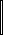           Действующее на базе школы волонтерское движение «Я - россиянин» – это добровольное детско-юношеское объединение обучающихся  МОБУ СОШ  № 15 Пожарского муниципального района.Его правовой основой является ФЗ от 19.05.1995 N 82-ФЗ (ред. от 20.12.2017) "Об общественных объединениях" (ст. 5). Воспитание в  волонтерском движении осуществляется через:организацию общественно полезных дел, дающих детям возможность получить важный для их личностного развития опыт деятельности, направленной на помощь другим людям, своей школе, обществу в целом; развить в себе такие качества как забота, уважение, умение сопереживать, умение общаться, слушать и слышать других. (Это посильная помощь, оказываемая школьниками пожилым людям; совместная работа с администрацией Краснояровского сельского поселения  по проведению культурно-развлекательных мероприятий; помощь в благоустройстве территории Краснояровского сельского поселения;  участие школьников в работе на прилегающей к школе территории  и т.п);организацию общественно полезных дел, дающих детям возможность получить важный для их личностного развития опыт осуществления дел, направленных на помощь другим людям, своей школе, обществу в целом; развить в себе такие качества как внимание, забота, уважение, умение сопереживать, умение общаться, слушать и слышать других;рекрутинговые мероприятия в начальной школе, реализующие идею популяризации деятельности детского общественного объединения, привлечения в него новых участников (проводятся в форме участия в социальных акциях);     Дружина юных пожарных — детская общественная организация, созданная  в МОБУ СОШ № 15 Пожарского муниципального района для детей школьного возраста (12-18 лет), участвующих на добровольной основе.     Дружина юных пожарных осуществляют свою деятельность в соответствии с  приказом Министерства образования и науки РФ от 3 сентября 2015 г. N 971 "Об утверждении Порядка создания и деятельности добровольных дружин юных пожарных".        Воспитание в дружине юных пожарных осуществляется через:организацию и проведение практических занятий совместно с педагогическими работниками образовательных организаций и (или) работниками пожарной охраны с обучающимися образовательных организаций по эвакуации людей из образовательной организации в случае возникновения пожара, а также по пользованию первичными средствами пожаротушения;информирование обучающихся образовательных организаций по вопросам, связанным с предупреждением возникновения пожаров, вызванных неосторожным обращением с огнем;пропаганду знаний в области пожарной безопасности в образовательных организациях;под руководством работников пожарной охраны и общественных объединений пожарной охраны - участие в проведении работы по профилактике пожаров в образовательных организациях, по месту жительства юных пожарных, на объектах отдыха, природе, в период подготовки и проведения сезонных мероприятий, в том числе в пожароопасные периоды и каникулярное время;ознакомление юных пожарных с пожарной техникой, пожарно-техническим вооружением и оборудованием в подразделениях пожарной охраны;совместно с педагогическими работниками образовательных организаций и (или) работниками пожарной охраны - проведение конкурсных мероприятий по пожарно-прикладному спорту;организацию экскурсий, походов и других мероприятий, связанных с обучением пожарной безопасности, а также посещение памятных мест, связанных с подвигами пожарных и спасателей, научных и иных организаций, осуществляющих деятельность в области обеспечения пожарной безопасности, организацию встреч с заслуженными работниками пожарной охраны, спасателями, чемпионами и мастерами пожарно-прикладного спорта.Модуль 3.7. «Экскурсии, походы»Экскурсии, походы помогают школьнику расширить свой кругозор, получить новые знания об окружающей его социальной, культурной, природной среде, научиться уважительно и бережно относиться к ней, приобрести важный опыт социально одобряемого поведения в различных внешкольных ситуациях.  На экскурсиях,  в походах создаются благоприятные условия для воспитания у подростков самостоятельности и ответственности, формирования у них навыков самообслуживающего труда, преодоления их инфантильных и эгоистических наклонностей, обучения рациональному использованию своего времени, сил, имущества. Эти воспитательные возможности реализуются в рамках следующих видов и форм деятельности:ежегодные походы на природу, организуемые в классах их классными руководителями и родителями школьников, после окончания учебного года;регулярные сезонные экскурсии на природу;выездные экскурсии в музей,  на предприятие; на представления в ДК Пожарского муниципального района3.8. Модуль «Профориентация»Совместная деятельность педагогов и школьников по направлению «профориентация» включает в себя профессиональное просвещение школьников; диагностику и консультирование по проблемам профориентации, организацию профессиональных проб школьников. Задача совместной деятельности педагога и ребенка – подготовить школьника к осознанному выбору своей будущей профессиональной деятельности. Создавая профориентационно значимые проблемные ситуации, формирующие готовность школьника к выбору, педагог актуализирует его профессиональное самоопределение, позитивный взгляд на труд в постиндустриальном мире, охватывающий не только профессиональную, но и внепрофессиональную составляющие такой деятельности:циклы профориентационных часов общения, направленных на  подготовку школьника к осознанному планированию и реализации своего профессионального будущего;профориентационные игры:  деловые игры, квесты, расширяющие знания школьников о типах профессий, о способах выбора профессий, о достоинствах и недостатках той или иной интересной школьникам профессиональной деятельности;экскурсии на предприятия, дающие школьникам начальные представления о существующих профессиях и условиях работы людей, представляющих эти профессии;посещение дней открытых дверей в средних специальных учебных заведениях и вузах;совместное с педагогами изучение интернет ресурсов, посвященных выбору профессий, прохождение профориентационного онлайн-тестирования;участие в работе всероссийских профориентационных проектов, созданных в сети интернет;освоение школьниками основ профессии в рамках  курсов внеурочной деятельности.  3.9. Модуль «Школьные медиа»Цель школьных медиа  – развитие коммуникативной культуры школьников, формирование навыков общения и сотрудничества, поддержка творческой самореализации учащихся. Воспитательный потенциал школьных медиа реализуется в рамках следующих видов и форм деятельности:разновозрастный редакционный совет подростков, старшеклассников и консультирующих их взрослых, целью которого является освещение (через школьную газету) наиболее интересных моментов жизни школы, популяризация общешкольных ключевых дел, мероприятий, кружков, секций, деятельности органов ученического самоуправления; размещение созданных детьми рассказов, стихов, сказок, репортажей;участие школьников в конкурсах школьных медиа.3.10. Модуль «Организация предметно-эстетической среды»Окружающая ребенка предметно-эстетическая среда школы, при условии ее грамотной организации, обогащает внутренний мир ученика, способствует формированию у него чувства вкуса и стиля, создает атмосферу психологического комфорта, поднимает настроение, предупреждает стрессовые ситуации, способствует позитивному восприятию ребенком школы. Воспитывающее влияние на ребенка осуществляется через такие формы работы с предметно-эстетической средой школы как:оформление интерьера школьных помещений (вестибюля, коридоров, рекреаций, актового зала, окна и т.п.) и их периодическая переориентация, которая может служить хорошим средством разрушения негативных установок школьников на учебные и внеучебные занятия;размещение на стенах школы регулярно сменяемых экспозиций: творческих работ школьников, позволяющих им реализовать свой творческий потенциал, а также знакомящих их с работами друг друга; фотоотчетов об интересных событиях, происходящих в школе;озеленение пришкольной территории, разбивка клумб, тенистых аллей, оборудование во дворе школы спортивных и игровых площадок, доступных и приспособленных для школьников разных возрастных категорий, оздоровительно-рекреационных зон, позволяющих разделить свободное пространство школы на зоны активного и тихого отдыха;благоустройство классных кабинетов, осуществляемое классными руководителями вместе со школьниками своих классов, позволяющее учащимся проявить свои фантазию и творческие способности, создающее повод для длительного общения классного руководителя со своими детьми;событийное оформление пространства при проведении конкретных школьных событий (праздников, церемоний, торжественных линеек, творческих вечеров, выставок, собраний и т.п.); акцентирование внимания школьников посредством элементов предметно-эстетической среды (стенды, плакаты) на важных для воспитания ценностях школы, ее традициях, правилах.3.11. Модуль «Работа с родителями»Работа с родителями или законными представителями школьников осуществляется для более эффективного достижения цели воспитания, которое обеспечивается согласованием позиций семьи и школы в данном вопросе. Работа с родителями или законными представителями школьников осуществляется в рамках следующих видов и форм деятельности:На групповом уровне:общешкольный  родительский комитет, участвующий в управлении школой и решении вопросов воспитания и социализации их детей;общешкольные родительские собрания, происходящие в режиме обсуждения наиболее острых проблем обучения и воспитания школьников;педагогическое просвещение родителей по вопросам воспитания детей, в ходе которого  родители  получают  рекомендации классных руководителей и обмениваются собственным творческим опытом и находками в деле воспитания детей;взаимодействие с родителями посредством школьного сайта: размещается информация, предусматривающая ознакомление родителей, школьные новости  На индивидуальном уровне:обращение к специалистам по запросу родителей для решения острых конфликтных ситуаций;участие родителей в педагогических консилиумах, собираемых в случае возникновения острых проблем, связанных с обучением и воспитанием конкретного ребенка;помощь со стороны родителей в подготовке и проведении общешкольных и внутриклассных мероприятий воспитательной направленности;индивидуальное консультирование c целью координации воспитательных усилий педагогов и родителей.4. ОСНОВНЫЕ НАПРАВЛЕНИЯ САМОАНАЛИЗА ВОСПИТАТЕЛЬНОЙ РАБОТЫСамоанализ организуемой в школе воспитательной работы осуществляется по выбранным самой школой направлениям и проводится с целью выявления основных проблем школьного воспитания и последующего их решения.Самоанализ осуществляется ежегодно силами самой школы.Основными принципами, на основе которых осуществляется самоанализ воспитательной работы в школе, являются:- принцип гуманистической направленности осуществляемого анализа, ориентирующий экспертов на уважительное отношение как к воспитанникам, так и к педагогам, реализующим воспитательный процесс;- принцип приоритета анализа сущностных сторон воспитания, ориентирующий экспертов на изучение не количественных его показателей, а качественных – таких как содержание и разнообразие деятельности, характер общения и отношений между школьниками и педагогами;  - принцип развивающего характера осуществляемого анализа, ориентирующий экспертов на использование его результатов для совершенствования воспитательной деятельности педагогов: грамотной постановки ими цели и задач воспитания, умелого планирования своей воспитательной работы, адекватного подбора видов, форм и содержания их совместной с детьми деятельности;- принцип разделенной ответственности за результаты личностного развития школьников, ориентирующий экспертов на понимание того, что личностное развитие школьников – это результат как социального воспитания (в котором школа участвует наряду с другими социальными институтами), так и стихийной социализации и саморазвития детей.Основными направлениями анализа организуемого в школе воспитательного процесса:1. Результаты воспитания, социализации и саморазвития школьников.Критерием, на основе которого осуществляется данный анализ, является динамика личностного развития школьников каждого класса.Осуществляется анализ классными руководителями совместно с заместителем директора по воспитательной работе с последующим обсуждением его результатов на заседании методического объединения классных руководителей или педагогическом совете школы.Способом получения информации о результатах воспитания, социализации и саморазвития школьников является педагогическое наблюдение, диагностика «Уровень воспитанности».Внимание педагогов сосредотачивается на следующих вопросах: какие прежде существовавшие проблемы личностного развития школьников удалось решить за минувший учебный год; какие проблемы решить не удалось и почему; какие новые проблемы появились, над чем далее предстоит работать педагогическому коллективу.2. Состояние организуемой в школе совместной деятельности детей и взрослых.Критерием, на основе которого осуществляется данный анализ, является наличие в школе интересной, событийно насыщенной и личностно развивающей совместной деятельности детей и взрослых.Осуществляется анализ заместителем директора по воспитательной работе, классными руководителями.Способами получения информации о состоянии организуемой в школе совместной деятельности детей и взрослых могут быть беседы со школьниками и их родителями, педагогами, лидерами ученического самоуправления, при необходимости – их анкетирование. Полученные результаты обсуждаются на заседании методического объединения классных руководителей или педагогическом совете школы.Внимание при этом сосредотачивается на вопросах, связанных с- качеством проводимых общешкольных ключевых дел;- качеством совместной деятельности классных руководителей и их классов;- качеством организуемой в школе внеурочной деятельности;- качеством реализации личностно развивающего потенциала школьных уроков;- качеством существующего в школе ученического самоуправления;- качеством функционирующих на базе школы детских общественных объединений;- качеством проводимых в школе экскурсий, походов;- качеством профориентационной работы школы;- качеством работы школьных медиа;- качеством организации предметно-эстетической среды школы;- качеством взаимодействия школы и семей школьников.Итогом самоанализа организуемой в школе воспитательной работы является перечень выявленных проблем, над которыми предстоит работать педагогическому коллективу, и проект направленных на это управленческих решений.Ежегодный  план-сетка мероприятий на 2021-2022 учебный годУровень НООУровень НООУровень НООУровень НООУровень НООУровень НООУровень НООУровень НООУровень НООУровень НООУровень НООУровень НООУровень НООУровень НООУровень НООУровень НООУровень НООУровень НООУровень НООУровень НООКлассное руководство Классное руководство Классное руководство Классное руководство Классное руководство Классное руководство Классное руководство Классное руководство Классное руководство Классное руководство Классное руководство Классное руководство Классное руководство Классное руководство Классное руководство Классное руководство Классное руководство Классное руководство Классное руководство Классное руководство Дела, события, мероприятияДела, события, мероприятияДела, события, мероприятияКлассыКлассыКлассыКлассыКлассыОриентировочное время проведенияОриентировочное время проведенияОриентировочное время проведенияОриентировочное время проведенияОриентировочное время проведенияОриентировочное время проведенияОриентировочное время проведенияОриентировочное время проведенияОтветственныеОтветственныеОтветственныеОтветственныеСоставление плана воспитательной работы в классеСоставление плана воспитательной работы в классеСоставление плана воспитательной работы в классе1-41-41-41-41-4августавгуставгуставгуставгуставгуставгуставгустКлассные руководителиКлассные руководителиКлассные руководителиКлассные руководителиСоставление социального паспорта классаСоставление социального паспорта классаСоставление социального паспорта класса1-41-41-41-41-4сентябрьсентябрьсентябрьсентябрьсентябрьсентябрьсентябрьсентябрьКлассные руководителиКлассные руководителиКлассные руководителиКлассные руководителиВыборы актива класса длясамоуправленияВыборы актива класса длясамоуправленияВыборы актива класса длясамоуправления1-41-41-41-41-4сентябрьсентябрьсентябрьсентябрьсентябрьсентябрьсентябрьсентябрьКлассные руководителиКлассные руководителиКлассные руководителиКлассные руководителиОрганизация воспитательной работы в классе согласно плануОрганизация воспитательной работы в классе согласно плануОрганизация воспитательной работы в классе согласно плану1-41-41-41-41-4в течение годав течение годав течение годав течение годав течение годав течение годав течение годав течение годаКлассные руководителиКлассные руководителиКлассные руководителиКлассные руководителиВедение документации классногоруководителяВедение документации классногоруководителяВедение документации классногоруководителя1-41-41-41-41-4в течение годав течение годав течение годав течение годав течение годав течение годав течение годав течение годаКлассные руководителиКлассные руководителиКлассные руководителиКлассные руководителиОрганизация питанияОрганизация питанияОрганизация питания1-41-41-41-41-4в течение годав течение годав течение годав течение годав течение годав течение годав течение годав течение годаКлассные руководителиКлассные руководителиКлассные руководителиКлассные руководителиГрупповые и индивидуальныеконсультацииГрупповые и индивидуальныеконсультацииГрупповые и индивидуальныеконсультации1-41-41-41-41-4в течение годав течение годав течение годав течение годав течение годав течение годав течение годав течение годаКлассные руководителиКлассные руководителиКлассные руководителиКлассные руководителиРабота с портфолио учащихсяРабота с портфолио учащихсяРабота с портфолио учащихся1-41-41-41-41-41 раз в месяц1 раз в месяц1 раз в месяц1 раз в месяц1 раз в месяц1 раз в месяц1 раз в месяц1 раз в месяцКлассные руководителиКлассные руководителиКлассные руководителиКлассные руководителиЛинейка «Первого звонка». Единый классный часЛинейка «Первого звонка». Единый классный часЛинейка «Первого звонка». Единый классный час1-41-41-41-41-41 сентября1 сентября1 сентября1 сентября1 сентября1 сентября1 сентября1 сентябряЗам. директора по ВР, классные руководителиЗам. директора по ВР, классные руководителиЗам. директора по ВР, классные руководителиЗам. директора по ВР, классные руководителиВсероссийский урок «ОБЖ» (урок подготовки детей к условиям различного рода чрезвычайных ситуаций)Всероссийский урок «ОБЖ» (урок подготовки детей к условиям различного рода чрезвычайных ситуаций)Всероссийский урок «ОБЖ» (урок подготовки детей к условиям различного рода чрезвычайных ситуаций)1-41-41-41-41-41 сентября1 сентября1 сентября1 сентября1 сентября1 сентября1 сентября1 сентябряЗам. директора по ВР, классные руководителиЗам. директора по ВР, классные руководителиЗам. директора по ВР, классные руководителиЗам. директора по ВР, классные руководителиОформление классного уголкаОформление классного уголкаОформление классного уголка1-41-41-41-41-4сентябрьсентябрьсентябрьсентябрьсентябрьсентябрьсентябрьсентябрьЗам. директора по ВР, классные руководителиЗам. директора по ВР, классные руководителиЗам. директора по ВР, классные руководителиЗам. директора по ВР, классные руководителиДень солидарности в борьбе с терроризмомДень солидарности в борьбе с терроризмомДень солидарности в борьбе с терроризмом1-41-41-41-41-4сентябрьсентябрьсентябрьсентябрьсентябрьсентябрьсентябрьсентябрьЗам. директора по ВР, классные руководителиЗам. директора по ВР, классные руководителиЗам. директора по ВР, классные руководителиЗам. директора по ВР, классные руководителиАкция, посвященная окончанию II мировой войныАкция, посвященная окончанию II мировой войныАкция, посвященная окончанию II мировой войны1-41-41-41-41-43 сентября3 сентября3 сентября3 сентября3 сентября3 сентября3 сентября3 сентябряЗам. директора по ВР, классные руководителиЗам. директора по ВР, классные руководителиЗам. директора по ВР, классные руководителиЗам. директора по ВР, классные руководителиНеделя безопасности дорожного движенияНеделя безопасности дорожного движенияНеделя безопасности дорожного движения1-41-41-41-41-4сентябрьсентябрьсентябрьсентябрьсентябрьсентябрьсентябрьсентябрьКлассные руководителиКлассные руководителиКлассные руководителиКлассные руководителиТематические классные часы, посвященные Дню уважения к старшему поколениюТематические классные часы, посвященные Дню уважения к старшему поколениюТематические классные часы, посвященные Дню уважения к старшему поколению1-41-41-41-41-4октябрьоктябрьоктябрьоктябрьоктябрьоктябрьоктябрьоктябрьКлассные руководителиКлассные руководителиКлассные руководителиКлассные руководителиПраздничный концерт ко Дню пожилого человекаПраздничный концерт ко Дню пожилого человекаПраздничный концерт ко Дню пожилого человека1-41-41-41-41-4октябрьоктябрьоктябрьоктябрьоктябрьоктябрьоктябрьоктябрьЗам. директора по ВР, классные руководителиЗам. директора по ВР, классные руководителиЗам. директора по ВР, классные руководителиЗам. директора по ВР, классные руководителиПраздничный концерт ко Дню УчителяПраздничный концерт ко Дню УчителяПраздничный концерт ко Дню Учителя1-41-41-41-41-4октябрьоктябрьоктябрьоктябрьоктябрьоктябрьоктябрьоктябрьЗам. директора по ВР, классные руководителиЗам. директора по ВР, классные руководителиЗам. директора по ВР, классные руководителиЗам. директора по ВР, классные руководителиВсероссийский урок безопасности «Безопасный интернет»Всероссийский урок безопасности «Безопасный интернет»Всероссийский урок безопасности «Безопасный интернет»1-41-41-41-41-4октябрьоктябрьоктябрьоктябрьоктябрьоктябрьоктябрьоктябрьКлассные руководителиКлассные руководителиКлассные руководителиКлассные руководителиТематические классные часы, посвященные Дню народного единстваТематические классные часы, посвященные Дню народного единстваТематические классные часы, посвященные Дню народного единства1-41-41-41-41-4ноябрьноябрьноябрьноябрьноябрьноябрьноябрьноябрьКлассные руководителиКлассные руководителиКлассные руководителиКлассные руководителиТематические классные часы, посвященные Дню материТематические классные часы, посвященные Дню материТематические классные часы, посвященные Дню матери1-41-41-41-41-4ноябрьноябрьноябрьноябрьноябрьноябрьноябрьноябрьКлассные руководителиКлассные руководителиКлассные руководителиКлассные руководителиТематические классные часы, посвященные Всемирному дню ребенкаТематические классные часы, посвященные Всемирному дню ребенкаТематические классные часы, посвященные Всемирному дню ребенка1-41-41-41-41-4ноябрьноябрьноябрьноябрьноябрьноябрьноябрьноябрьКлассные руководителиКлассные руководителиКлассные руководителиКлассные руководителиТематические классные часы, посвященные Дню памяти жертв ХолокостаТематические классные часы, посвященные Дню памяти жертв ХолокостаТематические классные часы, посвященные Дню памяти жертв Холокоста1-41-41-41-41-4январьянварьянварьянварьянварьянварьянварьянварьКлассные руководителиКлассные руководителиКлассные руководителиКлассные руководителиТематические классные часы, посвященные снятию блокады ЛенинградаТематические классные часы, посвященные снятию блокады ЛенинградаТематические классные часы, посвященные снятию блокады Ленинграда1-41-41-41-41-4январьянварьянварьянварьянварьянварьянварьянварьКлассные руководителиКлассные руководителиКлассные руководителиКлассные руководителиТематические классные часы, посвященные 75-летию Сталинградской битвыТематические классные часы, посвященные 75-летию Сталинградской битвыТематические классные часы, посвященные 75-летию Сталинградской битвы1-41-41-41-41-4февральфевральфевральфевральфевральфевральфевральфевральКлассные руководителиКлассные руководителиКлассные руководителиКлассные руководителиТематические классные часы, посвященные Дню памяти о россиянах, исполнявших служебный долг за пределами ОтечестваТематические классные часы, посвященные Дню памяти о россиянах, исполнявших служебный долг за пределами ОтечестваТематические классные часы, посвященные Дню памяти о россиянах, исполнявших служебный долг за пределами Отечества1-41-41-41-41-4февральфевральфевральфевральфевральфевральфевральфевральКлассные руководителиКлассные руководителиКлассные руководителиКлассные руководителиТематические классные часы, посвященные Дню защитников отечестваТематические классные часы, посвященные Дню защитников отечестваТематические классные часы, посвященные Дню защитников отечества1-41-41-41-41-4февральфевральфевральфевральфевральфевральфевральфевральКлассные руководителиКлассные руководителиКлассные руководителиКлассные руководителиУчастие в праздничном концерте, посвященном 8 мартаУчастие в праздничном концерте, посвященном 8 мартаУчастие в праздничном концерте, посвященном 8 марта1-41-41-41-41-4мартмартмартмартмартмартмартмартЗам. директора по ВР, классные руководителиЗам. директора по ВР, классные руководителиЗам. директора по ВР, классные руководителиЗам. директора по ВР, классные руководителиУроки Здоровья, уроки ПДДУроки Здоровья, уроки ПДДУроки Здоровья, уроки ПДД1-41-41-41-41-4в течение годав течение годав течение годав течение годав течение годав течение годав течение годав течение годаКлассные руководителиКлассные руководителиКлассные руководителиКлассные руководителиПраздник «Прощай, начальная школа!»Праздник «Прощай, начальная школа!»Праздник «Прощай, начальная школа!»1-41-41-41-41-4маймаймаймаймаймаймаймайЗам. директора по ВР, классные руководителиЗам. директора по ВР, классные руководителиЗам. директора по ВР, классные руководителиЗам. директора по ВР, классные руководителиУчастие в патриотической акции «Бессмертный полк»Участие в патриотической акции «Бессмертный полк»Участие в патриотической акции «Бессмертный полк»1-41-41-41-41-4маймаймаймаймаймаймаймайЗам. директора по ВР, классные руководителиЗам. директора по ВР, классные руководителиЗам. директора по ВР, классные руководителиЗам. директора по ВР, классные руководителиУчастие в праздничном концерте, посвященном Великой ПобедеУчастие в праздничном концерте, посвященном Великой ПобедеУчастие в праздничном концерте, посвященном Великой Победе1-41-41-41-41-4маймаймаймаймаймаймаймайЗам. директора по ВР, классные руководителиЗам. директора по ВР, классные руководителиЗам. директора по ВР, классные руководителиЗам. директора по ВР, классные руководителиУчастие в акции «Георгиевская ленточка»Участие в акции «Георгиевская ленточка»Участие в акции «Георгиевская ленточка»1-41-41-41-41-4маймаймаймаймаймаймаймайЗам. директора по ВР, классные руководителиЗам. директора по ВР, классные руководителиЗам. директора по ВР, классные руководителиЗам. директора по ВР, классные руководителиАкция «Дом без одиночества» (поздравление ветеранов педагогического труда с календарными праздниками)Акция «Дом без одиночества» (поздравление ветеранов педагогического труда с календарными праздниками)Акция «Дом без одиночества» (поздравление ветеранов педагогического труда с календарными праздниками)1-41-41-41-41-4в течение годав течение годав течение годав течение годав течение годав течение годав течение годав течение годаЗам. директора по ВР, классные руководителиЗам. директора по ВР, классные руководителиЗам. директора по ВР, классные руководителиЗам. директора по ВР, классные руководителиАкция «Добрая суббота»Акция «Добрая суббота»Акция «Добрая суббота»1-41-41-41-41-4в течение годав течение годав течение годав течение годав течение годав течение годав течение годав течение годаЗам. директора по ВР, классные руководителиЗам. директора по ВР, классные руководителиЗам. директора по ВР, классные руководителиЗам. директора по ВР, классные руководителиШкольный урокШкольный урокШкольный урокШкольный урокШкольный урокШкольный урокШкольный урокШкольный урокШкольный урокШкольный урокШкольный урокШкольный урокШкольный урокШкольный урокШкольный урокШкольный урокШкольный урокШкольный урокШкольный урокШкольный урокДела, события, мероприятияДела, события, мероприятияДела, события, мероприятияДела, события, мероприятияКлассыКлассыКлассыКлассыКлассыОриентировочное время проведенияОриентировочное время проведенияОриентировочное время проведенияОриентировочное время проведенияОриентировочное время проведенияОриентировочное время проведенияОриентировочное время проведенияОриентировочное время проведенияОриентировочное время проведенияОтветственныеОтветственныеПодготовка к выставке  поделок из природного материала  «И снова в моем крае пора золотая»Подготовка к выставке  поделок из природного материала  «И снова в моем крае пора золотая»Подготовка к выставке  поделок из природного материала  «И снова в моем крае пора золотая»Подготовка к выставке  поделок из природного материала  «И снова в моем крае пора золотая»1-41-41-41-41-4сентябрьсентябрьсентябрьсентябрьсентябрьсентябрьсентябрьсентябрьсентябрьУчителя начальных классовУчителя начальных классовШкольный этап президентских соревнований «Президентские спортивные игры» и «Президентские состязания». ГТОШкольный этап президентских соревнований «Президентские спортивные игры» и «Президентские состязания». ГТОШкольный этап президентских соревнований «Президентские спортивные игры» и «Президентские состязания». ГТОШкольный этап президентских соревнований «Президентские спортивные игры» и «Президентские состязания». ГТО1-41-41-41-41-4сентябрь-декабрьсентябрь-декабрьсентябрь-декабрьсентябрь-декабрьсентябрь-декабрьсентябрь-декабрьсентябрь-декабрьсентябрь-декабрьсентябрь-декабрьУчитель физической культурыУчитель физической культурыАкция «Спорт как альтернатива пагубным привычкам»Акция «Спорт как альтернатива пагубным привычкам»Акция «Спорт как альтернатива пагубным привычкам»Акция «Спорт как альтернатива пагубным привычкам»1-41-41-41-41-4ноябрьноябрьноябрьноябрьноябрьноябрьноябрьноябрьноябрьУчитель физической культурыУчитель физической культурыПодготовка к участию в акции «Помоги птицам зимой»Подготовка к участию в акции «Помоги птицам зимой»Подготовка к участию в акции «Помоги птицам зимой»Подготовка к участию в акции «Помоги птицам зимой»1-41-41-41-41-4ноябрьмартноябрьмартноябрьмартноябрьмартноябрьмартноябрьмартноябрьмартноябрьмартноябрьмартУчителя начальных классовУчителя начальных классовПодготовка к участию в акции «Кормушка»Подготовка к участию в акции «Кормушка»Подготовка к участию в акции «Кормушка»Подготовка к участию в акции «Кормушка»1-41-41-41-41-4ноябрьмартноябрьмартноябрьмартноябрьмартноябрьмартноябрьмартноябрьмартноябрьмартноябрьмартУчителя начальных классовУчителя начальных классовПодготовка к участию в акции «Подарок маме»Подготовка к участию в акции «Подарок маме»Подготовка к участию в акции «Подарок маме»Подготовка к участию в акции «Подарок маме»1-41-41-41-41-4ноябрьноябрьноябрьноябрьноябрьноябрьноябрьноябрьноябрьУчителя начальных классовУчителя начальных классовПодготовка к конкурсу рисунков  «Семейный портрет»Подготовка к конкурсу рисунков  «Семейный портрет»Подготовка к конкурсу рисунков  «Семейный портрет»Подготовка к конкурсу рисунков  «Семейный портрет»1-41-41-41-41-4ноябрьноябрьноябрьноябрьноябрьноябрьноябрьноябрьноябрьУчителя начальных классовУчителя начальных классовПодготовка к фотовыставке «Мамина улыбка, мамины глаза»Подготовка к фотовыставке «Мамина улыбка, мамины глаза»Подготовка к фотовыставке «Мамина улыбка, мамины глаза»Подготовка к фотовыставке «Мамина улыбка, мамины глаза»1-41-41-41-41-4ноябрьноябрьноябрьноябрьноябрьноябрьноябрьноябрьноябрьУчителя начальных классовУчителя начальных классовПодготовка к конкурсу рисунков на тему «Герой России! Какой он?»Подготовка к конкурсу рисунков на тему «Герой России! Какой он?»Подготовка к конкурсу рисунков на тему «Герой России! Какой он?»Подготовка к конкурсу рисунков на тему «Герой России! Какой он?»1-41-41-41-41-4декабрьдекабрьдекабрьдекабрьдекабрьдекабрьдекабрьдекабрьдекабрьУчителя начальных классовУчителя начальных классовОформление листовок «Сохраним ёлочку»Оформление листовок «Сохраним ёлочку»Оформление листовок «Сохраним ёлочку»Оформление листовок «Сохраним ёлочку»1-41-41-41-41-4декабрьдекабрьдекабрьдекабрьдекабрьдекабрьдекабрьдекабрьдекабрьУчителя начальных классовУчителя начальных классовПодготовка к участию в конкурсе «Дорожный знак на новогодней ёлке»Подготовка к участию в конкурсе «Дорожный знак на новогодней ёлке»Подготовка к участию в конкурсе «Дорожный знак на новогодней ёлке»Подготовка к участию в конкурсе «Дорожный знак на новогодней ёлке»1-41-41-41-41-4декабрьдекабрьдекабрьдекабрьдекабрьдекабрьдекабрьдекабрьдекабрьУчителя начальных классовУчителя начальных классовПодготовка к фотовыставке «Я и спорт»Подготовка к фотовыставке «Я и спорт»Подготовка к фотовыставке «Я и спорт»Подготовка к фотовыставке «Я и спорт»1-41-41-41-41-4декабрьдекабрьдекабрьдекабрьдекабрьдекабрьдекабрьдекабрьдекабрьУчитель физической культурыУчитель физической культурыПодготовка к районному конкурсу «Неопалимая купина»Подготовка к районному конкурсу «Неопалимая купина»Подготовка к районному конкурсу «Неопалимая купина»Подготовка к районному конкурсу «Неопалимая купина»1-41-41-41-41-4Январь-февральЯнварь-февральЯнварь-февральЯнварь-февральЯнварь-февральЯнварь-февральЯнварь-февральЯнварь-февральЯнварь-февральУчителя начальных классовУчителя начальных классовПодготовка к выставке детского рисунка, посвященного  Блокаде Ленинграда.Подготовка к выставке детского рисунка, посвященного  Блокаде Ленинграда.Подготовка к выставке детского рисунка, посвященного  Блокаде Ленинграда.Подготовка к выставке детского рисунка, посвященного  Блокаде Ленинграда.1-41-41-41-41-4январьянварьянварьянварьянварьянварьянварьянварьянварьУчителя начальных классовУчителя начальных классовПодготовка к военно-спортивной игре «Зарница»Подготовка к военно-спортивной игре «Зарница»Подготовка к военно-спортивной игре «Зарница»Подготовка к военно-спортивной игре «Зарница»1-41-41-41-41-4февральфевральфевральфевральфевральфевральфевральфевральфевральУчитель физической культурыУчитель физической культурыПодготовка к фотовыставке «Они сражались за Родину»Подготовка к фотовыставке «Они сражались за Родину»Подготовка к фотовыставке «Они сражались за Родину»Подготовка к фотовыставке «Они сражались за Родину»1-41-41-41-41-4февральфевральфевральфевральфевральфевральфевральфевральфевральУчителя начальных классовУчителя начальных классовПодготовка к смотру песни и строя, в честь дня Защитника ОтечестваПодготовка к смотру песни и строя, в честь дня Защитника ОтечестваПодготовка к смотру песни и строя, в честь дня Защитника ОтечестваПодготовка к смотру песни и строя, в честь дня Защитника Отечества1-41-41-41-41-4февральфевральфевральфевральфевральфевральфевральфевральфевральУчителя начальных классовУчителя начальных классовИзготовление поздравительных открыток к 8 мартаИзготовление поздравительных открыток к 8 мартаИзготовление поздравительных открыток к 8 мартаИзготовление поздравительных открыток к 8 марта1-41-41-41-41-4мартмартмартмартмартмартмартмартмартУчителя начальных классовУчителя начальных классовНеделя математикиНеделя математикиНеделя математикиНеделя математики1-41-41-41-41-414-20 марта14-20 марта14-20 марта14-20 марта14-20 марта14-20 марта14-20 марта14-20 марта14-20 мартаУчителя начальных классовУчителя начальных классовПодготовка к конкурсу рисунков «Мы  и  космос»Подготовка к конкурсу рисунков «Мы  и  космос»Подготовка к конкурсу рисунков «Мы  и  космос»Подготовка к конкурсу рисунков «Мы  и  космос»1-41-41-41-41-4апрельапрельапрельапрельапрельапрельапрельапрельапрельУчителя начальных классовУчителя начальных классовПодготовка к конкурс плакатов и рисунков «Пусть не будет войны никогда!»Подготовка к конкурс плакатов и рисунков «Пусть не будет войны никогда!»Подготовка к конкурс плакатов и рисунков «Пусть не будет войны никогда!»Подготовка к конкурс плакатов и рисунков «Пусть не будет войны никогда!»1-41-41-41-41-4маймаймаймаймаймаймаймаймайУчителя начальных классовУчителя начальных классовВыпуск стенгазеты «До свидания, начальная школа!»Выпуск стенгазеты «До свидания, начальная школа!»Выпуск стенгазеты «До свидания, начальная школа!»Выпуск стенгазеты «До свидания, начальная школа!»1-41-41-41-41-4маймаймаймаймаймаймаймаймайУчителя начальных классовУчителя начальных классовКурсы внеурочной деятельностиКурсы внеурочной деятельностиКурсы внеурочной деятельностиКурсы внеурочной деятельностиКурсы внеурочной деятельностиКурсы внеурочной деятельностиКурсы внеурочной деятельностиКурсы внеурочной деятельностиКурсы внеурочной деятельностиКурсы внеурочной деятельностиКурсы внеурочной деятельностиКурсы внеурочной деятельностиКурсы внеурочной деятельностиКурсы внеурочной деятельностиКурсы внеурочной деятельностиКурсы внеурочной деятельностиКурсы внеурочной деятельностиКурсы внеурочной деятельностиКурсы внеурочной деятельностиКурсы внеурочной деятельностиНазвание курсаНазвание курсаНазвание курсаНазвание курсаНазвание курсаКлассыКлассыКлассыКлассыКлассыКлассыКоличествочасовв неделюКоличествочасовв неделюКоличествочасовв неделюКоличествочасовв неделюОтветственныеОтветственныеОтветственныеОтветственныеОтветственныеОтветственные«Школа добрых дел»«Школа добрых дел»«Школа добрых дел»«Школа добрых дел»«Школа добрых дел»1111111111Калугина И.В.Калугина И.В.Калугина И.В.Калугина И.В.Калугина И.В.Калугина И.В.«Занимательная математика»«Занимательная математика»«Занимательная математика»«Занимательная математика»«Занимательная математика»2222221111Шайдурова В.ИШайдурова В.ИШайдурова В.ИШайдурова В.ИШайдурова В.ИШайдурова В.И«Подвижные игры»«Подвижные игры»«Подвижные игры»«Подвижные игры»«Подвижные игры»1-41-41-41-41-41-42222Канчуга Г.Ю.Канчуга Г.Ю.Канчуга Г.Ю.Канчуга Г.Ю.Канчуга Г.Ю.Канчуга Г.Ю.«Школа безопасности»«Школа безопасности»«Школа безопасности»«Школа безопасности»«Школа безопасности»1-41-41-41-41-41-41111ПрокофьеваПрокофьеваПрокофьеваПрокофьеваПрокофьеваПрокофьева«Учись – играя» (англ. язык)«Учись – играя» (англ. язык)«Учись – играя» (англ. язык)«Учись – играя» (англ. язык)«Учись – играя» (англ. язык)2-42-42-42-42-42-41111Прокофьева А.А.Прокофьева А.А.Прокофьева А.А.Прокофьева А.А.Прокофьева А.А.Прокофьева А.А.«Путешествие по экологической тропе»«Путешествие по экологической тропе»«Путешествие по экологической тропе»«Путешествие по экологической тропе»«Путешествие по экологической тропе»1-41-41-41-41-41-41111Геонка Э.С.Геонка Э.С.Геонка Э.С.Геонка Э.С.Геонка Э.С.Геонка Э.С.«Удэгейский язык»«Удэгейский язык»«Удэгейский язык»«Удэгейский язык»«Удэгейский язык»1-41-41-41-41-41-41111Канчуга Г.Л.Канчуга Г.Л.Канчуга Г.Л.Канчуга Г.Л.Канчуга Г.Л.Канчуга Г.Л.«Шахматный кружок»«Шахматный кружок»«Шахматный кружок»«Шахматный кружок»«Шахматный кружок»1-41-41-41-41-41-41111Уза А.Л.Уза А.Л.Уза А.Л.Уза А.Л.Уза А.Л.Уза А.Л.«Танцевальный кружок»«Танцевальный кружок»«Танцевальный кружок»«Танцевальный кружок»«Танцевальный кружок»1-41-41-41-41-41-41111Кялунзига О.В.Кялунзига О.В.Кялунзига О.В.Кялунзига О.В.Кялунзига О.В.Кялунзига О.В.«Езда на лыжах»«Езда на лыжах»«Езда на лыжах»«Езда на лыжах»«Езда на лыжах»1-41-41-41-41-41-41111Канчуга Ю.В.Канчуга Ю.В.Канчуга Ю.В.Канчуга Ю.В.Канчуга Ю.В.Канчуга Ю.В.«Изготовление национальных сувениров»«Изготовление национальных сувениров»«Изготовление национальных сувениров»«Изготовление национальных сувениров»«Изготовление национальных сувениров»1-41-41-41-41-41-41111Нагорная И.Н.Нагорная И.Н.Нагорная И.Н.Нагорная И.Н.Нагорная И.Н.Нагорная И.Н.Работа с родителямиРабота с родителямиРабота с родителямиРабота с родителямиРабота с родителямиРабота с родителямиРабота с родителямиРабота с родителямиРабота с родителямиРабота с родителямиРабота с родителямиРабота с родителямиРабота с родителямиРабота с родителямиРабота с родителямиРабота с родителямиРабота с родителямиРабота с родителямиРабота с родителямиРабота с родителямиДела, события, мероприятияДела, события, мероприятияДела, события, мероприятияДела, события, мероприятияДела, события, мероприятияКлассыКлассыКлассыКлассыКлассыКлассыОриентировочное время проведенияОриентировочное время проведенияОриентировочное время проведенияОриентировочное время проведенияОриентировочное время проведенияОриентировочное время проведенияОриентировочное время проведенияОтветственныеОтветственныеКлассные  родительскиесобранияКлассные  родительскиесобранияКлассные  родительскиесобранияКлассные  родительскиесобранияКлассные  родительскиесобрания1-41-41-41-41-41-41 раз в четверть1 раз в четверть1 раз в четверть1 раз в четверть1 раз в четверть1 раз в четверть1 раз в четвертьКлассныеруководителиКлассныеруководителиИндивидуальные        беседы        сродителями:-об обязанностях по воспитанию и содержанию детей,-о взаимоотношениях в семье,-о бытовых условиях и их роли в воспитании и обучении.Индивидуальные        беседы        сродителями:-об обязанностях по воспитанию и содержанию детей,-о взаимоотношениях в семье,-о бытовых условиях и их роли в воспитании и обучении.Индивидуальные        беседы        сродителями:-об обязанностях по воспитанию и содержанию детей,-о взаимоотношениях в семье,-о бытовых условиях и их роли в воспитании и обучении.Индивидуальные        беседы        сродителями:-об обязанностях по воспитанию и содержанию детей,-о взаимоотношениях в семье,-о бытовых условиях и их роли в воспитании и обучении.Индивидуальные        беседы        сродителями:-об обязанностях по воспитанию и содержанию детей,-о взаимоотношениях в семье,-о бытовых условиях и их роли в воспитании и обучении.1-41-41-41-41-41-4в течение годав течение годав течение годав течение годав течение годав течение годав течение годаКлассныеруководителиКлассныеруководителиПривлечение родителей к  организации классных,школьных мероприятийПривлечение родителей к  организации классных,школьных мероприятийПривлечение родителей к  организации классных,школьных мероприятийПривлечение родителей к  организации классных,школьных мероприятийПривлечение родителей к  организации классных,школьных мероприятий1-41-41-41-41-41-4в течение годав течение годав течение годав течение годав течение годав течение годав течение годаСтаршая вожатая,Классные руководителиСтаршая вожатая,Классные руководителиПрактикум для родителей (законных представителей)«Организация внеурочной деятельности»Практикум для родителей (законных представителей)«Организация внеурочной деятельности»Практикум для родителей (законных представителей)«Организация внеурочной деятельности»Практикум для родителей (законных представителей)«Организация внеурочной деятельности»Практикум для родителей (законных представителей)«Организация внеурочной деятельности»1-41-41-41-41-41-41 раз в год1 раз в год1 раз в год1 раз в год1 раз в год1 раз в год1 раз в годЗам директора по УВРЗам директора по УВРСовместный День здоровьяСовместный День здоровьяСовместный День здоровьяСовместный День здоровьяСовместный День здоровья1-41-41-41-41-41-41 раза в год1 раза в год1 раза в год1 раза в год1 раза в год1 раза в год1 раза в годУчитель физкультуры,Классные руководителиУчитель физкультуры,Классные руководителиАнкетирование  родителей«Удовлетворённость учебно- воспитательным   процессом  в  школе»Анкетирование  родителей«Удовлетворённость учебно- воспитательным   процессом  в  школе»Анкетирование  родителей«Удовлетворённость учебно- воспитательным   процессом  в  школе»Анкетирование  родителей«Удовлетворённость учебно- воспитательным   процессом  в  школе»Анкетирование  родителей«Удовлетворённость учебно- воспитательным   процессом  в  школе»1-41-41-41-41-41-4мартмартмартмартмартмартмартДиректор школы,Зам  директора по УВР,классные руководителиДиректор школы,Зам  директора по УВР,классные руководителиУчастие        родителей        вмероприятиях, посвящённых  Дню семьи.Участие        родителей        вмероприятиях, посвящённых  Дню семьи.Участие        родителей        вмероприятиях, посвящённых  Дню семьи.Участие        родителей        вмероприятиях, посвящённых  Дню семьи.Участие        родителей        вмероприятиях, посвящённых  Дню семьи.1-4 1-4 1-4 1-4 1-4 1-4 апрель - майапрель - майапрель - майапрель - майапрель - майапрель - майапрель - майЗам. директора по ВР,Классные руководителиЗам. директора по ВР,Классные руководителиПраздник «Прощай, начальная школа»Праздник «Прощай, начальная школа»Праздник «Прощай, начальная школа»Праздник «Прощай, начальная школа»Праздник «Прощай, начальная школа»444444маймаймаймаймаймаймайКлассные руководители, зам. директора по ВРКлассные руководители, зам. директора по ВРАкция «Кормушка», «Помоги птице зимой»Акция «Кормушка», «Помоги птице зимой»Акция «Кормушка», «Помоги птице зимой»Акция «Кормушка», «Помоги птице зимой»Акция «Кормушка», «Помоги птице зимой»1-41-41-41-41-41-4В течение годаВ течение годаВ течение годаВ течение годаВ течение годаВ течение годаВ течение годаКлассные руководителиКлассные руководителиСамоуправлениеСамоуправлениеСамоуправлениеСамоуправлениеСамоуправлениеСамоуправлениеСамоуправлениеСамоуправлениеСамоуправлениеСамоуправлениеСамоуправлениеСамоуправлениеСамоуправлениеСамоуправлениеСамоуправлениеСамоуправлениеСамоуправлениеСамоуправлениеСамоуправлениеСамоуправлениеДела, события, мероприятияДела, события, мероприятияДела, события, мероприятияДела, события, мероприятияДела, события, мероприятияКлассыКлассыКлассыКлассыКлассыКлассыОриентировочное время проведенияОриентировочное время проведенияОриентировочное время проведенияОриентировочное время проведенияОриентировочное время проведенияОриентировочное время проведенияОриентировочное время проведенияОтветственныеОтветственныеВыборы актива классовВыборы актива классовВыборы актива классовВыборы актива классовВыборы актива классов1-41-41-41-41-41-4сентябрьсентябрьсентябрьсентябрьсентябрьсентябрьсентябрьКлассные руководителиКлассные руководителиПрофориентацияПрофориентацияПрофориентацияПрофориентацияПрофориентацияПрофориентацияПрофориентацияПрофориентацияПрофориентацияПрофориентацияПрофориентацияПрофориентацияПрофориентацияПрофориентацияПрофориентацияПрофориентацияПрофориентацияПрофориентацияПрофориентацияПрофориентацияДела, события, мероприятияДела, события, мероприятияДела, события, мероприятияДела, события, мероприятияДела, события, мероприятияКлассыКлассыКлассыКлассыКлассыКлассыОриентировочное время проведенияОриентировочное время проведенияОриентировочное время проведенияОриентировочное время проведенияОриентировочное время проведенияОриентировочное время проведенияОриентировочное время проведенияОтветственныеОтветственныеКонкурс творческих работ профориентации: «Профессия моих родителей»Конкурс творческих работ профориентации: «Профессия моих родителей»Конкурс творческих работ профориентации: «Профессия моих родителей»Конкурс творческих работ профориентации: «Профессия моих родителей»Конкурс творческих работ профориентации: «Профессия моих родителей»1-41-41-41-41-41-4октябрьоктябрьоктябрьоктябрьоктябрьоктябрьоктябрьКлассные руководителиКлассные руководителиКлючевые общешкольные делаКлючевые общешкольные делаКлючевые общешкольные делаКлючевые общешкольные делаКлючевые общешкольные делаКлючевые общешкольные делаКлючевые общешкольные делаКлючевые общешкольные делаКлючевые общешкольные делаКлючевые общешкольные делаКлючевые общешкольные делаКлючевые общешкольные делаКлючевые общешкольные делаКлючевые общешкольные делаКлючевые общешкольные делаКлючевые общешкольные делаКлючевые общешкольные делаКлючевые общешкольные делаКлючевые общешкольные делаКлючевые общешкольные делаДелаДелаКлассыКлассыКлассыКлассыКлассыКлассыКлассыКлассыКлассыОриентировочное время проведенияОриентировочное время проведенияОриентировочное время проведенияОриентировочное время проведенияОриентировочное время проведенияОриентировочное время проведенияОриентировочное время проведенияОтветственныеЛинейка «Первого звонка». Единый классный часЛинейка «Первого звонка». Единый классный час1-41-41-41-41-41-41-41-41-41 сентября1 сентября1 сентября1 сентября1 сентября1 сентября1 сентябряЗам. директора по ВР,классные руководителиЗам. директора по ВР,классные руководителиВсероссийский урок «ОБЖ» (урок подготовки детей к условия различного рода чрезвычайных ситуаций)Всероссийский урок «ОБЖ» (урок подготовки детей к условия различного рода чрезвычайных ситуаций)1-41-41-41-41-41-41-41-41-41 сентября1 сентября1 сентября1 сентября1 сентября1 сентября1 сентябряКлассные руководителиКлассные руководителиДень солидарности в борьбе с терроризмом. Единый классный часДень солидарности в борьбе с терроризмом. Единый классный час1-41-41-41-41-41-41-41-41-4сентябрьсентябрьсентябрьсентябрьсентябрьсентябрьсентябрьКлассные руководителиКлассные руководителиАкция, посвященная окончанию II мировой войныАкция, посвященная окончанию II мировой войны1-41-41-41-41-41-41-41-41-43 сентября3 сентября3 сентября3 сентября3 сентября3 сентября3 сентябряЗам. директора по ВР, классные руководителиЗам. директора по ВР, классные руководителиНеделя безопасности дорожного движенияНеделя безопасности дорожного движения1-41-41-41-41-41-41-41-41-4сентябрьсентябрьсентябрьсентябрьсентябрьсентябрьсентябрьЗам. директора по ВР,классные руководителиЗам. директора по ВР,классные руководителиВсероссийский открытый урок ОБЖ, приуроченный ко Дню ГО РФВсероссийский открытый урок ОБЖ, приуроченный ко Дню ГО РФ1-41-41-41-41-41-41-41-41-4сентябрьсентябрьсентябрьсентябрьсентябрьсентябрьсентябрьКлассные руководителиКлассные руководителиТематические классные часы, посвященные Дню уважения к старшему поколениюТематические классные часы, посвященные Дню уважения к старшему поколению1-41-41-41-41-41-41-41-41-4октябрьоктябрьоктябрьоктябрьоктябрьоктябрьоктябрьКлассные руководителиКлассные руководителиПраздничный концерт ко Дню пожилого человекаПраздничный концерт ко Дню пожилого человека1-41-41-41-41-41-41-41-41-4октябрьоктябрьоктябрьоктябрьоктябрьоктябрьоктябрьЗам. директора по ВР,классные руководителиЗам. директора по ВР,классные руководителиВсероссийский урок безопасности «Безопасный интернет»Всероссийский урок безопасности «Безопасный интернет»1-41-41-41-41-41-41-41-41-4октябрьоктябрьоктябрьоктябрьоктябрьоктябрьоктябрьКлассные руководителиКлассные руководителиБиблиотечные урокиБиблиотечные уроки1- 41- 41- 41- 41- 41- 41- 41- 41- 4В течениегодаВ течениегодаВ течениегодаВ течениегодаВ течениегодаВ течениегодаВ течениегодаПедагог-библиотекарьПедагог-библиотекарьТематические классные часы, посвященные Дню народного единстваТематические классные часы, посвященные Дню народного единства1-41-41-41-41-41-41-41-41-4октябрьоктябрьоктябрьоктябрьоктябрьоктябрьоктябрьКлассные руководителиКлассные руководителиТематические классные часы, посвященные Дню материТематические классные часы, посвященные Дню матери1-41-41-41-41-41-41-41-41-4ноябрьноябрьноябрьноябрьноябрьноябрьноябрьКлассные руководителиКлассные руководители«Веселые старты»«Веселые старты»1-41-41-41-41-41-41-41-41-4ноябрьноябрьноябрьноябрьноябрьноябрьноябрьУчитель физической культурыУчитель физической культурыТематические классные часы, посвященные Всемирному дню ребенкаТематические классные часы, посвященные Всемирному дню ребенка1-41-41-41-41-41-41-41-41-4ноябрьноябрьноябрьноябрьноябрьноябрьноябрьЗам. директора по ВР, классные руководителиЗам. директора по ВР, классные руководителиАкция «Спорт как альтернатива пагубным привычкам»Акция «Спорт как альтернатива пагубным привычкам»1-41-41-41-41-41-41-41-41-4ноябрьноябрьноябрьноябрьноябрьноябрьноябрьУчитель физической культурыУчитель физической культурыНовогодние праздникиНовогодние праздники1-41-41-41-41-41-41-41-41-4декабрьдекабрьдекабрьдекабрьдекабрьдекабрьдекабрьЗам. директора по ВР, классные руководителиЗам. директора по ВР, классные руководителиТематические классные часы, посвященные Дню памяти жертв ХолокостаТематические классные часы, посвященные Дню памяти жертв Холокоста1-41-41-41-41-41-41-41-41-4январьянварьянварьянварьянварьянварьянварьКлассные руководителиКлассные руководителиТематические классные часы, посвященные снятию блокады ЛенинградаТематические классные часы, посвященные снятию блокады Ленинграда1-41-41-41-41-41-41-41-41-4январьянварьянварьянварьянварьянварьянварьКлассные руководителиКлассные руководителиАкция «Кормушка»Акция «Кормушка»1-41-41-41-41-41-41-41-41-4ноябрь - мартноябрь - мартноябрь - мартноябрь - мартноябрь - мартноябрь - мартноябрь - мартЗам. директора по ВР, классные руководителиЗам. директора по ВР, классные руководителиТематические классные часы, посвященные 75-летию Сталинградской битвыТематические классные часы, посвященные 75-летию Сталинградской битвы1-41-41-41-41-41-41-41-41-4февральфевральфевральфевральфевральфевральфевральЗам. директора по ВР, классные руководителиЗам. директора по ВР, классные руководителиТематические классные часы, посвященные Дню памяти о россиянах, исполнявших служебный долг за пределами ОтечестваТематические классные часы, посвященные Дню памяти о россиянах, исполнявших служебный долг за пределами Отечества1-41-41-41-41-41-41-41-41-4февральфевральфевральфевральфевральфевральфевральЗам. директора по ВР, классные руководителиЗам. директора по ВР, классные руководителиТематические классные часы, посвященные Дню защитников отечестваТематические классные часы, посвященные Дню защитников отечества1-41-41-41-41-41-41-41-41-4февральфевральфевральфевральфевральфевральфевральЗам. директора по ВР, классные руководителиЗам. директора по ВР, классные руководителиСмотр песни и строя, в честь дня Защитника ОтечестваСмотр песни и строя, в честь дня Защитника Отечества1-41-41-41-41-41-41-41-41-4февральфевральфевральфевральфевральфевральфевральЗам. директора по ВР, классные руководителиЗам. директора по ВР, классные руководителиУчастие в праздничном концерте, посвященном 8 мартаУчастие в праздничном концерте, посвященном 8 марта1-41-41-41-41-41-41-41-41-4мартмартмартмартмартмартмартЗам. директора по ВР, классные руководителиЗам. директора по ВР, классные руководителиВесёлые стартыВесёлые старты1-41-41-41-41-41-41-41-41-4апрельапрельапрельапрельапрельапрельапрельЗам. директора по ВР, классные руководителиЗам. директора по ВР, классные руководителиУроки Здоровья, уроки ПДДУроки Здоровья, уроки ПДД1-41-41-41-41-41-41-41-41-4В течение  годаВ течение  годаВ течение  годаВ течение  годаВ течение  годаВ течение  годаВ течение  годаЗам. директора по ВР, классные руководителиЗам. директора по ВР, классные руководителиПраздник «Прощай, начальная школа!»Праздник «Прощай, начальная школа!»444444444маймаймаймаймаймаймайЗам. директора по ВР, классные руководителиЗам. директора по ВР, классные руководителиУчастие в патриотической акции «Бессмертный полк»Участие в патриотической акции «Бессмертный полк»1-41-41-41-41-41-41-41-41-4маймаймаймаймаймаймайЗам. директора по ВР, классные руководителиЗам. директора по ВР, классные руководителиУчастие в праздничном концерте, посвященном Великой ПобедеУчастие в праздничном концерте, посвященном Великой Победе1-41-41-41-41-41-41-41-41-4маймаймаймаймаймаймайЗам. директора по ВР, классные руководителиЗам. директора по ВР, классные руководителиУчастие в акции «Георгиевская ленточка»Участие в акции «Георгиевская ленточка»1-41-41-41-41-41-41-41-41-4маймаймаймаймаймаймайЗам. директора по ВР, классные руководителиЗам. директора по ВР, классные руководителиДетские общественные объединенияДетские общественные объединенияДетские общественные объединенияДетские общественные объединенияДетские общественные объединенияДетские общественные объединенияДетские общественные объединенияДетские общественные объединенияДетские общественные объединенияДетские общественные объединенияДетские общественные объединенияДетские общественные объединенияДетские общественные объединенияДетские общественные объединенияДетские общественные объединенияДетские общественные объединенияДетские общественные объединенияДетские общественные объединенияДетские общественные объединенияДетские общественные объединенияДелаДелаКлассыКлассыКлассыКлассыКлассыКлассыКлассыКлассыКлассыОриентировочное время проведенияОриентировочное время проведенияОриентировочное время проведенияОриентировочное время проведенияОриентировочное время проведенияОриентировочное время проведенияОриентировочное время проведенияОтветственныеОтветственныеДень пожилого человека. Изготовление поздравительнойОткрыткиДень пожилого человека. Изготовление поздравительнойОткрытки1-41-41-41-41-41-41-41-41-4октябрьоктябрьоктябрьоктябрьоктябрьоктябрьоктябрьЗам. директора по ВР, классные руководителиЗам. директора по ВР, классные руководителиСубботникиСубботники1-41-41-41-41-41-41-41-41-4В течение годаВ течение годаВ течение годаВ течение годаВ течение годаВ течение годаВ течение годаКлассные руководителиКлассные руководителиАкция «Дом без одиночества» (поздравление ветеранов педагогического труда с календарными праздниками)Акция «Дом без одиночества» (поздравление ветеранов педагогического труда с календарными праздниками)1-41-41-41-41-41-41-41-41-4в течение годав течение годав течение годав течение годав течение годав течение годав течение годаЗам. директора по ВР, классные руководителиЗам. директора по ВР, классные руководителиАкция «Помоги птицам зимой»Акция «Помоги птицам зимой»1-41-41-41-41-41-41-41-41-4ноябрь - мартноябрь - мартноябрь - мартноябрь - мартноябрь - мартноябрь - мартноябрь - мартУчителя начальных классовУчителя начальных классовАкция «Подарок маме»Акция «Подарок маме»1-41-41-41-41-41-41-41-41-4ноябрьноябрьноябрьноябрьноябрьноябрьноябрьУчителя начальных классовУчителя начальных классовАкция «Ветеран»Акция «Ветеран»1-41-41-41-41-41-41-41-41-4в течение годав течение годав течение годав течение годав течение годав течение годав течение годаЗам. директора по ВР, классные руководителиЗам. директора по ВР, классные руководителиАкция «Добрая суббота»Акция «Добрая суббота»1-41-41-41-41-41-41-41-41-4в течение годав течение годав течение годав течение годав течение годав течение годав течение годаЗам. директора по ВР, классные руководителиЗам. директора по ВР, классные руководителиАкция «Стань заметнее»Акция «Стань заметнее»1-41-41-41-41-41-41-41-41-4в течение годав течение годав течение годав течение годав течение годав течение годав течение годаВолонтерское объединениеВолонтерское объединениеОрганизация предметно-эстетической средыОрганизация предметно-эстетической средыОрганизация предметно-эстетической средыОрганизация предметно-эстетической средыОрганизация предметно-эстетической средыОрганизация предметно-эстетической средыОрганизация предметно-эстетической средыОрганизация предметно-эстетической средыОрганизация предметно-эстетической средыОрганизация предметно-эстетической средыОрганизация предметно-эстетической средыОрганизация предметно-эстетической средыОрганизация предметно-эстетической средыОрганизация предметно-эстетической средыОрганизация предметно-эстетической средыОрганизация предметно-эстетической средыОрганизация предметно-эстетической средыОрганизация предметно-эстетической средыОрганизация предметно-эстетической средыОрганизация предметно-эстетической средыДелаДелаКлассыКлассыКлассыКлассыКлассыКлассыКлассыКлассыКлассыОриентировочное время проведенияОриентировочное время проведенияОриентировочное время проведенияОриентировочное время проведенияОриентировочное время проведенияОриентировочное время проведенияОриентировочное время проведенияОтветственныеОтветственныеОформление классного уголкаОформление классного уголка1-41-41-41-41-41-41-41-41-4сентябрьсентябрьсентябрьсентябрьсентябрьсентябрьсентябрьКлассные руководителиКлассные руководителиВыставка  поделок из природного материала  «И снова в моем крае пора золотая»Выставка  поделок из природного материала  «И снова в моем крае пора золотая»1-41-41-41-41-41-41-41-41-4сентябрьсентябрьсентябрьсентябрьсентябрьсентябрьсентябрьУчителя начальных классовУчителя начальных классовВыпуск стенгазеты «С днем учителя!»Выпуск стенгазеты «С днем учителя!»1-41-41-41-41-41-41-41-41-4октябрьоктябрьоктябрьоктябрьоктябрьоктябрьоктябрьУчителя начальных классовУчителя начальных классовКонкурс рисунков  «Семейный портрет»Конкурс рисунков  «Семейный портрет»1-41-41-41-41-41-41-41-41-4ноябрьноябрьноябрьноябрьноябрьноябрьноябрьУчителя начальных классовУчителя начальных классовФотовыставка «Мамина улыбка, мамины глаза»Фотовыставка «Мамина улыбка, мамины глаза»1-41-41-41-41-41-41-41-41-4ноябрьноябрьноябрьноябрьноябрьноябрьноябрьУчителя начальных классовУчителя начальных классовКонкурс рисунков на тему «Герой России! Какой он?»Конкурс рисунков на тему «Герой России! Какой он?»1-41-41-41-41-41-41-41-41-4декабрьдекабрьдекабрьдекабрьдекабрьдекабрьдекабрьУчителя начальных классовУчителя начальных классовОформление листовок «Сохраним ёлочку»Оформление листовок «Сохраним ёлочку»1-41-41-41-41-41-41-41-41-4декабрьдекабрьдекабрьдекабрьдекабрьдекабрьдекабрьУчителя начальных классовУчителя начальных классовУчастие в конкурсе «Дорожный знак на новогодней ёлке»Участие в конкурсе «Дорожный знак на новогодней ёлке»1-41-41-41-41-41-41-41-41-4декабрьдекабрьдекабрьдекабрьдекабрьдекабрьдекабрьУчителя начальных классовУчителя начальных классовФотовыставка «Я и спорт»Фотовыставка «Я и спорт»1-41-41-41-41-41-41-41-41-4декабрьдекабрьдекабрьдекабрьдекабрьдекабрьдекабрьУчитель физической культурыУчитель физической культурыОформление школы к Новому годуОформление школы к Новому году1-41-41-41-41-41-41-41-41-4декабрьдекабрьдекабрьдекабрьдекабрьдекабрьдекабрьЗам. директора по ВР, классные руководителиЗам. директора по ВР, классные руководителиВыставка детского рисунка, посвященная  Блокаде Ленинграда.Выставка детского рисунка, посвященная  Блокаде Ленинграда.1-41-41-41-41-41-41-41-41-4январьянварьянварьянварьянварьянварьянварьУчителя начальных классовУчителя начальных классовУчастие в районном конкурсе «Неопалимая купина»Участие в районном конкурсе «Неопалимая купина»1-41-41-41-41-41-41-41-41-4Январь-февральЯнварь-февральЯнварь-февральЯнварь-февральЯнварь-февральЯнварь-февральЯнварь-февральУчителя начальных классовУчителя начальных классовФотовыставка «Они сражались за Родину»Фотовыставка «Они сражались за Родину»1-41-41-41-41-41-41-41-41-4февральфевральфевральфевральфевральфевральфевральУчителя начальных классовУчителя начальных классовИзготовление поздравительных открыток к 8 мартаИзготовление поздравительных открыток к 8 марта1-41-41-41-41-41-41-41-41-4мартмартмартмартмартмартмартУчителя начальных классовУчителя начальных классовКонкурс рисунков «Мы  и  космос»Конкурс рисунков «Мы  и  космос»1-41-41-41-41-41-41-41-41-4апрельапрельапрельапрельапрельапрельапрельУчителя начальных классовУчителя начальных классовКонкурс плакатов и рисунков «Пусть не будет войны никогда!»Конкурс плакатов и рисунков «Пусть не будет войны никогда!»1-41-41-41-41-41-41-41-41-4апрельапрельапрельапрельапрельапрельапрельУчителя начальных классовУчителя начальных классовВыпуск стенгазеты «До свидания, начальная школа!»Выпуск стенгазеты «До свидания, начальная школа!»1-41-41-41-41-41-41-41-41-4маймаймаймаймаймаймайУчителя начальных классовУчителя начальных классовКонкурс открыток  «Этих дней не смолкнет слава»Конкурс открыток  «Этих дней не смолкнет слава»1-41-41-41-41-41-41-41-41-4маймаймаймаймаймаймайУчителя начальных классовУчителя начальных классовУровень ОООУровень ОООУровень ОООУровень ОООУровень ОООУровень ОООУровень ОООУровень ОООУровень ОООУровень ОООУровень ОООУровень ОООУровень ОООУровень ОООУровень ОООУровень ОООУровень ОООУровень ОООУровень ОООУровень ОООКлассное руководство и наставничествоКлассное руководство и наставничествоКлассное руководство и наставничествоКлассное руководство и наставничествоКлассное руководство и наставничествоКлассное руководство и наставничествоКлассное руководство и наставничествоКлассное руководство и наставничествоКлассное руководство и наставничествоКлассное руководство и наставничествоКлассное руководство и наставничествоКлассное руководство и наставничествоКлассное руководство и наставничествоКлассное руководство и наставничествоКлассное руководство и наставничествоКлассное руководство и наставничествоКлассное руководство и наставничествоКлассное руководство и наставничествоКлассное руководство и наставничествоКлассное руководство и наставничествоДела, события, мероприятияКлассыКлассыКлассыКлассыКлассыКлассыКлассыКлассыКлассыОриентировочное время проведенияОриентировочное время проведенияОриентировочное время проведенияОриентировочное время проведенияОриентировочное время проведенияОриентировочное время проведенияОриентировочное время проведенияОтветственныеОтветственныеОтветственныеСоставление плана воспитательной работы в классеСоставление плана воспитательной работы в классеСоставление плана воспитательной работы в классе5-95-95-95-95-95-95-95-95-9августавгуставгуставгуставгуставгустКлассные руководителиКлассные руководителиСоставление социального паспорта классаСоставление социального паспорта классаСоставление социального паспорта класса5-95-95-95-95-95-95-95-95-9сентябрьсентябрьсентябрьсентябрьсентябрьсентябрьКлассные руководителиКлассные руководителиВыборы актива класса длясамоуправленияВыборы актива класса длясамоуправленияВыборы актива класса длясамоуправления5-95-95-95-95-95-95-95-95-9сентябрьсентябрьсентябрьсентябрьсентябрьсентябрьКлассные руководителиКлассные руководителиОрганизация воспитательной работы в классе согласно плануОрганизация воспитательной работы в классе согласно плануОрганизация воспитательной работы в классе согласно плану5-95-95-95-95-95-95-95-95-9в течение годав течение годав течение годав течение годав течение годав течение годаКлассные руководителиКлассные руководителиВедение документации классногоруководителяВедение документации классногоруководителяВедение документации классногоруководителя5-95-95-95-95-95-95-95-95-9в течение годав течение годав течение годав течение годав течение годав течение годаКлассные руководителиКлассные руководителиОрганизация питанияОрганизация питанияОрганизация питания5-95-95-95-95-95-95-95-95-9в течение годав течение годав течение годав течение годав течение годав течение годаКлассные руководителиКлассные руководителиГрупповые и индивидуальныеконсультацииГрупповые и индивидуальныеконсультацииГрупповые и индивидуальныеконсультации5-95-95-95-95-95-95-95-95-9в течение годав течение годав течение годав течение годав течение годав течение годаКлассные руководителиКлассные руководителиРабота с портфолио учащихсяРабота с портфолио учащихсяРабота с портфолио учащихся5-95-95-95-95-95-95-95-95-91 раз в месяц1 раз в месяц1 раз в месяц1 раз в месяц1 раз в месяц1 раз в месяцКлассные руководителиКлассные руководителиЛинейка «Первого звонка». Единый классный час5-95-95-95-95-95-95-95-95-9сентябрьсентябрьсентябрьсентябрьсентябрьсентябрьсентябрьЗам. директора по ВР, классные руководителиЗам. директора по ВР, классные руководителиЗам. директора по ВР, классные руководителиДень солидарности в борьбе с терроризмом5-95-95-95-95-95-95-95-95-9сентябрьсентябрьсентябрьсентябрьсентябрьсентябрьсентябрьКлассные руководителиКлассные руководителиКлассные руководителиВсероссийский урок «ОБЖ» (урок подготовки детей к условиям различного рода чрезвычайных ситуаций)5-95-95-95-95-95-95-95-95-9сентябрьсентябрьсентябрьсентябрьсентябрьсентябрьсентябрьКлассные руководителиКлассные руководителиКлассные руководителиАкция, посвященная окончанию II мировой войны5-95-95-95-95-95-95-95-95-93 сентября3 сентября3 сентября3 сентября3 сентября3 сентября3 сентябряЗам. директора по ВР, классные руководителиЗам. директора по ВР, классные руководителиЗам. директора по ВР, классные руководителиНеделя безопасности дорожного движения5-95-95-95-95-95-95-95-95-9сентябрьсентябрьсентябрьсентябрьсентябрьсентябрьсентябрьЗам. директора по ВР, классные руководителиЗам. директора по ВР, классные руководителиЗам. директора по ВР, классные руководителиВсероссийский открытый урок ОБЖ, приуроченный ко Дню ГО РФ5-95-95-95-95-95-95-95-95-9октябрьоктябрьоктябрьоктябрьоктябрьоктябрьоктябрьКлассные руководителиКлассные руководителиКлассные руководителиМесячник безопасности.«Профилактика экстремизма и терроризма». Неделя пожарной безопасности5-95-95-95-95-95-95-95-95-9сентябрьсентябрьсентябрьсентябрьсентябрьсентябрьсентябрьКлассные руководителиКлассные руководителиКлассные руководителиДень учителя. Концерт для учителей5-95-95-95-95-95-95-95-95-9октябрьоктябрьоктябрьоктябрьоктябрьоктябрьоктябрьЗам. директора по ВР, классные руководителиЗам. директора по ВР, классные руководителиЗам. директора по ВР, классные руководители100 – летие со дня рождения академика Российской академии образования Эрдниева Пюрвя Мучкаевича5-95-95-95-95-95-95-95-95-9октябрьоктябрьоктябрьоктябрьоктябрьоктябрьоктябрьКлассные руководителиКлассные руководителиКлассные руководителиУроки Здоровья5-95-95-95-95-95-95-95-95-9в течение годав течение годав течение годав течение годав течение годав течение годав течение годаКлассные руководителиКлассные руководителиКлассные руководителиТематические классные часы,  посвященные Дню народного единства5-95-95-95-95-95-95-95-95-9ноябрьноябрьноябрьноябрьноябрьноябрьноябрьКлассные руководителиКлассные руководителиКлассные руководителиТематические классные часы,  посвященные Дню матери5-95-95-95-95-95-95-95-95-9ноябрьноябрьноябрьноябрьноябрьноябрьноябрьКлассные руководителиКлассные руководителиКлассные руководителиКлассные  часы  и беседы, посвящённые Международному Дню толерантности.5-95-95-95-95-95-95-95-95-9ноябрьноябрьноябрьноябрьноябрьноябрьноябрьЗам. директора по ВР, классные руководителиЗам. директора по ВР, классные руководителиЗам. директора по ВР, классные руководителиДень борьбы со СПИДом.5-95-95-95-95-95-95-95-95-91 декабря1 декабря1 декабря1 декабря1 декабря1 декабря1 декабряЗам. директора по ВР, классные руководителиЗам. директора по ВР, классные руководителиЗам. директора по ВР, классные руководителиДень неизвестного солдата5-95-95-95-95-95-95-95-95-93 декабря3 декабря3 декабря3 декабря3 декабря3 декабря3 декабряЗам. директора по ВР, классные руководителиЗам. директора по ВР, классные руководителиЗам. директора по ВР, классные руководителиМеждународный день инвалидов5-95-95-95-95-95-95-95-95-93 декабря3 декабря3 декабря3 декабря3 декабря3 декабря3 декабряКлассные руководителиКлассные руководителиКлассные руководителиДень Героев Отечества5-95-95-95-95-95-95-95-95-99 декабря9 декабря9 декабря9 декабря9 декабря9 декабря9 декабряКлассные руководителиКлассные руководителиКлассные руководителиПодготовка к новогоднему утреннику5-95-95-95-95-95-95-95-95-9декабрьдекабрьдекабрьдекабрьдекабрьдекабрьдекабрьЗам. директора по ВР, классные руководителиЗам. директора по ВР, классные руководителиЗам. директора по ВР, классные руководителиВсемирный день азбуки Брайля5-95-95-95-95-95-95-95-95-94 января4 января4 января4 января4 января4 января4 январяЗам. директора по ВР, классные руководителиЗам. директора по ВР, классные руководителиЗам. директора по ВР, классные руководителиУроки Здоровья, уроки ПДД5-95-95-95-95-95-95-95-95-9в течение годав течение годав течение годав течение годав течение годав течение годав течение годаЗам. директора по ВР, классные руководителиЗам. директора по ВР, классные руководителиЗам. директора по ВР, классные руководителиУроки мужества, с ветеранами войны, тружениками тыла, детьми войны, воинами-интернационалистами.5-95-95-95-95-95-95-95-95-9В течение годаВ течение годаВ течение годаВ течение годаВ течение годаВ течение годаВ течение годаКлассные руководителиКлассные руководителиКлассные руководителиВсемирный день иммунитета5-95-95-95-95-95-95-95-95-91 марта1 марта1 марта1 марта1 марта1 марта1 мартаКлассные руководителиКлассные руководителиКлассные руководителиМеждународный женский день5-95-95-95-95-95-95-95-95-98 марта8 марта8 марта8 марта8 марта8 марта8 мартаЗам. директора по ВР, классные руководителиЗам. директора по ВР, классные руководителиЗам. директора по ВР, классные руководителиДень воссоединения Крыма и России5-95-95-95-95-95-95-95-95-918 марта18 марта18 марта18 марта18 марта18 марта18 мартаКлассные руководителиКлассные руководителиКлассные руководителиДень космонавтики. Гагаринский урок «Космос – это мы»5-95-95-95-95-95-95-95-95-912 апреля12 апреля12 апреля12 апреля12 апреля12 апреля12 апреляКлассные руководителиКлассные руководителиКлассные руководителиУчастие в акции «Бессмертный полк», «Георгиевская ленточка»5-95-95-95-95-95-95-95-95-9маймаймаймаймаймаймайЗам. директора по ВР, классные руководителиЗам. директора по ВР, классные руководителиЗам. директора по ВР, классные руководителиМеждународный день семьи5-95-95-95-95-95-95-95-95-915 мая15 мая15 мая15 мая15 мая15 мая15 маяЗам. директора по ВР, классные руководителиЗам. директора по ВР, классные руководителиЗам. директора по ВР, классные руководителиПраздник Последнего звонка5-95-95-95-95-95-95-95-95-9маймаймаймаймаймаймайЗам. директора по ВР, классные руководителиЗам. директора по ВР, классные руководителиЗам. директора по ВР, классные руководителиШкольный урокШкольный урокШкольный урокШкольный урокШкольный урокШкольный урокШкольный урокШкольный урокШкольный урокШкольный урокШкольный урокШкольный урокШкольный урокШкольный урокШкольный урокШкольный урокШкольный урокШкольный урокШкольный урокШкольный урокДела, события, мероприятияДела, события, мероприятияДела, события, мероприятияДела, события, мероприятияКлассыКлассыКлассыКлассыКлассыКлассыОриентировочное время проведенияОриентировочное время проведенияОриентировочное время проведенияОриентировочное время проведенияОриентировочное время проведенияОриентировочное время проведенияОриентировочное время проведенияОтветственныеОтветственныеОтветственныеМеждународный день грамотностиМеждународный день грамотностиМеждународный день грамотностиМеждународный день грамотности5-95-95-95-95-95-9сентябрьсентябрьсентябрьсентябрьсентябрьсентябрьсентябрьУчителя русского языка и литературыУчителя русского языка и литературыУчителя русского языка и литературыУроки безопасностиУроки безопасностиУроки безопасностиУроки безопасности8-98-98-98-98-98-9сентябрьсентябрьсентябрьсентябрьсентябрьсентябрьсентябрьУчитель ОБЖУчитель ОБЖУчитель ОБЖШкольный этап президентских соревнований «Президентские спортивные игры» и «Президентские состязания». ГТОШкольный этап президентских соревнований «Президентские спортивные игры» и «Президентские состязания». ГТОШкольный этап президентских соревнований «Президентские спортивные игры» и «Президентские состязания». ГТОШкольный этап президентских соревнований «Президентские спортивные игры» и «Президентские состязания». ГТО5-95-95-95-95-95-9сентябрь-декабрьсентябрь-декабрьсентябрь-декабрьсентябрь-декабрьсентябрь-декабрьсентябрь-декабрьсентябрь-декабрьУчитель физической культурыУчитель физической культурыУчитель физической культурыПроведение Интернет - уроков антинаркотической направленностиПроведение Интернет - уроков антинаркотической направленностиПроведение Интернет - уроков антинаркотической направленностиПроведение Интернет - уроков антинаркотической направленности5-95-95-95-95-95-9октябрьоктябрьоктябрьоктябрьоктябрьоктябрьоктябрьУчитель информатикиУчитель информатикиУчитель информатикиПодготовка к мероприятию, посвященному 200-летию со дня рождения Ф.М. ДостоевскогоПодготовка к мероприятию, посвященному 200-летию со дня рождения Ф.М. ДостоевскогоПодготовка к мероприятию, посвященному 200-летию со дня рождения Ф.М. ДостоевскогоПодготовка к мероприятию, посвященному 200-летию со дня рождения Ф.М. Достоевского5-95-95-95-95-95-911 ноября11 ноября11 ноября11 ноября11 ноября11 ноября11 ноябряУчителя русского языка и литературыУчителя русского языка и литературыУчителя русского языка и литературыВсероссийский урок «История самбо»Всероссийский урок «История самбо»Всероссийский урок «История самбо»Всероссийский урок «История самбо»5-95-95-95-95-95-9ноябрьноябрьноябрьноябрьноябрьноябрьноябрьУчитель физической культурыУчитель физической культурыУчитель физической культурыПроведение урока, посвященного Дню начала Нюрнбергского процессаПроведение урока, посвященного Дню начала Нюрнбергского процессаПроведение урока, посвященного Дню начала Нюрнбергского процессаПроведение урока, посвященного Дню начала Нюрнбергского процесса5-95-95-95-95-95-920 ноября20 ноября20 ноября20 ноября20 ноября20 ноября20 ноябряУчитель историиУчитель историиУчитель историиЕдиный урок «Права человека»Единый урок «Права человека»Единый урок «Права человека»Единый урок «Права человека»5-95-95-95-95-95-910 декабря10 декабря10 декабря10 декабря10 декабря10 декабря10 декабряУчитель обществознанияУчитель обществознанияУчитель обществознанияПодготовка к мероприятию, посвященному 200-летию со дня рождения Н.А. НекрасоваПодготовка к мероприятию, посвященному 200-летию со дня рождения Н.А. НекрасоваПодготовка к мероприятию, посвященному 200-летию со дня рождения Н.А. НекрасоваПодготовка к мероприятию, посвященному 200-летию со дня рождения Н.А. Некрасова5-95-95-95-95-95-910 декабря10 декабря10 декабря10 декабря10 декабря10 декабря10 декабряУчителя русского языка и литературыУчителя русского языка и литературыУчителя русского языка и литературыДень Конституции РФДень Конституции РФДень Конституции РФДень Конституции РФ5-95-95-95-95-95-912 декабря12 декабря12 декабря12 декабря12 декабря12 декабря12 декабряУчитель обществознанияУчитель обществознанияУчитель обществознанияПодготовка к спортивному мероприятию «Лыжня России – 2022»Подготовка к спортивному мероприятию «Лыжня России – 2022»Подготовка к спортивному мероприятию «Лыжня России – 2022»Подготовка к спортивному мероприятию «Лыжня России – 2022»5-95-95-95-95-95-9январьянварьянварьянварьянварьянварьянварьУчитель физической культурыУчитель физической культурыУчитель физической культурыДень полного освобождения Ленинграда от фашистской блокадыДень полного освобождения Ленинграда от фашистской блокадыДень полного освобождения Ленинграда от фашистской блокадыДень полного освобождения Ленинграда от фашистской блокады5-95-95-95-95-95-927 января27 января27 января27 января27 января27 января27 январяУчитель историиУчитель историиУчитель историиФилологический фестиваль: публичная защита индивидуальных проектов учащихсяФилологический фестиваль: публичная защита индивидуальных проектов учащихсяФилологический фестиваль: публичная защита индивидуальных проектов учащихсяФилологический фестиваль: публичная защита индивидуальных проектов учащихся5-95-95-95-95-95-9январьянварьянварьянварьянварьянварьянварьУчителя русского языка и литературыУчителя русского языка и литературыУчителя русского языка и литературыДень памяти о россиянах, исполнявших служебный долг за пределами ОтечестваДень памяти о россиянах, исполнявших служебный долг за пределами ОтечестваДень памяти о россиянах, исполнявших служебный долг за пределами ОтечестваДень памяти о россиянах, исполнявших служебный долг за пределами Отечества5-95-95-95-95-95-915 февраля15 февраля15 февраля15 февраля15 февраля15 февраля15 февраляУчитель историиУчитель историиУчитель историиПодготовка к смотру песни и строя, в честь дня Защитника ОтечестваПодготовка к смотру песни и строя, в честь дня Защитника ОтечестваПодготовка к смотру песни и строя, в честь дня Защитника ОтечестваПодготовка к смотру песни и строя, в честь дня Защитника Отечества5-75-75-75-75-75-7февральфевральфевральфевральфевральфевральфевральУчитель музыкиУчитель музыкиУчитель музыкиМеждународный день родного языкаМеждународный день родного языкаМеждународный день родного языкаМеждународный день родного языка5-95-95-95-95-95-921 февраля21 февраля21 февраля21 февраля21 февраля21 февраля21 февраляУчителя русского языка и литературыУчителя русского языка и литературыУчителя русского языка и литературыПодготовка к военно-патриотической игре «Зарница»Подготовка к военно-патриотической игре «Зарница»Подготовка к военно-патриотической игре «Зарница»Подготовка к военно-патриотической игре «Зарница»5-95-95-95-95-95-9февральфевральфевральфевральфевральфевральфевральУчитель физической культурыУчитель физической культурыУчитель физической культурыПодготовка к фотовыставке «Они сражались за Родину»Подготовка к фотовыставке «Они сражались за Родину»Подготовка к фотовыставке «Они сражались за Родину»Подготовка к фотовыставке «Они сражались за Родину»5-95-95-95-95-95-9февральфевральфевральфевральфевральфевральфевральУчитель ИЗОУчитель ИЗОУчитель ИЗОВсероссийский открытый урок «ОБЖ» (приуроченный к празднованию Всемирного дня гражданской обороны)Всероссийский открытый урок «ОБЖ» (приуроченный к празднованию Всемирного дня гражданской обороны)Всероссийский открытый урок «ОБЖ» (приуроченный к празднованию Всемирного дня гражданской обороны)Всероссийский открытый урок «ОБЖ» (приуроченный к празднованию Всемирного дня гражданской обороны)5-95-95-95-95-95-91 марта1 марта1 марта1 марта1 марта1 марта1 мартаУчитель ОБЖУчитель ОБЖУчитель ОБЖПодготовка к районному конкурсу талантов на английском языкеПодготовка к районному конкурсу талантов на английском языкеПодготовка к районному конкурсу талантов на английском языкеПодготовка к районному конкурсу талантов на английском языке5-95-95-95-95-95-9мартмартмартмартмартмартмартУчитель английского языкаУчитель английского языкаУчитель английского языкаПодготовка к районному конкурсу чтецов и юных талантовПодготовка к районному конкурсу чтецов и юных талантовПодготовка к районному конкурсу чтецов и юных талантовПодготовка к районному конкурсу чтецов и юных талантов5-95-95-95-95-95-9мартмартмартмартмартмартмартУчителя русского языка и литературыУчителя русского языка и литературыУчителя русского языка и литературыИзготовление поздравительных открыток к 8 мартаИзготовление поздравительных открыток к 8 мартаИзготовление поздравительных открыток к 8 мартаИзготовление поздравительных открыток к 8 марта5-95-95-95-95-95-9мартмартмартмартмартмартмартУчитель ИЗОУчитель ИЗОУчитель ИЗОНеделя математики (по отдельному плану)Неделя математики (по отдельному плану)Неделя математики (по отдельному плану)Неделя математики (по отдельному плану)5-95-95-95-95-95-9мартмартмартмартмартмартмартУчитель математикиУчитель математикиУчитель математикиВсероссийская неделя музыки для детей и юношестваВсероссийская неделя музыки для детей и юношестваВсероссийская неделя музыки для детей и юношестваВсероссийская неделя музыки для детей и юношества5-95-95-95-95-95-921 – 27 марта21 – 27 марта21 – 27 марта21 – 27 марта21 – 27 марта21 – 27 марта21 – 27 мартаУчитель музыкиУчитель музыкиУчитель музыкиКонкурс рисунков «Мы  и  космос»Конкурс рисунков «Мы  и  космос»Конкурс рисунков «Мы  и  космос»Конкурс рисунков «Мы  и  космос»5-95-95-95-95-95-9апрельапрельапрельапрельапрельапрельапрельУчитель ИЗОУчитель ИЗОУчитель ИЗОДень местного самоуправленияДень местного самоуправленияДень местного самоуправленияДень местного самоуправления5-95-95-95-95-95-921 апреля21 апреля21 апреля21 апреля21 апреля21 апреля21 апреляУчитель обществознанияУчитель обществознанияУчитель обществознанияПредметная неделя физики (по отдельному плану)Предметная неделя физики (по отдельному плану)Предметная неделя физики (по отдельному плану)Предметная неделя физики (по отдельному плану)5-95-95-95-95-95-9апрельапрельапрельапрельапрельапрельапрельУчитель физикиУчитель физикиУчитель физикиПредметная неделя биологии и химии (по отдельному плану)Предметная неделя биологии и химии (по отдельному плану)Предметная неделя биологии и химии (по отдельному плану)Предметная неделя биологии и химии (по отдельному плану)5-95-95-95-95-95-9апрельапрельапрельапрельапрельапрельапрельУчитель биологии и химииУчитель биологии и химииУчитель биологии и химииВсероссийский открытый урок «ОБЖ» (день пожарной охраны)Всероссийский открытый урок «ОБЖ» (день пожарной охраны)Всероссийский открытый урок «ОБЖ» (день пожарной охраны)Всероссийский открытый урок «ОБЖ» (день пожарной охраны)5-95-95-95-95-95-930 апреля30 апреля30 апреля30 апреля30 апреля30 апреля30 апреляУчитель ОБЖУчитель ОБЖУчитель ОБЖПодготовка к конкурсу плакатов и рисунков «Пусть не будет войны никогда!»Подготовка к конкурсу плакатов и рисунков «Пусть не будет войны никогда!»Подготовка к конкурсу плакатов и рисунков «Пусть не будет войны никогда!»Подготовка к конкурсу плакатов и рисунков «Пусть не будет войны никогда!»5-95-95-95-95-95-9апрельапрельапрельапрельапрельапрельапрельУчитель ИЗОУчитель ИЗОУчитель ИЗОПодготовка к конкурсу открыток  «Этих дней не смолкнет слава»Подготовка к конкурсу открыток  «Этих дней не смолкнет слава»Подготовка к конкурсу открыток  «Этих дней не смолкнет слава»Подготовка к конкурсу открыток  «Этих дней не смолкнет слава»5-95-95-95-95-95-9маймаймаймаймаймаймайУчитель ИЗОУчитель ИЗОУчитель ИЗОПодготовка к соревнованиям по пожарно-прикладному спортуПодготовка к соревнованиям по пожарно-прикладному спортуПодготовка к соревнованиям по пожарно-прикладному спортуПодготовка к соревнованиям по пожарно-прикладному спорту5-95-95-95-95-95-9маймаймаймаймаймаймайУчитель физической культурыУчитель физической культурыУчитель физической культурыДень славянской письменности и культурыДень славянской письменности и культурыДень славянской письменности и культурыДень славянской письменности и культуры5-95-95-95-95-95-922 мая22 мая22 мая22 мая22 мая22 мая22 маяУчителя русского языка и литературыУчителя русского языка и литературыУчителя русского языка и литературыКурсы внеурочной деятельностиКурсы внеурочной деятельностиКурсы внеурочной деятельностиКурсы внеурочной деятельностиКурсы внеурочной деятельностиКурсы внеурочной деятельностиКурсы внеурочной деятельностиКурсы внеурочной деятельностиКурсы внеурочной деятельностиКурсы внеурочной деятельностиКурсы внеурочной деятельностиКурсы внеурочной деятельностиКурсы внеурочной деятельностиКурсы внеурочной деятельностиКурсы внеурочной деятельностиКурсы внеурочной деятельностиКурсы внеурочной деятельностиКурсы внеурочной деятельностиКурсы внеурочной деятельностиКурсы внеурочной деятельностиНазвание курсаНазвание курсаНазвание курсаНазвание курсаНазвание курсаКлассыКлассыКол-вочасовв неделюКол-вочасовв неделюКол-вочасовв неделюКол-вочасовв неделюКол-вочасовв неделюКол-вочасовв неделюКол-вочасовв неделюОтветственныеОтветственныеОтветственныеОтветственныеОтветственныеОтветственные«Национальные виды спорта»«Национальные виды спорта»«Национальные виды спорта»«Национальные виды спорта»«Национальные виды спорта»5-95-91111111Канчуга Г.Ю.Канчуга Г.Ю.Канчуга Г.Ю.Канчуга Г.Ю.Канчуга Г.Ю.Канчуга Г.Ю.«Учимся решать задачи по химии»«Учимся решать задачи по химии»«Учимся решать задачи по химии»«Учимся решать задачи по химии»«Учимся решать задачи по химии»771111111Уза А.Л.Уза А.Л.Уза А.Л.Уза А.Л.Уза А.Л.Уза А.Л.«Юный пожарный»«Юный пожарный»«Юный пожарный»«Юный пожарный»«Юный пожарный»5-95-91111111Словикова М.А.Словикова М.А.Словикова М.А.Словикова М.А.Словикова М.А.Словикова М.А. «Основы журналистики» «Основы журналистики» «Основы журналистики» «Основы журналистики» «Основы журналистики»6-96-91111111Вечерко С.С.Вечерко С.С.Вечерко С.С.Вечерко С.С.Вечерко С.С.Вечерко С.С.«Дорожный патруль»«Дорожный патруль»«Дорожный патруль»«Дорожный патруль»«Дорожный патруль»5-95-91111111Прокофьева А.А.Прокофьева А.А.Прокофьева А.А.Прокофьева А.А.Прокофьева А.А.Прокофьева А.А.«Изготовление национальных сувениров»«Изготовление национальных сувениров»«Изготовление национальных сувениров»«Изготовление национальных сувениров»«Изготовление национальных сувениров»5-85-81111111Нагорная И.Н.Нагорная И.Н.Нагорная И.Н.Нагорная И.Н.Нагорная И.Н.Нагорная И.Н.«Проектория»«Проектория»«Проектория»«Проектория»«Проектория»5-95-91111111Кл. руководителиКл. руководителиКл. руководителиКл. руководителиКл. руководителиКл. руководители«Основы цифровой грамотности»«Основы цифровой грамотности»«Основы цифровой грамотности»«Основы цифровой грамотности»«Основы цифровой грамотности»5-95-91111111Кл. руководителиКл. руководителиКл. руководителиКл. руководителиКл. руководителиКл. руководители«Ездовой спорт»«Ездовой спорт»«Ездовой спорт»«Ездовой спорт»«Ездовой спорт»5-95-91111111Канчуга Г.Ю.Канчуга Г.Ю.Канчуга Г.Ю.Канчуга Г.Ю.Канчуга Г.Ю.Канчуга Г.Ю.«Шахматный кружок»«Шахматный кружок»«Шахматный кружок»«Шахматный кружок»«Шахматный кружок»5-95-91111111Уза А.Л.Уза А.Л.Уза А.Л.Уза А.Л.Уза А.Л.Уза А.Л.«Танцевальный кружок»«Танцевальный кружок»«Танцевальный кружок»«Танцевальный кружок»«Танцевальный кружок»5-95-91111111Кялунзига О.В.Кялунзига О.В.Кялунзига О.В.Кялунзига О.В.Кялунзига О.В.Кялунзига О.В.«Резьба по кости»«Резьба по кости»«Резьба по кости»«Резьба по кости»«Резьба по кости»5-95-91111111Канчуга Ю.В.Канчуга Ю.В.Канчуга Ю.В.Канчуга Ю.В.Канчуга Ю.В.Канчуга Ю.В.«Бег на лыжах»«Бег на лыжах»«Бег на лыжах»«Бег на лыжах»«Бег на лыжах»5-95-91111111Качуга Г.Л.Качуга Г.Л.Качуга Г.Л.Качуга Г.Л.Качуга Г.Л.Качуга Г.Л.Работа с родителямиРабота с родителямиРабота с родителямиРабота с родителямиРабота с родителямиРабота с родителямиРабота с родителямиРабота с родителямиРабота с родителямиРабота с родителямиРабота с родителямиРабота с родителямиРабота с родителямиРабота с родителямиРабота с родителямиРабота с родителямиРабота с родителямиРабота с родителямиРабота с родителямиРабота с родителямиДела, события, мероприятияДела, события, мероприятияДела, события, мероприятияДела, события, мероприятияДела, события, мероприятияКлассыКлассыКлассыКлассыКлассыКлассыОриентировочное время проведенияОриентировочное время проведенияОриентировочное время проведенияОриентировочное время проведенияОриентировочное время проведенияОриентировочное время проведенияОриентировочное время проведенияОтветственныеОтветственныеОбщешкольные  родительскиесобранияОбщешкольные  родительскиесобранияОбщешкольные  родительскиесобранияОбщешкольные  родительскиесобранияОбщешкольные  родительскиесобрания5-95-95-95-95-95-91 раз в четверть1 раз в четверть1 раз в четверть1 раз в четверть1 раз в четверть1 раз в четверть1 раз в четвертьДиректор школы,Зам.  директора по УВР, зам. директора по ВРДиректор школы,Зам.  директора по УВР, зам. директора по ВРКлассные родительские собранияКлассные родительские собранияКлассные родительские собранияКлассные родительские собранияКлассные родительские собрания5-95-95-95-95-95-91 раз в четверть1 раз в четверть1 раз в четверть1 раз в четверть1 раз в четверть1 раз в четверть1 раз в четвертьКлассные руководителиКлассные руководителиПрактикум для родителей (законных представителей)«Организация внеурочной деятельности»Практикум для родителей (законных представителей)«Организация внеурочной деятельности»Практикум для родителей (законных представителей)«Организация внеурочной деятельности»Практикум для родителей (законных представителей)«Организация внеурочной деятельности»Практикум для родителей (законных представителей)«Организация внеурочной деятельности»5-95-95-95-95-95-91 раз в год1 раз в год1 раз в год1 раз в год1 раз в год1 раз в год1 раз в годЗам. директора по УВРЗам. директора по УВРИндивидуальные        беседы        сродителями:-об обязанностях по воспитанию и содержанию детей,-о взаимоотношениях в семье,-о бытовых условиях и их роли в воспитании и обучении.Индивидуальные        беседы        сродителями:-об обязанностях по воспитанию и содержанию детей,-о взаимоотношениях в семье,-о бытовых условиях и их роли в воспитании и обучении.Индивидуальные        беседы        сродителями:-об обязанностях по воспитанию и содержанию детей,-о взаимоотношениях в семье,-о бытовых условиях и их роли в воспитании и обучении.Индивидуальные        беседы        сродителями:-об обязанностях по воспитанию и содержанию детей,-о взаимоотношениях в семье,-о бытовых условиях и их роли в воспитании и обучении.Индивидуальные        беседы        сродителями:-об обязанностях по воспитанию и содержанию детей,-о взаимоотношениях в семье,-о бытовых условиях и их роли в воспитании и обучении.5-95-95-95-95-95-9В течение годаВ течение годаВ течение годаВ течение годаВ течение годаВ течение годаВ течение годаКлассные руководителиКлассные руководителиСовместный День здоровьяСовместный День здоровьяСовместный День здоровьяСовместный День здоровьяСовместный День здоровья5-95-95-95-95-95-91 раз в год1 раз в год1 раз в год1 раз в год1 раз в год1 раз в год1 раз в годЗам. директора по ВР, классные руководителиЗам. директора по ВР, классные руководителиПривлечение родителей (законных представителей) к  организации классных и школьных мероприятийПривлечение родителей (законных представителей) к  организации классных и школьных мероприятийПривлечение родителей (законных представителей) к  организации классных и школьных мероприятийПривлечение родителей (законных представителей) к  организации классных и школьных мероприятийПривлечение родителей (законных представителей) к  организации классных и школьных мероприятий5-95-95-95-95-95-9В течение годаВ течение годаВ течение годаВ течение годаВ течение годаВ течение годаВ течение годаЗам. директора по ВР, классные руководителиЗам. директора по ВР, классные руководителиАнкетирование родителей (законных представителей)«Удовлетворённость учебно-воспитательной  деятельностью  в школе»Анкетирование родителей (законных представителей)«Удовлетворённость учебно-воспитательной  деятельностью  в школе»Анкетирование родителей (законных представителей)«Удовлетворённость учебно-воспитательной  деятельностью  в школе»Анкетирование родителей (законных представителей)«Удовлетворённость учебно-воспитательной  деятельностью  в школе»Анкетирование родителей (законных представителей)«Удовлетворённость учебно-воспитательной  деятельностью  в школе»5-95-95-95-95-95-9мартмартмартмартмартмартмартДиректор школы, зам директора по ВР, классные руководителиДиректор школы, зам директора по ВР, классные руководителиКлассные праздники, посвященные Международному женскому днюКлассные праздники, посвященные Международному женскому днюКлассные праздники, посвященные Международному женскому днюКлассные праздники, посвященные Международному женскому днюКлассные праздники, посвященные Международному женскому дню5-95-95-95-95-95-9мартмартмартмартмартмартмартЗам. директора по ВР, классные руководителиЗам. директора по ВР, классные руководителиМероприятия, посвященные Дню ПобедыМероприятия, посвященные Дню ПобедыМероприятия, посвященные Дню ПобедыМероприятия, посвященные Дню ПобедыМероприятия, посвященные Дню Победы5-95-95-95-95-95-9маймаймаймаймаймаймайЗам. директора по ВР, классные руководителиЗам. директора по ВР, классные руководителиПраздник Последнего звонкаПраздник Последнего звонкаПраздник Последнего звонкаПраздник Последнего звонкаПраздник Последнего звонка5-95-95-95-95-95-9маймаймаймаймаймаймайЗам. директора по ВР, классные руководителиЗам. директора по ВР, классные руководителиСамоуправлениеСамоуправлениеСамоуправлениеСамоуправлениеСамоуправлениеСамоуправлениеСамоуправлениеСамоуправлениеСамоуправлениеСамоуправлениеСамоуправлениеСамоуправлениеСамоуправлениеСамоуправлениеСамоуправлениеСамоуправлениеСамоуправлениеСамоуправлениеСамоуправлениеСамоуправлениеДела, события, мероприятияДела, события, мероприятияДела, события, мероприятияДела, события, мероприятияДела, события, мероприятияКлассыКлассыКлассыКлассыКлассыКлассыОриентировочное время проведенияОриентировочное время проведенияОриентировочное время проведенияОриентировочное время проведенияОриентировочное время проведенияОриентировочное время проведенияОриентировочное время проведенияОтветственныеОтветственныеВыборы актива классовВыборы актива классовВыборы актива классовВыборы актива классовВыборы актива классов5-95-95-95-95-95-9СентябрьСентябрьСентябрьСентябрьСентябрьСентябрьСентябрьКлассные руководителиКлассные руководителиПроведение заседания СоветаПроведение заседания СоветаПроведение заседания СоветаПроведение заседания СоветаПроведение заседания Совета7-97-97-97-97-97-91 раз в четверть1 раз в четверть1 раз в четверть1 раз в четверть1 раз в четверть1 раз в четверть1 раз в четвертьЗам. директора по ВРЗам. директора по ВРПроведение заседания актива школыПроведение заседания актива школыПроведение заседания актива школыПроведение заседания актива школыПроведение заседания актива школы7-97-97-97-97-97-91 раз в месяц1 раз в месяц1 раз в месяц1 раз в месяц1 раз в месяц1 раз в месяц1 раз в месяцЗам. директора по ВРЗам. директора по ВРУчастие в подготовке и проведении ключевых общешкольных делУчастие в подготовке и проведении ключевых общешкольных делУчастие в подготовке и проведении ключевых общешкольных делУчастие в подготовке и проведении ключевых общешкольных делУчастие в подготовке и проведении ключевых общешкольных дел7-97-97-97-97-97-9по планупо планупо планупо планупо планупо планупо плануЗам. директора по ВРЗам. директора по ВРОрганизация дежурства по школеОрганизация дежурства по школеОрганизация дежурства по школеОрганизация дежурства по школеОрганизация дежурства по школе5-95-95-95-95-95-9в течение года по графикув течение года по графикув течение года по графикув течение года по графикув течение года по графикув течение года по графикув течение года по графикуЗам. директора по ВРЗам. директора по ВРПоддержание в надлежащем порядке закрепленной территории школыПоддержание в надлежащем порядке закрепленной территории школыПоддержание в надлежащем порядке закрепленной территории школыПоддержание в надлежащем порядке закрепленной территории школыПоддержание в надлежащем порядке закрепленной территории школы7-97-97-97-97-97-9в течение года по графикув течение года по графикув течение года по графикув течение года по графикув течение года по графикув течение года по графикув течение года по графикуЗам. директора по ВРЗам. директора по ВРПодведение итогов деятельности класса для составления рейтинга активностиПодведение итогов деятельности класса для составления рейтинга активностиПодведение итогов деятельности класса для составления рейтинга активностиПодведение итогов деятельности класса для составления рейтинга активностиПодведение итогов деятельности класса для составления рейтинга активности8-98-98-98-98-98-91 раз в четверть1 раз в четверть1 раз в четверть1 раз в четверть1 раз в четверть1 раз в четверть1 раз в четвертьЗам. директора по ВРЗам. директора по ВРОрганизация рейда «Школьная форма»Организация рейда «Школьная форма»Организация рейда «Школьная форма»Организация рейда «Школьная форма»Организация рейда «Школьная форма»8-98-98-98-98-98-9по графику дежурствапо графику дежурствапо графику дежурствапо графику дежурствапо графику дежурствапо графику дежурствапо графику дежурстваЗам. директора по ВРЗам. директора по ВРПрофориентацияПрофориентацияПрофориентацияПрофориентацияПрофориентацияПрофориентацияПрофориентацияПрофориентацияПрофориентацияПрофориентацияПрофориентацияПрофориентацияПрофориентацияПрофориентацияПрофориентацияПрофориентацияПрофориентацияПрофориентацияПрофориентацияПрофориентацияДела, события, мероприятияДела, события, мероприятияДела, события, мероприятияДела, события, мероприятияДела, события, мероприятияКлассыКлассыКлассыКлассыКлассыКлассыОриентировочное время проведенияОриентировочное время проведенияОриентировочное время проведенияОриентировочное время проведенияОриентировочное время проведенияОриентировочное время проведенияОриентировочное время проведенияОтветственныеОтветственныеРегистрация пользователей на платформе проекта «Билет в будущее»Регистрация пользователей на платформе проекта «Билет в будущее»Регистрация пользователей на платформе проекта «Билет в будущее»Регистрация пользователей на платформе проекта «Билет в будущее»Регистрация пользователей на платформе проекта «Билет в будущее»7-97-97-97-97-97-9сентябрьсентябрьсентябрьсентябрьсентябрьсентябрьсентябрьКлассные руководителиКлассные руководителиВсероссийские открытые уроки для обучающихся на портале«ПроеКТОриЯ»Всероссийские открытые уроки для обучающихся на портале«ПроеКТОриЯ»Всероссийские открытые уроки для обучающихся на портале«ПроеКТОриЯ»Всероссийские открытые уроки для обучающихся на портале«ПроеКТОриЯ»Всероссийские открытые уроки для обучающихся на портале«ПроеКТОриЯ»8-118-118-118-118-118-11в течение годав течение годав течение годав течение годав течение годав течение годав течение годаКлассные руководителиКлассные руководителиИные мероприятия (отдельно по плану)Иные мероприятия (отдельно по плану)Иные мероприятия (отдельно по плану)Иные мероприятия (отдельно по плану)Иные мероприятия (отдельно по плану)5-95-95-95-95-95-9в течение годав течение годав течение годав течение годав течение годав течение годав течение годаКлассные руководителиКлассные руководителиКлючевые общешкольные делаКлючевые общешкольные делаКлючевые общешкольные делаКлючевые общешкольные делаКлючевые общешкольные делаКлючевые общешкольные делаКлючевые общешкольные делаКлючевые общешкольные делаКлючевые общешкольные делаКлючевые общешкольные делаКлючевые общешкольные делаКлючевые общешкольные делаКлючевые общешкольные делаКлючевые общешкольные делаКлючевые общешкольные делаКлючевые общешкольные делаКлючевые общешкольные делаКлючевые общешкольные делаКлючевые общешкольные делаКлючевые общешкольные делаДелаДелаКлассыКлассыКлассыКлассыКлассыКлассыКлассыКлассыКлассыОриентировочное время проведенияОриентировочное время проведенияОриентировочное время проведенияОриентировочное время проведенияОриентировочное время проведенияОриентировочное время проведенияОриентировочное время проведенияОтветственныеОтветственныеЛинейка «Первого звонка», «Классное собрание»Линейка «Первого звонка», «Классное собрание»5 – 95 – 95 – 95 – 95 – 95 – 95 – 95 – 95 – 91 сентября1 сентября1 сентября1 сентября1 сентября1 сентября1 сентябряКлассные руководителиКлассные руководителиДень солидарности в борьбе с терроризмомДень солидарности в борьбе с терроризмом5-95-95-95-95-95-95-95-95-9сентябрьсентябрьсентябрьсентябрьсентябрьсентябрьсентябрьКлассные руководителиКлассные руководителиВсероссийский урок «ОБЖ» (урок подготовки детей к условиям различного рода чрезвычайных ситуаций)Всероссийский урок «ОБЖ» (урок подготовки детей к условиям различного рода чрезвычайных ситуаций)5-95-95-95-95-95-95-95-95-91 сентября1 сентября1 сентября1 сентября1 сентября1 сентября1 сентябряКлассные руководителиКлассные руководителиАкция, посвященная окончанию II мировой войныАкция, посвященная окончанию II мировой войны5-95-95-95-95-95-95-95-95-93 сентября3 сентября3 сентября3 сентября3 сентября3 сентября3 сентябряЗам. директора по ВР, классные руководителиЗам. директора по ВР, классные руководителиМеждународный день грамотностиМеждународный день грамотности5-95-95-95-95-95-95-95-95-9сентябрьсентябрьсентябрьсентябрьсентябрьсентябрьсентябрьУчителя русского языка и литературыУчителя русского языка и литературыНеделя безопасности дорожного движенияНеделя безопасности дорожного движения5-95-95-95-95-95-95-95-95-9сентябрьсентябрьсентябрьсентябрьсентябрьсентябрьсентябрьКлассные руководителиКлассные руководители125 лет со дня рождения В.Л. Гончарова125 лет со дня рождения В.Л. Гончарова5-95-95-95-95-95-95-95-95-911 сентября11 сентября11 сентября11 сентября11 сентября11 сентября11 сентябряПедагог-библиотекарьПедагог-библиотекарь130 лет со дня рождения И.М. Виноградова130 лет со дня рождения И.М. Виноградова5-95-95-95-95-95-95-95-95-914 сентября14 сентября14 сентября14 сентября14 сентября14 сентября14 сентябряПедагог-библиотекарьПедагог-библиотекарьУроки безопасностиУроки безопасности5-95-95-95-95-95-95-95-95-9в течение годав течение годав течение годав течение годав течение годав течение годав течение годаКлассные руководители,учитель ОБЖКлассные руководители,учитель ОБЖПосвящение в волонтерыПосвящение в волонтеры5-95-95-95-95-95-95-95-95-9сентябрьсентябрьсентябрьсентябрьсентябрьсентябрьсентябрьРуководитель волонтерского объединенияРуководитель волонтерского объединенияВсероссийский открытый урок ОБЖ, приуроченный ко Дню ГО РФВсероссийский открытый урок ОБЖ, приуроченный ко Дню ГО РФ5-95-95-95-95-95-95-95-95-9октябрьоктябрьоктябрьоктябрьоктябрьоктябрьоктябрьКлассные руководителиКлассные руководителиКонцерт ко Дню пожилого человека  Концерт ко Дню пожилого человека  5-95-95-95-95-95-95-95-95-9октябрьоктябрьоктябрьоктябрьоктябрьоктябрьоктябрьЗам. директора по ВР, классные руководителиЗам. директора по ВР, классные руководителиДень самоуправления    «С любовью к  Вам, Учителя!»День самоуправления    «С любовью к  Вам, Учителя!»5-95-95-95-95-95-95-95-95-9октябрьоктябрьоктябрьоктябрьоктябрьоктябрьоктябрьЗам. директора по ВР, классные руководителиЗам. директора по ВР, классные руководителиВсероссийский урок «ОБЖ» (приуроченный ко Дню гражданской обороны Российской Федерации)Всероссийский урок «ОБЖ» (приуроченный ко Дню гражданской обороны Российской Федерации)5-95-95-95-95-95-95-95-95-9октябрьоктябрьоктябрьоктябрьоктябрьоктябрьоктябрьКлассные руководителиКлассные руководители100 – летие со дня рождения академика Российской академии образования Эрдниева Пюрвя Мучкаевича100 – летие со дня рождения академика Российской академии образования Эрдниева Пюрвя Мучкаевича5-95-95-95-95-95-95-95-95-915 октября15 октября15 октября15 октября15 октября15 октября15 октябряКлассные руководителиКлассные руководителиУроки ЗдоровьяУроки Здоровья5-95-95-95-95-95-95-95-95-9в течение годав течение годав течение годав течение годав течение годав течение годав течение годаКлассные руководителиКлассные руководителиПроведение Интернет - уроков антинаркотической направленностиПроведение Интернет - уроков антинаркотической направленности5-95-95-95-95-95-95-95-95-9октябрьоктябрьоктябрьоктябрьоктябрьоктябрьоктябрьУчитель информатикиУчитель информатикиМеждународный день школьных библиотекМеждународный день школьных библиотек5-95-95-95-95-95-95-95-95-9(четвертый понедельник октября)(четвертый понедельник октября)(четвертый понедельник октября)(четвертый понедельник октября)(четвертый понедельник октября)(четвертый понедельник октября)(четвертый понедельник октября)Педагог-библиотекарьПедагог-библиотекарьТематические классные часы,  посвященные Дню народного единстваТематические классные часы,  посвященные Дню народного единства5-95-95-95-95-95-95-95-95-9ноябрьноябрьноябрьноябрьноябрьноябрьноябрьКлассные руководителиКлассные руководителиТематические классные часы,  посвященные Дню материТематические классные часы,  посвященные Дню матери5-95-95-95-95-95-95-95-95-9ноябрьноябрьноябрьноябрьноябрьноябрьноябрьКлассные руководителиКлассные руководители200-летие со дня рождения Ф.М. Достоевского200-летие со дня рождения Ф.М. Достоевского5-95-95-95-95-95-95-95-95-911 ноября11 ноября11 ноября11 ноября11 ноября11 ноября11 ноябряКлассные руководителиКлассные руководителиВсероссийский урок «История самбо»Всероссийский урок «История самбо»5-95-95-95-95-95-95-95-95-9ноябрьноябрьноябрьноябрьноябрьноябрьноябрьКлассные руководителиКлассные руководителиКлассные  часы  и беседы, посвящённые Международному Дню толерантности.Классные  часы  и беседы, посвящённые Международному Дню толерантности.5-95-95-95-95-95-95-95-95-9ноябрьноябрьноябрьноябрьноябрьноябрьноябрьЗам. директора по ВР, классные руководителиЗам. директора по ВР, классные руководителиДень начала Нюрнбергского процессаДень начала Нюрнбергского процесса5-95-95-95-95-95-95-95-95-920 ноября20 ноября20 ноября20 ноября20 ноября20 ноября20 ноябряУчитель историиУчитель историиДень борьбы со СПИДом.День борьбы со СПИДом.5-95-95-95-95-95-95-95-95-91 декабря1 декабря1 декабря1 декабря1 декабря1 декабря1 декабряЗам. директора по ВР, классные руководителиЗам. директора по ВР, классные руководителиДень неизвестного солдатаДень неизвестного солдата5-95-95-95-95-95-95-95-95-93 декабря3 декабря3 декабря3 декабря3 декабря3 декабря3 декабряЗам. директора по ВР, классные руководителиЗам. директора по ВР, классные руководителиМеждународный день инвалидовМеждународный день инвалидов5-95-95-95-95-95-95-95-95-93 декабря3 декабря3 декабря3 декабря3 декабря3 декабря3 декабряУчитель информатикиУчитель информатикиДень добровольцаДень добровольца5-95-95-95-95-95-95-95-95-95 декабря5 декабря5 декабря5 декабря5 декабря5 декабря5 декабряРуководитель волонтерского объединенияРуководитель волонтерского объединенияДень Героев ОтечестваДень Героев Отечества5-95-95-95-95-95-95-95-95-99 декабря9 декабря9 декабря9 декабря9 декабря9 декабря9 декабряКлассные руководителиКлассные руководителиЕдиный урок «Права человека»Единый урок «Права человека»5-95-95-95-95-95-95-95-95-910 декабря10 декабря10 декабря10 декабря10 декабря10 декабря10 декабряУчитель обществознанияУчитель обществознания200-летие со дня рождения Н.А. Некрасова200-летие со дня рождения Н.А. Некрасова5-95-95-95-95-95-95-95-95-910 декабря10 декабря10 декабря10 декабря10 декабря10 декабря10 декабряУчителя русского языка и литературыУчителя русского языка и литературыДень Конституции РФДень Конституции РФ5-95-95-95-95-95-95-95-95-912 декабря12 декабря12 декабря12 декабря12 декабря12 декабря12 декабряУчитель обществознанияУчитель обществознания165-летие со дня рождения И.И. Александрова165-летие со дня рождения И.И. Александрова5-95-95-95-95-95-95-95-95-925 декабря25 декабря25 декабря25 декабря25 декабря25 декабря25 декабряПебдагог-библиотекарьПебдагог-библиотекарьНовогодний утренникНовогодний утренник5-95-95-95-95-95-95-95-95-9декабрьдекабрьдекабрьдекабрьдекабрьдекабрьдекабрьЗам. директора по ВР, классные руководителиЗам. директора по ВР, классные руководителиПодготовка к спортивному мероприятию «Лыжня России – 2022»Подготовка к спортивному мероприятию «Лыжня России – 2022»5-95-95-95-95-95-95-95-95-9январьянварьянварьянварьянварьянварьянварьУчитель физической культурыУчитель физической культурыВсемирный день азбуки БрайляВсемирный день азбуки Брайля5-95-95-95-95-95-95-95-95-94 января4 января4 января4 января4 января4 января4 январяЗам. директора по ВР, классные руководителиЗам. директора по ВР, классные руководителиДень полного освобождения Ленинграда от фашистской блокадыДень полного освобождения Ленинграда от фашистской блокады5-95-95-95-95-95-95-95-95-927 января27 января27 января27 января27 января27 января27 январяУчитель историиУчитель историиФилологический фестиваль: публичная защита индивидуальных проектов учащихсяФилологический фестиваль: публичная защита индивидуальных проектов учащихся5-95-95-95-95-95-95-95-95-9январьянварьянварьянварьянварьянварьянварьУчителя русского языка и литературыУчителя русского языка и литературыДень российской наукиДень российской науки5-95-95-95-95-95-95-95-95-98 февраля8 февраля8 февраля8 февраля8 февраля8 февраля8 февраляКлассные руководителиКлассные руководителиДень памяти о россиянах, исполнявших служебный долг за пределами ОтечестваДень памяти о россиянах, исполнявших служебный долг за пределами Отечества5-95-95-95-95-95-95-95-95-915 февраля15 февраля15 февраля15 февраля15 февраля15 февраля15 февраляУчитель историиУчитель историиМеждународный день родного языка Международный день родного языка 5-95-95-95-95-95-95-95-95-921 февраля21 февраля21 февраля21 февраля21 февраля21 февраля21 февраляУчителя русского языка и литературыУчителя русского языка и литературыВоенно-патриотическая игра «Зарница»Военно-патриотическая игра «Зарница»5-95-95-95-95-95-95-95-95-9февральфевральфевральфевральфевральфевральфевральУчитель физической культурыУчитель физической культурыУроки Здоровья, уроки ПДДУроки Здоровья, уроки ПДД5-95-95-95-95-95-95-95-95-9в течение годав течение годав течение годав течение годав течение годав течение годав течение годаЗам. директора по ВР, классные руководителиЗам. директора по ВР, классные руководителиУроки мужества, с ветеранами войны, тружениками тыла, детьми войны, воинами-интернационалистами.Уроки мужества, с ветеранами войны, тружениками тыла, детьми войны, воинами-интернационалистами.5-95-95-95-95-95-95-95-95-9В течение годаВ течение годаВ течение годаВ течение годаВ течение годаВ течение годаВ течение годаКлассные руководителиКлассные руководителиВсемирный день иммунитетаВсемирный день иммунитета5-95-95-95-95-95-95-95-95-91 марта1 марта1 марта1 марта1 марта1 марта1 мартаКлассные руководителиКлассные руководителиВсероссийский открытый урок «ОБЖ» (приуроченный к празднованию Всемирного дня гражданской обороны)Всероссийский открытый урок «ОБЖ» (приуроченный к празднованию Всемирного дня гражданской обороны)5-95-95-95-95-95-95-95-95-91 марта1 марта1 марта1 марта1 марта1 марта1 мартаУчитель ОБЖУчитель ОБЖРайонный конкурс талантов на английском языкеРайонный конкурс талантов на английском языке5-95-95-95-95-95-95-95-95-9мартмартмартмартмартмартмартУчитель английского языкаУчитель английского языкаМеждународный женский деньМеждународный женский день5-95-95-95-95-95-95-95-95-98 марта8 марта8 марта8 марта8 марта8 марта8 мартаЗам. директора по ВР, классные руководителиЗам. директора по ВР, классные руководителиНеделя математики (по отдельному плану)Неделя математики (по отдельному плану)5-95-95-95-95-95-95-95-95-9мартмартмартмартмартмартмартУчитель математикиУчитель математикиДень воссоединения Крыма и РоссииДень воссоединения Крыма и России5-95-95-95-95-95-95-95-95-918 марта18 марта18 марта18 марта18 марта18 марта18 мартаКлассные руководителиКлассные руководителиПредметная неделя физики (по отдельному плану)Предметная неделя физики (по отдельному плану)5-95-95-95-95-95-95-95-95-9апрельапрельапрельапрельапрельапрельапрельУчитель физикиУчитель физикиПредметная неделя биологии и химии (по отдельному плану)Предметная неделя биологии и химии (по отдельному плану)5-95-95-95-95-95-95-95-95-9апрельапрельапрельапрельапрельапрельапрельУчитель биологии и химииУчитель биологии и химииВсероссийская неделя музыки для детей и юношестваВсероссийская неделя музыки для детей и юношества5-95-95-95-95-95-95-95-95-921 – 27 марта21 – 27 марта21 – 27 марта21 – 27 марта21 – 27 марта21 – 27 марта21 – 27 мартаУчитель музыкиУчитель музыкиДень космонавтики. Гагаринский урок «Космос – это мы»День космонавтики. Гагаринский урок «Космос – это мы»5-95-95-95-95-95-95-95-95-912 апреля12 апреля12 апреля12 апреля12 апреля12 апреля12 апреляКлассные руководителиКлассные руководителиДень местного самоуправленияДень местного самоуправления5-95-95-95-95-95-95-95-95-921 апреля21 апреля21 апреля21 апреля21 апреля21 апреля21 апреляУчитель обществознанияУчитель обществознанияВсероссийский открытый урок «ОБЖ» (день пожарной охраны)Всероссийский открытый урок «ОБЖ» (день пожарной охраны)5-95-95-95-95-95-95-95-95-930 апреля30 апреля30 апреля30 апреля30 апреля30 апреля30 апреляУчитель ОБЖУчитель ОБЖУчастие в акции «Бессмертный полк», «Георгиевская ленточка»Участие в акции «Бессмертный полк», «Георгиевская ленточка»5-95-95-95-95-95-95-95-95-9маймаймаймаймаймаймайЗам. директора по ВР, классные руководителиЗам. директора по ВР, классные руководителиПодготовка к соревнованиям по пожарно-прикладному спортуПодготовка к соревнованиям по пожарно-прикладному спорту5-95-95-95-95-95-95-95-95-9маймаймаймаймаймаймайУчитель физической культурыУчитель физической культурыМеждународный день семьиМеждународный день семьи5-95-95-95-95-95-95-95-95-915 мая15 мая15 мая15 мая15 мая15 мая15 маяЗам. директора по ВР, классные руководителиЗам. директора по ВР, классные руководителиДень славянской письменности и культурыДень славянской письменности и культуры5-95-95-95-95-95-95-95-95-922 мая22 мая22 мая22 мая22 мая22 мая22 маяКлассные руководителиКлассные руководителиПраздник Последнего звонкаПраздник Последнего звонка5-95-95-95-95-95-95-95-95-9маймаймаймаймаймаймайКлассные руководителиКлассные руководителиДетские общественные объединенияДетские общественные объединенияДетские общественные объединенияДетские общественные объединенияДетские общественные объединенияДетские общественные объединенияДетские общественные объединенияДетские общественные объединенияДетские общественные объединенияДетские общественные объединенияДетские общественные объединенияДетские общественные объединенияДетские общественные объединенияДетские общественные объединенияДетские общественные объединенияДетские общественные объединенияДетские общественные объединенияДетские общественные объединенияДетские общественные объединенияДетские общественные объединенияДелаДелаДелаДелаДелаДелаКлассыКлассыКлассыКлассыКлассыКлассыКлассыОриентировочное время проведенияОриентировочное время проведенияОриентировочное время проведенияОриентировочное время проведенияОриентировочное время проведенияОтветственныеОтветственныеОперация «Внимание, дети!»Операция «Внимание, дети!»Операция «Внимание, дети!»Операция «Внимание, дети!»Операция «Внимание, дети!»Операция «Внимание, дети!»5 – 95 – 95 – 95 – 95 – 95 – 95 – 9сентябрьсентябрьсентябрьсентябрьсентябрьВолонтерское объединениеВолонтерское объединениеДень пожилого человека.Изготовление поздравительной открытки.День пожилого человека.Изготовление поздравительной открытки.День пожилого человека.Изготовление поздравительной открытки.День пожилого человека.Изготовление поздравительной открытки.День пожилого человека.Изготовление поздравительной открытки.День пожилого человека.Изготовление поздравительной открытки.5 – 95 – 95 – 95 – 95 – 95 – 95 – 9октябрьоктябрьоктябрьоктябрьоктябрьВолонтерское объединениеВолонтерское объединениеДень учителя. Концерт для учителейДень учителя. Концерт для учителейДень учителя. Концерт для учителейДень учителя. Концерт для учителейДень учителя. Концерт для учителейДень учителя. Концерт для учителей5 – 95 – 95 – 95 – 95 – 95 – 95 – 9октябрьоктябрьоктябрьоктябрьоктябрьЗам. директора по ВР, классные руководителиЗам. директора по ВР, классные руководителиШкольный конкурсинсценированной военно - патриотической песниШкольный конкурсинсценированной военно - патриотической песниШкольный конкурсинсценированной военно - патриотической песниШкольный конкурсинсценированной военно - патриотической песниШкольный конкурсинсценированной военно - патриотической песниШкольный конкурсинсценированной военно - патриотической песни5 – 95 – 95 – 95 – 95 – 95 – 95 – 9февральфевральфевральфевральфевральЗам. директора по ВР, классные руководителиЗам. директора по ВР, классные руководителиСмотр песни и строя, в честь дня Защитника ОтечестваСмотр песни и строя, в честь дня Защитника ОтечестваСмотр песни и строя, в честь дня Защитника ОтечестваСмотр песни и строя, в честь дня Защитника ОтечестваСмотр песни и строя, в честь дня Защитника ОтечестваСмотр песни и строя, в честь дня Защитника Отечества5 – 95 – 95 – 95 – 95 – 95 – 95 – 9февральфевральфевральфевральфевральЗам. директора по ВР, классные руководителиЗам. директора по ВР, классные руководителиАкция «Чистая школа - чистое село»Акция «Чистая школа - чистое село»Акция «Чистая школа - чистое село»Акция «Чистая школа - чистое село»Акция «Чистая школа - чистое село»Акция «Чистая школа - чистое село»5 – 95 – 95 – 95 – 95 – 95 – 95 – 9апрель-майапрель-майапрель-майапрель-майапрель-майВолонтерское объединениеВолонтерское объединениеБезопасное колесоБезопасное колесоБезопасное колесоБезопасное колесоБезопасное колесоБезопасное колесо5 – 95 – 95 – 95 – 95 – 95 – 95 – 9апрельапрельапрельапрельапрельВолонтерское объединениеВолонтерское объединениеУчастие в акции «Бессмертный полк»Участие в акции «Бессмертный полк»Участие в акции «Бессмертный полк»Участие в акции «Бессмертный полк»Участие в акции «Бессмертный полк»Участие в акции «Бессмертный полк»5 – 95 – 95 – 95 – 95 – 95 – 95 – 9маймаймаймаймайЗам. директора по ВР, классные руководителиЗам. директора по ВР, классные руководителиУчастие в акции «Георгиевская ленточка»Участие в акции «Георгиевская ленточка»Участие в акции «Георгиевская ленточка»Участие в акции «Георгиевская ленточка»Участие в акции «Георгиевская ленточка»Участие в акции «Георгиевская ленточка»5 – 95 – 95 – 95 – 95 – 95 – 95 – 9маймаймаймаймайЗам. директора по ВР, классные руководителиЗам. директора по ВР, классные руководителиОрганизация предметно-эстетической средыОрганизация предметно-эстетической средыОрганизация предметно-эстетической средыОрганизация предметно-эстетической средыОрганизация предметно-эстетической средыОрганизация предметно-эстетической средыОрганизация предметно-эстетической средыОрганизация предметно-эстетической средыОрганизация предметно-эстетической средыОрганизация предметно-эстетической средыОрганизация предметно-эстетической средыОрганизация предметно-эстетической средыОрганизация предметно-эстетической средыОрганизация предметно-эстетической средыОрганизация предметно-эстетической средыОрганизация предметно-эстетической средыОрганизация предметно-эстетической средыОрганизация предметно-эстетической средыОрганизация предметно-эстетической средыОрганизация предметно-эстетической средыДелаДелаДелаДелаДелаКлассыКлассыКлассыКлассыКлассыКлассыКлассыКлассыОриентировочное время проведенияОриентировочное время проведенияОриентировочное время проведенияОриентировочное время проведенияОриентировочное время проведенияОтветственныеОтветственныеВыпуск стенгазеты «День учителя»Выпуск стенгазеты «День учителя»Выпуск стенгазеты «День учителя»Выпуск стенгазеты «День учителя»Выпуск стенгазеты «День учителя»5 – 95 – 95 – 95 – 95 – 95 – 95 – 95 – 9сентябрьсентябрьсентябрьсентябрьсентябрьКлассные руководителиКлассные руководителиОформление классного уголкаОформление классного уголкаОформление классного уголкаОформление классного уголкаОформление классного уголка5 – 95 – 95 – 95 – 95 – 95 – 95 – 95 – 9сентябрьсентябрьсентябрьсентябрьсентябрьКлассные руководителиКлассные руководителиВыставка  поделок из природного материалаВыставка  поделок из природного материалаВыставка  поделок из природного материалаВыставка  поделок из природного материалаВыставка  поделок из природного материала5 – 95 – 95 – 95 – 95 – 95 – 95 – 95 – 9сентябрьсентябрьсентябрьсентябрьсентябрьУчитель технологииУчитель технологииВыпуск стенгазеты «С днем учителя!»Выпуск стенгазеты «С днем учителя!»Выпуск стенгазеты «С днем учителя!»Выпуск стенгазеты «С днем учителя!»Выпуск стенгазеты «С днем учителя!»5 – 95 – 95 – 95 – 95 – 95 – 95 – 95 – 9октябрьоктябрьоктябрьоктябрьоктябрьУчитель ИЗОУчитель ИЗОКонкурс рисунков  «Семейный портрет»Конкурс рисунков  «Семейный портрет»Конкурс рисунков  «Семейный портрет»Конкурс рисунков  «Семейный портрет»Конкурс рисунков  «Семейный портрет»5 – 95 – 95 – 95 – 95 – 95 – 95 – 95 – 9ноябрьноябрьноябрьноябрьноябрьУчитель ИЗОУчитель ИЗОФотовыставка «Мамина улыбка, мамины глаза»Фотовыставка «Мамина улыбка, мамины глаза»Фотовыставка «Мамина улыбка, мамины глаза»Фотовыставка «Мамина улыбка, мамины глаза»Фотовыставка «Мамина улыбка, мамины глаза»5 – 95 – 95 – 95 – 95 – 95 – 95 – 95 – 9ноябрьноябрьноябрьноябрьноябрьУчитель ИЗОУчитель ИЗОКонкурс рисунков на тему «Герой России! Какой он?»Конкурс рисунков на тему «Герой России! Какой он?»Конкурс рисунков на тему «Герой России! Какой он?»Конкурс рисунков на тему «Герой России! Какой он?»Конкурс рисунков на тему «Герой России! Какой он?»5 – 95 – 95 – 95 – 95 – 95 – 95 – 95 – 9декабрьдекабрьдекабрьдекабрьдекабрьУчитель ИЗОУчитель ИЗООформление листовок «Сохраним ёлочку»Оформление листовок «Сохраним ёлочку»Оформление листовок «Сохраним ёлочку»Оформление листовок «Сохраним ёлочку»Оформление листовок «Сохраним ёлочку»5 – 95 – 95 – 95 – 95 – 95 – 95 – 95 – 9декабрьдекабрьдекабрьдекабрьдекабрьУчитель ИЗО Учитель ИЗОУчитель ИЗО Учитель ИЗООформление школы к Новому годуОформление школы к Новому годуОформление школы к Новому годуОформление школы к Новому годуОформление школы к Новому году5 – 95 – 95 – 95 – 95 – 95 – 95 – 95 – 9декабрьдекабрьдекабрьдекабрьдекабрьКлассные руководителиКлассные руководителиВыставка детского рисунка, посвященная  Блокаде Ленинграда.Выставка детского рисунка, посвященная  Блокаде Ленинграда.Выставка детского рисунка, посвященная  Блокаде Ленинграда.Выставка детского рисунка, посвященная  Блокаде Ленинграда.Выставка детского рисунка, посвященная  Блокаде Ленинграда.5 – 95 – 95 – 95 – 95 – 95 – 95 – 95 – 9январьянварьянварьянварьянварьУчитель ИЗОУчитель ИЗОФотовыставка «Они сражались за Родину»Фотовыставка «Они сражались за Родину»Фотовыставка «Они сражались за Родину»Фотовыставка «Они сражались за Родину»Фотовыставка «Они сражались за Родину»5 – 95 – 95 – 95 – 95 – 95 – 95 – 95 – 9февральфевральфевральфевральфевральУчитель ИЗОУчитель ИЗОИзготовление поздравительных открыток к 8 мартаИзготовление поздравительных открыток к 8 мартаИзготовление поздравительных открыток к 8 мартаИзготовление поздравительных открыток к 8 мартаИзготовление поздравительных открыток к 8 марта5 – 95 – 95 – 95 – 95 – 95 – 95 – 95 – 9мартмартмартмартмартУчитель технологииУчитель технологииКонкурс рисунков «Мы  и  космос»Конкурс рисунков «Мы  и  космос»Конкурс рисунков «Мы  и  космос»Конкурс рисунков «Мы  и  космос»Конкурс рисунков «Мы  и  космос»5 – 95 – 95 – 95 – 95 – 95 – 95 – 95 – 9апрельапрельапрельапрельапрельУчитель ИЗОУчитель ИЗОКонкурс плакатов и рисунков «Пусть не будет войны никогда!»Конкурс плакатов и рисунков «Пусть не будет войны никогда!»Конкурс плакатов и рисунков «Пусть не будет войны никогда!»Конкурс плакатов и рисунков «Пусть не будет войны никогда!»Конкурс плакатов и рисунков «Пусть не будет войны никогда!»5 – 95 – 95 – 95 – 95 – 95 – 95 – 95 – 9апрельапрельапрельапрельапрельУчитель ИЗОУчитель ИЗОКонкурс открыток  «Этих дней не смолкнет слава»Конкурс открыток  «Этих дней не смолкнет слава»Конкурс открыток  «Этих дней не смолкнет слава»Конкурс открыток  «Этих дней не смолкнет слава»Конкурс открыток  «Этих дней не смолкнет слава»5 – 95 – 95 – 95 – 95 – 95 – 95 – 95 – 9маймаймаймаймайУчитель технологииУчитель технологииУровень СООУровень СООУровень СООУровень СООУровень СООУровень СООУровень СООУровень СООУровень СООУровень СООУровень СООУровень СООУровень СООУровень СООУровень СООУровень СООУровень СООУровень СООУровень СООУровень СООКлассное руководствоКлассное руководствоКлассное руководствоКлассное руководствоКлассное руководствоКлассное руководствоКлассное руководствоКлассное руководствоКлассное руководствоКлассное руководствоКлассное руководствоКлассное руководствоКлассное руководствоКлассное руководствоКлассное руководствоКлассное руководствоКлассное руководствоКлассное руководствоКлассное руководствоКлассное руководствоДела, события, мероприятияКлассыКлассыКлассыКлассыКлассыКлассыКлассыКлассыКлассыОриентировочное время проведенияОриентировочное время проведенияОриентировочное время проведенияОриентировочное время проведенияОриентировочное время проведенияОриентировочное время проведенияОриентировочное время проведенияОтветственныеОтветственныеОтветственныеСоставление плана воспитательной работы в классеСоставление плана воспитательной работы в классеСоставление плана воспитательной работы в классе10-1110-1110-1110-1110-11августавгуставгуставгуставгуставгуставгуставгустКлассные руководителиКлассные руководителиКлассные руководителиКлассные руководителиСоставление социального паспорта классаСоставление социального паспорта классаСоставление социального паспорта класса10-1110-1110-1110-1110-11сентябрьсентябрьсентябрьсентябрьсентябрьсентябрьсентябрьсентябрьКлассные руководителиКлассные руководителиКлассные руководителиКлассные руководителиВыборы актива класса длясамоуправленияВыборы актива класса длясамоуправленияВыборы актива класса длясамоуправления10-1110-1110-1110-1110-11сентябрьсентябрьсентябрьсентябрьсентябрьсентябрьсентябрьсентябрьКлассные руководителиКлассные руководителиКлассные руководителиКлассные руководителиОрганизация воспитательной работы в классе согласно плануОрганизация воспитательной работы в классе согласно плануОрганизация воспитательной работы в классе согласно плану10-1110-1110-1110-1110-11в течение годав течение годав течение годав течение годав течение годав течение годав течение годав течение годаКлассные руководителиКлассные руководителиКлассные руководителиКлассные руководителиВедение документации классногоруководителяВедение документации классногоруководителяВедение документации классногоруководителя10-1110-1110-1110-1110-11в течение годав течение годав течение годав течение годав течение годав течение годав течение годав течение годаКлассные руководителиКлассные руководителиКлассные руководителиКлассные руководителиОрганизация питанияОрганизация питанияОрганизация питания10-1110-1110-1110-1110-11в течение годав течение годав течение годав течение годав течение годав течение годав течение годав течение годаКлассные руководителиКлассные руководителиКлассные руководителиКлассные руководителиГрупповые и индивидуальныеконсультацииГрупповые и индивидуальныеконсультацииГрупповые и индивидуальныеконсультации10-1110-1110-1110-1110-11в течение годав течение годав течение годав течение годав течение годав течение годав течение годав течение годаКлассные руководителиКлассные руководителиКлассные руководителиКлассные руководителиРабота с портфолио учащихсяРабота с портфолио учащихсяРабота с портфолио учащихся10-1110-1110-1110-1110-111 раз в месяц1 раз в месяц1 раз в месяц1 раз в месяц1 раз в месяц1 раз в месяц1 раз в месяц1 раз в месяцКлассные руководителиКлассные руководителиКлассные руководителиКлассные руководителиЛинейка «Первого звонка». Единый классный час10-1110-1110-1110-1110-1110-1110-1110-1110-11сентябрьсентябрьсентябрьсентябрьсентябрьсентябрьсентябрьЗам. директора по ВР, классные руководителиЗам. директора по ВР, классные руководителиЗам. директора по ВР, классные руководителиДень солидарности в борьбе с терроризмом10-1110-1110-1110-1110-1110-1110-1110-1110-11сентябрьсентябрьсентябрьсентябрьсентябрьсентябрьсентябрьКлассные руководителиКлассные руководителиКлассные руководителиВсероссийский урок «ОБЖ» (урок подготовки детей к условиям различного рода чрезвычайных ситуаций)10-1110-1110-1110-1110-1110-1110-1110-1110-11сентябрьсентябрьсентябрьсентябрьсентябрьсентябрьсентябрьКлассные руководителиКлассные руководителиКлассные руководителиАкция, посвященная окончанию II мировой войны10-1110-1110-1110-1110-1110-1110-1110-1110-113 сентября3 сентября3 сентября3 сентября3 сентября3 сентября3 сентябряЗам. директора по ВР, классные руководителиЗам. директора по ВР, классные руководителиЗам. директора по ВР, классные руководителиНеделя безопасности дорожного движения10-1110-1110-1110-1110-1110-1110-1110-1110-11сентябрьсентябрьсентябрьсентябрьсентябрьсентябрьсентябрьЗам. директора по ВР, классные руководителиЗам. директора по ВР, классные руководителиЗам. директора по ВР, классные руководителиВсероссийский открытый урок ОБЖ, приуроченный ко Дню ГО РФ10-1110-1110-1110-1110-1110-1110-1110-1110-11октябрьоктябрьоктябрьоктябрьоктябрьоктябрьоктябрьКлассные руководителиКлассные руководителиКлассные руководителиМесячник безопасности.«Профилактика экстремизма и терроризма». Неделя пожарной безопасности10-1110-1110-1110-1110-1110-1110-1110-1110-11сентябрьсентябрьсентябрьсентябрьсентябрьсентябрьсентябрьКлассные руководителиКлассные руководителиКлассные руководителиДень учителя. Концерт для учителей10-1110-1110-1110-1110-1110-1110-1110-1110-11октябрьоктябрьоктябрьоктябрьоктябрьоктябрьоктябрьЗам. директора по ВР, классные руководителиЗам. директора по ВР, классные руководителиЗам. директора по ВР, классные руководители100 – летие со дня рождения академика Российской академии образования Эрдниева Пюрвя Мучкаевича10-1110-1110-1110-1110-1110-1110-1110-1110-11октябрьоктябрьоктябрьоктябрьоктябрьоктябрьоктябрьКлассные руководителиКлассные руководителиКлассные руководителиУроки Здоровья10-1110-1110-1110-1110-1110-1110-1110-1110-11в течение годав течение годав течение годав течение годав течение годав течение годав течение годаКлассные руководителиКлассные руководителиКлассные руководителиТематические классные часы,  посвященные Дню народного единства10-1110-1110-1110-1110-1110-1110-1110-1110-11ноябрьноябрьноябрьноябрьноябрьноябрьноябрьКлассные руководителиКлассные руководителиКлассные руководителиТематические классные часы,  посвященные Дню матери10-1110-1110-1110-1110-1110-1110-1110-1110-11ноябрьноябрьноябрьноябрьноябрьноябрьноябрьКлассные руководителиКлассные руководителиКлассные руководителиКлассные  часы  и беседы, посвящённые Международному Дню толерантности.10-1110-1110-1110-1110-1110-1110-1110-1110-11ноябрьноябрьноябрьноябрьноябрьноябрьноябрьЗам. директора по ВР, классные руководителиЗам. директора по ВР, классные руководителиЗам. директора по ВР, классные руководителиДень борьбы со СПИДом.10-1110-1110-1110-1110-1110-1110-1110-1110-111 декабря1 декабря1 декабря1 декабря1 декабря1 декабря1 декабряЗам. директора по ВР, классные руководителиЗам. директора по ВР, классные руководителиЗам. директора по ВР, классные руководителиДень неизвестного солдата10-1110-1110-1110-1110-1110-1110-1110-1110-113 декабря3 декабря3 декабря3 декабря3 декабря3 декабря3 декабряЗам. директора по ВР, классные руководителиЗам. директора по ВР, классные руководителиЗам. директора по ВР, классные руководителиМеждународный день инвалидов10-1110-1110-1110-1110-1110-1110-1110-1110-113 декабря3 декабря3 декабря3 декабря3 декабря3 декабря3 декабряКлассные руководителиКлассные руководителиКлассные руководителиДень Героев Отечества10-1110-1110-1110-1110-1110-1110-1110-1110-119 декабря9 декабря9 декабря9 декабря9 декабря9 декабря9 декабряКлассные руководителиКлассные руководителиКлассные руководителиПодготовка к новогоднему утреннику10-1110-1110-1110-1110-1110-1110-1110-1110-11декабрьдекабрьдекабрьдекабрьдекабрьдекабрьдекабрьЗам. директора по ВР, классные руководителиЗам. директора по ВР, классные руководителиЗам. директора по ВР, классные руководителиВсемирный день азбуки Брайля10-1110-1110-1110-1110-1110-1110-1110-1110-114 января4 января4 января4 января4 января4 января4 январяЗам. директора по ВР, классные руководителиЗам. директора по ВР, классные руководителиЗам. директора по ВР, классные руководителиУроки Здоровья, уроки ПДД10-1110-1110-1110-1110-1110-1110-1110-1110-11в течение годав течение годав течение годав течение годав течение годав течение годав течение годаЗам. директора по ВР, классные руководителиЗам. директора по ВР, классные руководителиЗам. директора по ВР, классные руководителиУроки мужества, с ветеранами войны, тружениками тыла, детьми войны, воинами-интернационалистами.10-1110-1110-1110-1110-1110-1110-1110-1110-11В течение годаВ течение годаВ течение годаВ течение годаВ течение годаВ течение годаВ течение годаКлассные руководителиКлассные руководителиКлассные руководителиВсемирный день иммунитета10-1110-1110-1110-1110-1110-1110-1110-1110-111 марта1 марта1 марта1 марта1 марта1 марта1 мартаКлассные руководителиКлассные руководителиКлассные руководителиМеждународный женский день10-1110-1110-1110-1110-1110-1110-1110-1110-118 марта8 марта8 марта8 марта8 марта8 марта8 мартаЗам. директора по ВР, классные руководителиЗам. директора по ВР, классные руководителиЗам. директора по ВР, классные руководителиДень воссоединения Крыма и России10-1110-1110-1110-1110-1110-1110-1110-1110-1118 марта18 марта18 марта18 марта18 марта18 марта18 мартаКлассные руководителиКлассные руководителиКлассные руководителиДень космонавтики. Гагаринский урок «Космос – это мы»10-1110-1110-1110-1110-1110-1110-1110-1110-1112 апреля12 апреля12 апреля12 апреля12 апреля12 апреля12 апреляКлассные руководителиКлассные руководителиКлассные руководителиУчастие в акции «Бессмертный полк», «Георгиевская ленточка»10-1110-1110-1110-1110-1110-1110-1110-1110-11маймаймаймаймаймаймайЗам. директора по ВР, классные руководителиЗам. директора по ВР, классные руководителиЗам. директора по ВР, классные руководителиМеждународный день семьи10-1110-1110-1110-1110-1110-1110-1110-1110-1115 мая15 мая15 мая15 мая15 мая15 мая15 маяЗам. директора по ВР, классные руководителиЗам. директора по ВР, классные руководителиЗам. директора по ВР, классные руководителиПраздник Последнего звонка10-1110-1110-1110-1110-1110-1110-1110-1110-11маймаймаймаймаймаймайЗам. директора по ВР, классные руководителиЗам. директора по ВР, классные руководителиЗам. директора по ВР, классные руководителиШкольный урокШкольный урокШкольный урокШкольный урокШкольный урокШкольный урокШкольный урокШкольный урокШкольный урокШкольный урокШкольный урокШкольный урокШкольный урокШкольный урокШкольный урокШкольный урокШкольный урокШкольный урокШкольный урокШкольный урокДела, события, мероприятияДела, события, мероприятияДела, события, мероприятияДела, события, мероприятияКлассыКлассыКлассыКлассыКлассыКлассыОриентировочное время проведенияОриентировочное время проведенияОриентировочное время проведенияОриентировочное время проведенияОриентировочное время проведенияОриентировочное время проведенияОриентировочное время проведенияОтветственныеОтветственныеОтветственныеМеждународный день грамотностиМеждународный день грамотностиМеждународный день грамотностиМеждународный день грамотности10-1110-1110-1110-1110-1110-11сентябрьсентябрьсентябрьсентябрьсентябрьсентябрьсентябрьУчителя русского языка и литературыУчителя русского языка и литературыУчителя русского языка и литературыУроки безопасностиУроки безопасностиУроки безопасностиУроки безопасности10-1110-1110-1110-1110-1110-11сентябрьсентябрьсентябрьсентябрьсентябрьсентябрьсентябрьКлассные руководителиКлассные руководителиКлассные руководителиПроведение Интернет - уроков антинаркотической направленностиПроведение Интернет - уроков антинаркотической направленностиПроведение Интернет - уроков антинаркотической направленностиПроведение Интернет - уроков антинаркотической направленности10-1110-1110-1110-1110-1110-11октябрьоктябрьоктябрьоктябрьоктябрьоктябрьоктябрьУчитель информатикиУчитель информатикиУчитель информатикиПодготовка к мероприятию, посвященному 200-летию со дня рождения Ф.М. ДостоевскогоПодготовка к мероприятию, посвященному 200-летию со дня рождения Ф.М. ДостоевскогоПодготовка к мероприятию, посвященному 200-летию со дня рождения Ф.М. ДостоевскогоПодготовка к мероприятию, посвященному 200-летию со дня рождения Ф.М. Достоевского10-1110-1110-1110-1110-1110-1111 ноября11 ноября11 ноября11 ноября11 ноября11 ноября11 ноябряУчителя русского языка и литературыУчителя русского языка и литературыУчителя русского языка и литературыВсероссийский урок «История самбо»Всероссийский урок «История самбо»Всероссийский урок «История самбо»Всероссийский урок «История самбо»10-1110-1110-1110-1110-1110-11ноябрьноябрьноябрьноябрьноябрьноябрьноябрьУчитель физической культурыУчитель физической культурыУчитель физической культурыПроведение урока, посвященного Дню начала Нюрнбергского процессаПроведение урока, посвященного Дню начала Нюрнбергского процессаПроведение урока, посвященного Дню начала Нюрнбергского процессаПроведение урока, посвященного Дню начала Нюрнбергского процесса10-1110-1110-1110-1110-1110-1120 ноября20 ноября20 ноября20 ноября20 ноября20 ноября20 ноябряУчитель историиУчитель историиУчитель историиЕдиный урок «Права человека»Единый урок «Права человека»Единый урок «Права человека»Единый урок «Права человека»10-1110-1110-1110-1110-1110-1110 декабря10 декабря10 декабря10 декабря10 декабря10 декабря10 декабряУчитель обществознанияУчитель обществознанияУчитель обществознанияПодготовка к мероприятию, посвященному 200-летию со дня рождения Н.А. НекрасоваПодготовка к мероприятию, посвященному 200-летию со дня рождения Н.А. НекрасоваПодготовка к мероприятию, посвященному 200-летию со дня рождения Н.А. НекрасоваПодготовка к мероприятию, посвященному 200-летию со дня рождения Н.А. Некрасова10-1110-1110-1110-1110-1110-1110 декабря10 декабря10 декабря10 декабря10 декабря10 декабря10 декабряУчителя русского языка и литературыУчителя русского языка и литературыУчителя русского языка и литературыДень Конституции РФДень Конституции РФДень Конституции РФДень Конституции РФ10-1110-1110-1110-1110-1110-1112 декабря12 декабря12 декабря12 декабря12 декабря12 декабря12 декабряУчитель обществознанияУчитель обществознанияУчитель обществознанияПодготовка к спортивному мероприятию «Лыжня России – 2022»Подготовка к спортивному мероприятию «Лыжня России – 2022»Подготовка к спортивному мероприятию «Лыжня России – 2022»Подготовка к спортивному мероприятию «Лыжня России – 2022»10-1110-1110-1110-1110-1110-11январьянварьянварьянварьянварьянварьянварьУчитель физической культурыУчитель физической культурыУчитель физической культурыДень полного освобождения Ленинграда от фашистской блокадыДень полного освобождения Ленинграда от фашистской блокадыДень полного освобождения Ленинграда от фашистской блокадыДень полного освобождения Ленинграда от фашистской блокады10-1110-1110-1110-1110-1110-1127 января27 января27 января27 января27 января27 января27 январяУчитель историиУчитель историиУчитель историиФилологический фестиваль: публичная защита индивидуальных проектов учащихсяФилологический фестиваль: публичная защита индивидуальных проектов учащихсяФилологический фестиваль: публичная защита индивидуальных проектов учащихсяФилологический фестиваль: публичная защита индивидуальных проектов учащихся10-1110-1110-1110-1110-1110-11январьянварьянварьянварьянварьянварьянварьУчителя русского языка и литературыУчителя русского языка и литературыУчителя русского языка и литературыДень памяти о россиянах, исполнявших служебный долг за пределами ОтечестваДень памяти о россиянах, исполнявших служебный долг за пределами ОтечестваДень памяти о россиянах, исполнявших служебный долг за пределами ОтечестваДень памяти о россиянах, исполнявших служебный долг за пределами Отечества10-1110-1110-1110-1110-1110-1115 февраля15 февраля15 февраля15 февраля15 февраля15 февраля15 февраляУчитель историиУчитель историиУчитель историиМеждународный день родного языкаМеждународный день родного языкаМеждународный день родного языкаМеждународный день родного языка10-1110-1110-1110-1110-1110-1121 февраля21 февраля21 февраля21 февраля21 февраля21 февраля21 февраляУчителя русского языка и литературыУчителя русского языка и литературыУчителя русского языка и литературыПодготовка к военно-патриотической игре «Зарница»Подготовка к военно-патриотической игре «Зарница»Подготовка к военно-патриотической игре «Зарница»Подготовка к военно-патриотической игре «Зарница»10-1110-1110-1110-1110-1110-11февральфевральфевральфевральфевральфевральфевральУчитель физической культурыУчитель физической культурыУчитель физической культурыВсероссийский открытый урок «ОБЖ» (приуроченный к празднованию Всемирного дня гражданской обороны)Всероссийский открытый урок «ОБЖ» (приуроченный к празднованию Всемирного дня гражданской обороны)Всероссийский открытый урок «ОБЖ» (приуроченный к празднованию Всемирного дня гражданской обороны)Всероссийский открытый урок «ОБЖ» (приуроченный к празднованию Всемирного дня гражданской обороны)10-1110-1110-1110-1110-1110-111 марта1 марта1 марта1 марта1 марта1 марта1 мартаУчитель ОБЖУчитель ОБЖУчитель ОБЖПодготовка к районному конкурсу талантов на английском языкеПодготовка к районному конкурсу талантов на английском языкеПодготовка к районному конкурсу талантов на английском языкеПодготовка к районному конкурсу талантов на английском языке10-1110-1110-1110-1110-1110-11мартмартмартмартмартмартмартУчитель английского языкаУчитель английского языкаУчитель английского языкаПодготовка к районному конкурсу чтецов и юных талантовПодготовка к районному конкурсу чтецов и юных талантовПодготовка к районному конкурсу чтецов и юных талантовПодготовка к районному конкурсу чтецов и юных талантов10-1110-1110-1110-1110-1110-11мартмартмартмартмартмартмартУчителя русского языка и литературыУчителя русского языка и литературыУчителя русского языка и литературыНеделя математики (по отдельному плану)Неделя математики (по отдельному плану)Неделя математики (по отдельному плану)Неделя математики (по отдельному плану)10-1110-1110-1110-1110-1110-11мартмартмартмартмартмартмартУчитель математикиУчитель математикиУчитель математикиВсероссийская неделя музыки для детей и юношестваВсероссийская неделя музыки для детей и юношестваВсероссийская неделя музыки для детей и юношестваВсероссийская неделя музыки для детей и юношества10-1110-1110-1110-1110-1110-1121 – 27 марта21 – 27 марта21 – 27 марта21 – 27 марта21 – 27 марта21 – 27 марта21 – 27 мартаУчитель музыкиУчитель музыкиУчитель музыкиДень местного самоуправленияДень местного самоуправленияДень местного самоуправленияДень местного самоуправления10-1110-1110-1110-1110-1110-1121 апреля21 апреля21 апреля21 апреля21 апреля21 апреля21 апреляУчитель обществознанияУчитель обществознанияУчитель обществознанияПредметная неделя физики (по отдельному плану)Предметная неделя физики (по отдельному плану)Предметная неделя физики (по отдельному плану)Предметная неделя физики (по отдельному плану)10-1110-1110-1110-1110-1110-11апрельапрельапрельапрельапрельапрельапрельУчитель физикиУчитель физикиУчитель физикиПредметная неделя биологии и химии (по отдельному плану)Предметная неделя биологии и химии (по отдельному плану)Предметная неделя биологии и химии (по отдельному плану)Предметная неделя биологии и химии (по отдельному плану)10-1110-1110-1110-1110-1110-11апрельапрельапрельапрельапрельапрельапрельУчитель биологии и химииУчитель биологии и химииУчитель биологии и химииВсероссийский открытый урок «ОБЖ» (день пожарной охраны)Всероссийский открытый урок «ОБЖ» (день пожарной охраны)Всероссийский открытый урок «ОБЖ» (день пожарной охраны)Всероссийский открытый урок «ОБЖ» (день пожарной охраны)10-1110-1110-1110-1110-1110-1130 апреля30 апреля30 апреля30 апреля30 апреля30 апреля30 апреляУчитель ОБЖУчитель ОБЖУчитель ОБЖПодготовка к соревнованиям по пожарно-прикладному спортуПодготовка к соревнованиям по пожарно-прикладному спортуПодготовка к соревнованиям по пожарно-прикладному спортуПодготовка к соревнованиям по пожарно-прикладному спорту10-1110-1110-1110-1110-1110-11маймаймаймаймаймаймайУчитель физической культурыУчитель физической культурыУчитель физической культурыДень славянской письменности и культурыДень славянской письменности и культурыДень славянской письменности и культурыДень славянской письменности и культуры10-1110-1110-1110-1110-1110-1122 мая22 мая22 мая22 мая22 мая22 мая22 маяУчителя русского языка и литературыУчителя русского языка и литературыУчителя русского языка и литературыКурсы внеурочной деятельностиКурсы внеурочной деятельностиКурсы внеурочной деятельностиКурсы внеурочной деятельностиКурсы внеурочной деятельностиКурсы внеурочной деятельностиКурсы внеурочной деятельностиКурсы внеурочной деятельностиКурсы внеурочной деятельностиКурсы внеурочной деятельностиКурсы внеурочной деятельностиКурсы внеурочной деятельностиКурсы внеурочной деятельностиКурсы внеурочной деятельностиКурсы внеурочной деятельностиКурсы внеурочной деятельностиКурсы внеурочной деятельностиКурсы внеурочной деятельностиКурсы внеурочной деятельностиКурсы внеурочной деятельностиНазвание курсаНазвание курсаНазвание курсаНазвание курсаНазвание курсаКлассыКлассыКол-вочасовв неделюКол-вочасовв неделюКол-вочасовв неделюКол-вочасовв неделюКол-вочасовв неделюКол-вочасовв неделюКол-вочасовв неделюОтветственныеОтветственныеОтветственныеОтветственныеОтветственныеОтветственные«Национальные виды спорта»«Национальные виды спорта»«Национальные виды спорта»«Национальные виды спорта»«Национальные виды спорта»10 – 11 10 – 11 2222222Канчуга Г.Ю.Канчуга Г.Ю.Канчуга Г.Ю.Канчуга Г.Ю.Канчуга Г.Ю.Канчуга Г.Ю.«Юный блогер»«Юный блогер»«Юный блогер»«Юный блогер»«Юный блогер»10 – 1110 – 111111111Геонка Э.С.Геонка Э.С.Геонка Э.С.Геонка Э.С.Геонка Э.С.Геонка Э.С.«Основы семейной жизни»«Основы семейной жизни»«Основы семейной жизни»«Основы семейной жизни»«Основы семейной жизни»10 – 1110 – 111111111Пионка Н.Н.Пионка Н.Н.Пионка Н.Н.Пионка Н.Н.Пионка Н.Н.Пионка Н.Н.«Резьба по кости»«Резьба по кости»«Резьба по кости»«Резьба по кости»«Резьба по кости»10 – 1110 – 111111111Канчуга Ю.В.Канчуга Ю.В.Канчуга Ю.В.Канчуга Ю.В.Канчуга Ю.В.Канчуга Ю.В.«Культура народа удэге»«Культура народа удэге»«Культура народа удэге»«Культура народа удэге»«Культура народа удэге»10 – 1110 – 111111111Пионка Н.Н.Пионка Н.Н.Пионка Н.Н.Пионка Н.Н.Пионка Н.Н.Пионка Н.Н.«Цифровая грамотность»«Цифровая грамотность»«Цифровая грамотность»«Цифровая грамотность»«Цифровая грамотность»10 – 1110 – 111111111Кл. руководителиКл. руководителиКл. руководителиКл. руководителиКл. руководителиКл. руководители«Бег на лыжах»«Бег на лыжах»«Бег на лыжах»«Бег на лыжах»«Бег на лыжах»10 – 11 10 – 11 1111111Канчуга Г.Л.Канчуга Г.Л.Канчуга Г.Л.Канчуга Г.Л.Канчуга Г.Л.Канчуга Г.Л.«Проектория»«Проектория»«Проектория»«Проектория»«Проектория»10 – 1110 – 111111111Кл. руководителиКл. руководителиКл. руководителиКл. руководителиКл. руководителиКл. руководителиРабота с родителямиРабота с родителямиРабота с родителямиРабота с родителямиРабота с родителямиРабота с родителямиРабота с родителямиРабота с родителямиРабота с родителямиРабота с родителямиРабота с родителямиРабота с родителямиРабота с родителямиРабота с родителямиРабота с родителямиРабота с родителямиРабота с родителямиРабота с родителямиРабота с родителямиРабота с родителямиДела, события, мероприятияДела, события, мероприятияДела, события, мероприятияДела, события, мероприятияДела, события, мероприятияКлассыКлассыКлассыКлассыКлассыКлассыОриентировочное время проведенияОриентировочное время проведенияОриентировочное время проведенияОриентировочное время проведенияОриентировочное время проведенияОриентировочное время проведенияОриентировочное время проведенияОтветственныеОтветственныеОбщешкольные  родительскиесобранияОбщешкольные  родительскиесобранияОбщешкольные  родительскиесобранияОбщешкольные  родительскиесобранияОбщешкольные  родительскиесобрания10 – 1110 – 1110 – 1110 – 1110 – 1110 – 111 раз в четверть1 раз в четверть1 раз в четверть1 раз в четверть1 раз в четверть1 раз в четверть1 раз в четвертьДиректор школы,Зам.  директора по УВР, зам. директора по ВРДиректор школы,Зам.  директора по УВР, зам. директора по ВРКлассные родительские собранияКлассные родительские собранияКлассные родительские собранияКлассные родительские собранияКлассные родительские собрания10 – 1110 – 1110 – 1110 – 1110 – 1110 – 111 раз в четверть1 раз в четверть1 раз в четверть1 раз в четверть1 раз в четверть1 раз в четверть1 раз в четвертьКлассные руководителиКлассные руководителиПрактикум для родителей (законных представителей)«Организация внеурочной деятельности»Практикум для родителей (законных представителей)«Организация внеурочной деятельности»Практикум для родителей (законных представителей)«Организация внеурочной деятельности»Практикум для родителей (законных представителей)«Организация внеурочной деятельности»Практикум для родителей (законных представителей)«Организация внеурочной деятельности»10 – 1110 – 1110 – 1110 – 1110 – 1110 – 111 раз в год1 раз в год1 раз в год1 раз в год1 раз в год1 раз в год1 раз в годЗам. директора по УВРЗам. директора по УВРИндивидуальные        беседы        сродителями:-об обязанностях по воспитанию и содержанию детей,-о взаимоотношениях в семье,-о бытовых условиях и их роли в воспитании и обучении.Индивидуальные        беседы        сродителями:-об обязанностях по воспитанию и содержанию детей,-о взаимоотношениях в семье,-о бытовых условиях и их роли в воспитании и обучении.Индивидуальные        беседы        сродителями:-об обязанностях по воспитанию и содержанию детей,-о взаимоотношениях в семье,-о бытовых условиях и их роли в воспитании и обучении.Индивидуальные        беседы        сродителями:-об обязанностях по воспитанию и содержанию детей,-о взаимоотношениях в семье,-о бытовых условиях и их роли в воспитании и обучении.Индивидуальные        беседы        сродителями:-об обязанностях по воспитанию и содержанию детей,-о взаимоотношениях в семье,-о бытовых условиях и их роли в воспитании и обучении.10 – 1110 – 1110 – 1110 – 1110 – 1110 – 11В течение годаВ течение годаВ течение годаВ течение годаВ течение годаВ течение годаВ течение годаКлассные руководителиКлассные руководителиСовместный День здоровьяСовместный День здоровьяСовместный День здоровьяСовместный День здоровьяСовместный День здоровья10 – 1110 – 1110 – 1110 – 1110 – 1110 – 111 раз в год1 раз в год1 раз в год1 раз в год1 раз в год1 раз в год1 раз в годЗам. директора по ВР, классные руководителиЗам. директора по ВР, классные руководителиПривлечение родителей (законных представителей) к  организации классных и школьных мероприятийПривлечение родителей (законных представителей) к  организации классных и школьных мероприятийПривлечение родителей (законных представителей) к  организации классных и школьных мероприятийПривлечение родителей (законных представителей) к  организации классных и школьных мероприятийПривлечение родителей (законных представителей) к  организации классных и школьных мероприятий10 – 1110 – 1110 – 1110 – 1110 – 1110 – 11В течение годаВ течение годаВ течение годаВ течение годаВ течение годаВ течение годаВ течение годаЗам. директора по ВР, классные руководителиЗам. директора по ВР, классные руководителиАнкетирование родителей (законных представителей)«Удовлетворённость учебно – воспитательной  деятельностью  в школе»Анкетирование родителей (законных представителей)«Удовлетворённость учебно – воспитательной  деятельностью  в школе»Анкетирование родителей (законных представителей)«Удовлетворённость учебно – воспитательной  деятельностью  в школе»Анкетирование родителей (законных представителей)«Удовлетворённость учебно – воспитательной  деятельностью  в школе»Анкетирование родителей (законных представителей)«Удовлетворённость учебно – воспитательной  деятельностью  в школе»10 – 1110 – 1110 – 1110 – 1110 – 1110 – 11мартмартмартмартмартмартмартДиректор школы, зам директора по ВР, классные руководителиДиректор школы, зам директора по ВР, классные руководителиКлассные праздники, посвященные Международному женскому днюКлассные праздники, посвященные Международному женскому днюКлассные праздники, посвященные Международному женскому днюКлассные праздники, посвященные Международному женскому днюКлассные праздники, посвященные Международному женскому дню10 – 1110 – 1110 – 1110 – 1110 – 1110 – 11мартмартмартмартмартмартмартЗам. директора по ВР, классные руководителиЗам. директора по ВР, классные руководителиМероприятия, посвященные Дню ПобедыМероприятия, посвященные Дню ПобедыМероприятия, посвященные Дню ПобедыМероприятия, посвященные Дню ПобедыМероприятия, посвященные Дню Победы10 – 1110 – 1110 – 1110 – 1110 – 1110 – 11маймаймаймаймаймаймайЗам. директора по ВР, классные руководителиЗам. директора по ВР, классные руководителиПраздник Последнего звонкаПраздник Последнего звонкаПраздник Последнего звонкаПраздник Последнего звонкаПраздник Последнего звонка10 – 1110 – 1110 – 1110 – 1110 – 1110 – 11маймаймаймаймаймаймайЗам. директора по ВР, классные руководителиЗам. директора по ВР, классные руководителиСамоуправлениеСамоуправлениеСамоуправлениеСамоуправлениеСамоуправлениеСамоуправлениеСамоуправлениеСамоуправлениеСамоуправлениеСамоуправлениеСамоуправлениеСамоуправлениеСамоуправлениеСамоуправлениеСамоуправлениеСамоуправлениеСамоуправлениеСамоуправлениеСамоуправлениеСамоуправлениеДела, события, мероприятияДела, события, мероприятияДела, события, мероприятияДела, события, мероприятияДела, события, мероприятияКлассыКлассыКлассыКлассыКлассыКлассыОриентировочное время проведенияОриентировочное время проведенияОриентировочное время проведенияОриентировочное время проведенияОриентировочное время проведенияОриентировочное время проведенияОриентировочное время проведенияОтветственныеОтветственныеВыборы актива классовВыборы актива классовВыборы актива классовВыборы актива классовВыборы актива классов10-1110-1110-1110-1110-1110-11СентябрьСентябрьСентябрьСентябрьСентябрьСентябрьСентябрьКлассные руководителиКлассные руководителиПроведение заседания СоветаПроведение заседания СоветаПроведение заседания СоветаПроведение заседания СоветаПроведение заседания Совета10-1110-1110-1110-1110-1110-111 раз в четверть1 раз в четверть1 раз в четверть1 раз в четверть1 раз в четверть1 раз в четверть1 раз в четвертьЗам. директора по ВРЗам. директора по ВРПроведение заседания актива школыПроведение заседания актива школыПроведение заседания актива школыПроведение заседания актива школыПроведение заседания актива школы10-1110-1110-1110-1110-1110-111 раз в месяц1 раз в месяц1 раз в месяц1 раз в месяц1 раз в месяц1 раз в месяц1 раз в месяцЗам. директора по ВРЗам. директора по ВРУчастие в подготовке и проведении ключевых общешкольных делУчастие в подготовке и проведении ключевых общешкольных делУчастие в подготовке и проведении ключевых общешкольных делУчастие в подготовке и проведении ключевых общешкольных делУчастие в подготовке и проведении ключевых общешкольных дел10-1110-1110-1110-1110-1110-11по планупо планупо планупо планупо планупо планупо плануЗам. директора по ВРЗам. директора по ВРОрганизация дежурства по школеОрганизация дежурства по школеОрганизация дежурства по школеОрганизация дежурства по школеОрганизация дежурства по школе10-1110-1110-1110-1110-1110-11в течение года по графикув течение года по графикув течение года по графикув течение года по графикув течение года по графикув течение года по графикув течение года по графикуЗам. директора по ВРЗам. директора по ВРПоддержание в надлежащем порядке закрепленной территории школыПоддержание в надлежащем порядке закрепленной территории школыПоддержание в надлежащем порядке закрепленной территории школыПоддержание в надлежащем порядке закрепленной территории школыПоддержание в надлежащем порядке закрепленной территории школы10-1110-1110-1110-1110-1110-11в течение года по графикув течение года по графикув течение года по графикув течение года по графикув течение года по графикув течение года по графикув течение года по графикуЗам. директора по ВРЗам. директора по ВРПодведение итогов деятельности класса для составления рейтинга активностиПодведение итогов деятельности класса для составления рейтинга активностиПодведение итогов деятельности класса для составления рейтинга активностиПодведение итогов деятельности класса для составления рейтинга активностиПодведение итогов деятельности класса для составления рейтинга активности10-1110-1110-1110-1110-1110-111 раз в четверть1 раз в четверть1 раз в четверть1 раз в четверть1 раз в четверть1 раз в четверть1 раз в четвертьЗам. директора по ВРЗам. директора по ВРОрганизация рейда «Школьная форма»Организация рейда «Школьная форма»Организация рейда «Школьная форма»Организация рейда «Школьная форма»Организация рейда «Школьная форма»10-1110-1110-1110-1110-1110-11по графику дежурствапо графику дежурствапо графику дежурствапо графику дежурствапо графику дежурствапо графику дежурствапо графику дежурстваЗам. директора по ВРЗам. директора по ВРПрофориентацияПрофориентацияПрофориентацияПрофориентацияПрофориентацияПрофориентацияПрофориентацияПрофориентацияПрофориентацияПрофориентацияПрофориентацияПрофориентацияПрофориентацияПрофориентацияПрофориентацияПрофориентацияПрофориентацияПрофориентацияПрофориентацияПрофориентацияДела, события, мероприятияДела, события, мероприятияДела, события, мероприятияДела, события, мероприятияДела, события, мероприятияКлассыКлассыКлассыКлассыКлассыКлассыОриентировочное время проведенияОриентировочное время проведенияОриентировочное время проведенияОриентировочное время проведенияОриентировочное время проведенияОриентировочное время проведенияОриентировочное время проведенияОтветственныеОтветственныеРегистрация пользователей на платформе проекта «Билет в будущее»Регистрация пользователей на платформе проекта «Билет в будущее»Регистрация пользователей на платформе проекта «Билет в будущее»Регистрация пользователей на платформе проекта «Билет в будущее»Регистрация пользователей на платформе проекта «Билет в будущее»10-1110-1110-1110-1110-1110-11сентябрьсентябрьсентябрьсентябрьсентябрьсентябрьсентябрьКлассные руководителиКлассные руководителиВсероссийские открытые уроки для обучающихся на портале«ПроеКТОриЯ»Всероссийские открытые уроки для обучающихся на портале«ПроеКТОриЯ»Всероссийские открытые уроки для обучающихся на портале«ПроеКТОриЯ»Всероссийские открытые уроки для обучающихся на портале«ПроеКТОриЯ»Всероссийские открытые уроки для обучающихся на портале«ПроеКТОриЯ»10-1110-1110-1110-1110-1110-11в течение годав течение годав течение годав течение годав течение годав течение годав течение годаКлассные руководителиКлассные руководителиИные мероприятия (отдельно по плану)Иные мероприятия (отдельно по плану)Иные мероприятия (отдельно по плану)Иные мероприятия (отдельно по плану)Иные мероприятия (отдельно по плану)10-1110-1110-1110-1110-1110-11в течение годав течение годав течение годав течение годав течение годав течение годав течение годаКлассные руководителиКлассные руководителиКлючевые общешкольные делаКлючевые общешкольные делаКлючевые общешкольные делаКлючевые общешкольные делаКлючевые общешкольные делаКлючевые общешкольные делаКлючевые общешкольные делаКлючевые общешкольные делаКлючевые общешкольные делаКлючевые общешкольные делаКлючевые общешкольные делаКлючевые общешкольные делаКлючевые общешкольные делаКлючевые общешкольные делаКлючевые общешкольные делаКлючевые общешкольные делаКлючевые общешкольные делаКлючевые общешкольные делаКлючевые общешкольные делаКлючевые общешкольные делаДелаДелаКлассыКлассыКлассыКлассыКлассыКлассыКлассыКлассыКлассыОриентировочное время проведенияОриентировочное время проведенияОриентировочное время проведенияОриентировочное время проведенияОриентировочное время проведенияОриентировочное время проведенияОриентировочное время проведенияОтветственныеОтветственныеЛинейка «Первого звонка». Единый классный часЛинейка «Первого звонка». Единый классный час10-1110-1110-1110-1110-1110-1110-1110-1110-111 сентября1 сентября1 сентября1 сентября1 сентября1 сентября1 сентябряКлассные руководители, старшая вожатаяКлассные руководители, старшая вожатаяДень солидарности в борьбе с терроризмомДень солидарности в борьбе с терроризмом10-1110-1110-1110-1110-1110-1110-1110-1110-11сентябрьсентябрьсентябрьсентябрьсентябрьсентябрьсентябрьКлассные руководителиКлассные руководителиВсероссийский урок «ОБЖ» (урок подготовки детей к условиям различного рода чрезвычайных ситуаций)Всероссийский урок «ОБЖ» (урок подготовки детей к условиям различного рода чрезвычайных ситуаций)10-1110-1110-1110-1110-1110-1110-1110-1110-111 сентября1 сентября1 сентября1 сентября1 сентября1 сентября1 сентябряКлассные руководителиКлассные руководителиАкция, посвященная окончанию II мировой войныАкция, посвященная окончанию II мировой войны10-1110-1110-1110-1110-1110-1110-1110-1110-113 сентября3 сентября3 сентября3 сентября3 сентября3 сентября3 сентябряЗам. директора по ВР, классные руководителиЗам. директора по ВР, классные руководителиМеждународный день грамотностиМеждународный день грамотности10-1110-1110-1110-1110-1110-1110-1110-1110-11сентябрьсентябрьсентябрьсентябрьсентябрьсентябрьсентябрьУчителя русского языка и литературыУчителя русского языка и литературыНеделя безопасности дорожного движенияНеделя безопасности дорожного движения10-1110-1110-1110-1110-1110-1110-1110-1110-11сентябрьсентябрьсентябрьсентябрьсентябрьсентябрьсентябрьКлассные руководителиКлассные руководители125 лет со дня рождения В.Л. Гончарова125 лет со дня рождения В.Л. Гончарова10-1110-1110-1110-1110-1110-1110-1110-1110-1111 сентября11 сентября11 сентября11 сентября11 сентября11 сентября11 сентябряПедагог-библиотекарьПедагог-библиотекарь130 лет со дня рождения И.М. Виноградова130 лет со дня рождения И.М. Виноградова10-1110-1110-1110-1110-1110-1110-1110-1110-1114 сентября14 сентября14 сентября14 сентября14 сентября14 сентября14 сентябряПедагог-библиотекарьПедагог-библиотекарьУроки безопасностиУроки безопасности10-1110-1110-1110-1110-1110-1110-1110-1110-11в течение годав течение годав течение годав течение годав течение годав течение годав течение годаКлассные руководители,учитель ОБЖКлассные руководители,учитель ОБЖПосвящение в волонтерыПосвящение в волонтеры10-1110-1110-1110-1110-1110-1110-1110-1110-11сентябрьсентябрьсентябрьсентябрьсентябрьсентябрьсентябрьРуководитель волонтерского объединенияРуководитель волонтерского объединенияВсероссийский открытый урок ОБЖ, приуроченный ко Дню ГО РФВсероссийский открытый урок ОБЖ, приуроченный ко Дню ГО РФ10-1110-1110-1110-1110-1110-1110-1110-1110-11октябрьоктябрьоктябрьоктябрьоктябрьоктябрьоктябрьКлассные руководителиКлассные руководителиКонцерт ко Дню пожилого человека  Концерт ко Дню пожилого человека  10-1110-1110-1110-1110-1110-1110-1110-1110-11октябрьоктябрьоктябрьоктябрьоктябрьоктябрьоктябрьЗам. директора по ВР, классные руководителиЗам. директора по ВР, классные руководителиДень самоуправления    «С любовью к  Вам, Учителя!»День самоуправления    «С любовью к  Вам, Учителя!»10-1110-1110-1110-1110-1110-1110-1110-1110-11октябрьоктябрьоктябрьоктябрьоктябрьоктябрьоктябрьЗам. директора по ВР, классные руководителиЗам. директора по ВР, классные руководителиВсероссийский урок «ОБЖ» (приуроченный ко Дню гражданской обороны Российской Федерации)Всероссийский урок «ОБЖ» (приуроченный ко Дню гражданской обороны Российской Федерации)10-1110-1110-1110-1110-1110-1110-1110-1110-11октябрьоктябрьоктябрьоктябрьоктябрьоктябрьоктябрьКлассные руководителиКлассные руководители100 – летие со дня рождения академика Российской академии образования Эрдниева Пюрвя Мучкаевича100 – летие со дня рождения академика Российской академии образования Эрдниева Пюрвя Мучкаевича10-1110-1110-1110-1110-1110-1110-1110-1110-1115 октября15 октября15 октября15 октября15 октября15 октября15 октябряКлассные руководителиКлассные руководителиУроки ЗдоровьяУроки Здоровья10-1110-1110-1110-1110-1110-1110-1110-1110-11в течение годав течение годав течение годав течение годав течение годав течение годав течение годаКлассные руководителиКлассные руководителиПроведение Интернет - уроков антинаркотической направленностиПроведение Интернет - уроков антинаркотической направленности10-1110-1110-1110-1110-1110-1110-1110-1110-11октябрьоктябрьоктябрьоктябрьоктябрьоктябрьоктябрьУчитель информатикиУчитель информатикиМеждународный день школьных библиотекМеждународный день школьных библиотек10-1110-1110-1110-1110-1110-1110-1110-1110-11(четвертый понедельник октября)(четвертый понедельник октября)(четвертый понедельник октября)(четвертый понедельник октября)(четвертый понедельник октября)(четвертый понедельник октября)(четвертый понедельник октября)Педагог-библиотекарьПедагог-библиотекарьТематические классные часы,  посвященные Дню народного единстваТематические классные часы,  посвященные Дню народного единства10-1110-1110-1110-1110-1110-1110-1110-1110-11ноябрьноябрьноябрьноябрьноябрьноябрьноябрьКлассные руководителиКлассные руководителиТематические классные часы,  посвященные Дню материТематические классные часы,  посвященные Дню матери10-1110-1110-1110-1110-1110-1110-1110-1110-11ноябрьноябрьноябрьноябрьноябрьноябрьноябрьКлассные руководителиКлассные руководители200-летие со дня рождения Ф.М. Достоевского200-летие со дня рождения Ф.М. Достоевского10-1110-1110-1110-1110-1110-1110-1110-1110-1111 ноября11 ноября11 ноября11 ноября11 ноября11 ноября11 ноябряУчителя русского языка и литературыУчителя русского языка и литературыВсероссийский урок «История самбо»Всероссийский урок «История самбо»10-1110-1110-1110-1110-1110-1110-1110-1110-11ноябрьноябрьноябрьноябрьноябрьноябрьноябрьУчитель физической культурыУчитель физической культурыКлассные  часы  и беседы, посвящённые Международному Дню толерантности.Классные  часы  и беседы, посвящённые Международному Дню толерантности.10-1110-1110-1110-1110-1110-1110-1110-1110-11ноябрьноябрьноябрьноябрьноябрьноябрьноябрьЗам. директора по ВР, классные руководителиЗам. директора по ВР, классные руководителиДень начала Нюрнбергского процессаДень начала Нюрнбергского процесса10-1110-1110-1110-1110-1110-1110-1110-1110-1120 ноября20 ноября20 ноября20 ноября20 ноября20 ноября20 ноябряУчитель историиУчитель историиДень борьбы со СПИДом.День борьбы со СПИДом.10-1110-1110-1110-1110-1110-1110-1110-1110-111 декабря1 декабря1 декабря1 декабря1 декабря1 декабря1 декабряЗам. директора по ВР, классные руководителиЗам. директора по ВР, классные руководителиДень неизвестного солдатаДень неизвестного солдата10-1110-1110-1110-1110-1110-1110-1110-1110-113 декабря3 декабря3 декабря3 декабря3 декабря3 декабря3 декабряЗам. директора по ВР, классные руководителиЗам. директора по ВР, классные руководителиМеждународный день инвалидовМеждународный день инвалидов10-1110-1110-1110-1110-1110-1110-1110-1110-113 декабря3 декабря3 декабря3 декабря3 декабря3 декабря3 декабряУчитель информатикиУчитель информатикиДень добровольцаДень добровольца10-1110-1110-1110-1110-1110-1110-1110-1110-115 декабря5 декабря5 декабря5 декабря5 декабря5 декабря5 декабряРуководитель волонтерского объединенияРуководитель волонтерского объединенияДень Героев ОтечестваДень Героев Отечества10-1110-1110-1110-1110-1110-1110-1110-1110-119 декабря9 декабря9 декабря9 декабря9 декабря9 декабря9 декабряКлассные руководителиКлассные руководителиЕдиный урок «Права человека»Единый урок «Права человека»10-1110-1110-1110-1110-1110-1110-1110-1110-1110 декабря10 декабря10 декабря10 декабря10 декабря10 декабря10 декабряУчитель обществознанияУчитель обществознания200-летие со дня рождения Н.А. Некрасова200-летие со дня рождения Н.А. Некрасова10-1110-1110-1110-1110-1110-1110-1110-1110-1110 декабря10 декабря10 декабря10 декабря10 декабря10 декабря10 декабряУчителя русского языка и литературыУчителя русского языка и литературыДень Конституции РФДень Конституции РФ10-1110-1110-1110-1110-1110-1110-1110-1110-1112 декабря12 декабря12 декабря12 декабря12 декабря12 декабря12 декабряУчитель обществознанияУчитель обществознания165-летие со дня рождения И.И. Александрова165-летие со дня рождения И.И. Александрова10-1110-1110-1110-1110-1110-1110-1110-1110-1125 декабря25 декабря25 декабря25 декабря25 декабря25 декабря25 декабряПебдагог-библиотекарьПебдагог-библиотекарьНовогодний утренникНовогодний утренник10-1110-1110-1110-1110-1110-1110-1110-1110-11декабрьдекабрьдекабрьдекабрьдекабрьдекабрьдекабрьЗам. директора по ВР, классные руководителиЗам. директора по ВР, классные руководителиПодготовка к спортивному мероприятию «Лыжня России – 2022»Подготовка к спортивному мероприятию «Лыжня России – 2022»10-1110-1110-1110-1110-1110-1110-1110-1110-11январьянварьянварьянварьянварьянварьянварьУчитель физической культурыУчитель физической культурыВсемирный день азбуки БрайляВсемирный день азбуки Брайля10-1110-1110-1110-1110-1110-1110-1110-1110-114 января4 января4 января4 января4 января4 января4 январяЗам. директора по ВР, классные руководителиЗам. директора по ВР, классные руководителиДень полного освобождения Ленинграда от фашистской блокадыДень полного освобождения Ленинграда от фашистской блокады10-1110-1110-1110-1110-1110-1110-1110-1110-1127 января27 января27 января27 января27 января27 января27 январяЗам. директора по ВР, классные руководителиЗам. директора по ВР, классные руководителиФилологический фестиваль: публичная защита индивидуальных проектов учащихсяФилологический фестиваль: публичная защита индивидуальных проектов учащихся10-1110-1110-1110-1110-1110-1110-1110-1110-11январьянварьянварьянварьянварьянварьянварьУчителя русского языка и литературыУчителя русского языка и литературыДень российской наукиДень российской науки10-1110-1110-1110-1110-1110-1110-1110-1110-118 февраля8 февраля8 февраля8 февраля8 февраля8 февраля8 февраляКлассные руководителиКлассные руководителиДень памяти о россиянах, исполнявших служебный долг за пределами ОтечестваДень памяти о россиянах, исполнявших служебный долг за пределами Отечества10-1110-1110-1110-1110-1110-1110-1110-1110-1115 февраля15 февраля15 февраля15 февраля15 февраля15 февраля15 февраляУчитель историиУчитель историиМеждународный день родного языка Международный день родного языка 10-1110-1110-1110-1110-1110-1110-1110-1110-1121 февраля21 февраля21 февраля21 февраля21 февраля21 февраля21 февраляУчителя русского языка и литературыУчителя русского языка и литературыВоенно-патриотическая игра «Зарница»Военно-патриотическая игра «Зарница»10-1110-1110-1110-1110-1110-1110-1110-1110-11февральфевральфевральфевральфевральфевральфевральУчитель физической культурыУчитель физической культурыУроки Здоровья, уроки ПДДУроки Здоровья, уроки ПДД10-1110-1110-1110-1110-1110-1110-1110-1110-11в течение годав течение годав течение годав течение годав течение годав течение годав течение годаЗам. директора по ВР, классные руководителиЗам. директора по ВР, классные руководителиУроки мужества, с ветеранами войны, тружениками тыла, детьми войны, воинами-интернационалистами.Уроки мужества, с ветеранами войны, тружениками тыла, детьми войны, воинами-интернационалистами.10-1110-1110-1110-1110-1110-1110-1110-1110-11В течение годаВ течение годаВ течение годаВ течение годаВ течение годаВ течение годаВ течение годаКлассные руководителиКлассные руководителиВсемирный день иммунитетаВсемирный день иммунитета10-1110-1110-1110-1110-1110-1110-1110-1110-111 марта1 марта1 марта1 марта1 марта1 марта1 мартаКлассные руководителиКлассные руководителиВсероссийский открытый урок «ОБЖ» (приуроченный к празднованию Всемирного дня гражданской обороны)Всероссийский открытый урок «ОБЖ» (приуроченный к празднованию Всемирного дня гражданской обороны)10-1110-1110-1110-1110-1110-1110-1110-1110-111 марта1 марта1 марта1 марта1 марта1 марта1 мартаУчитель ОБЖУчитель ОБЖРайонный конкурс талантов на английском языкеРайонный конкурс талантов на английском языке10-1110-1110-1110-1110-1110-1110-1110-1110-11мартмартмартмартмартмартмартУчитель английского языкаУчитель английского языкаМеждународный женский деньМеждународный женский день10-1110-1110-1110-1110-1110-1110-1110-1110-118 марта8 марта8 марта8 марта8 марта8 марта8 мартаЗам. директора по ВР, классные руководителиЗам. директора по ВР, классные руководителиНеделя математики (по отдельному плану)Неделя математики (по отдельному плану)10-1110-1110-1110-1110-1110-1110-1110-1110-11мартмартмартмартмартмартмартУчитель математикиУчитель математикиДень воссоединения Крыма и РоссииДень воссоединения Крыма и России10-1110-1110-1110-1110-1110-1110-1110-1110-1118 марта18 марта18 марта18 марта18 марта18 марта18 мартаКлассные руководителиКлассные руководителиПредметная неделя физики (по отдельному плану)Предметная неделя физики (по отдельному плану)10-1110-1110-1110-1110-1110-1110-1110-1110-11апрельапрельапрельапрельапрельапрельапрельУчитель физикиУчитель физикиДень космонавтики. Гагаринский урок «Космос – это мы»День космонавтики. Гагаринский урок «Космос – это мы»10-1110-1110-1110-1110-1110-1110-1110-1110-1112 апреля12 апреля12 апреля12 апреля12 апреля12 апреля12 апреляКлассные руководителиКлассные руководителиДень местного самоуправленияДень местного самоуправления10-1110-1110-1110-1110-1110-1110-1110-1110-1121 апреля21 апреля21 апреля21 апреля21 апреля21 апреля21 апреляУчитель обществознанияУчитель обществознанияВсероссийский открытый урок «ОБЖ» (день пожарной охраны)Всероссийский открытый урок «ОБЖ» (день пожарной охраны)10-1110-1110-1110-1110-1110-1110-1110-1110-1130 апреля30 апреля30 апреля30 апреля30 апреля30 апреля30 апреляУчитель ОБЖУчитель ОБЖУчастие в акции «Бессмертный полк», «Георгиевская ленточка»Участие в акции «Бессмертный полк», «Георгиевская ленточка»10-1110-1110-1110-1110-1110-1110-1110-1110-11маймаймаймаймаймаймайЗам. директора по ВР, классные руководителиЗам. директора по ВР, классные руководителиСорвнования по пожарно-прикладному спортуСорвнования по пожарно-прикладному спорту10-1110-1110-1110-1110-1110-1110-1110-1110-11маймаймаймаймаймаймайУчитель физической культурыУчитель физической культурыМеждународный день семьиМеждународный день семьи10-1110-1110-1110-1110-1110-1110-1110-1110-1115 мая15 мая15 мая15 мая15 мая15 мая15 маяЗам. директора по ВР, классные руководителиЗам. директора по ВР, классные руководителиДень славянской письменности и культурыДень славянской письменности и культуры10-1110-1110-1110-1110-1110-1110-1110-1110-1122 мая22 мая22 мая22 мая22 мая22 мая22 маяКлассные руководителиКлассные руководителиПраздник Последнего звонкаПраздник Последнего звонка10-1110-1110-1110-1110-1110-1110-1110-1110-11маймаймаймаймаймаймайКлассные руководители, старшая вожатаяКлассные руководители, старшая вожатаяДетские общественные объединенияДетские общественные объединенияДетские общественные объединенияДетские общественные объединенияДетские общественные объединенияДетские общественные объединенияДетские общественные объединенияДетские общественные объединенияДетские общественные объединенияДетские общественные объединенияДетские общественные объединенияДетские общественные объединенияДетские общественные объединенияДетские общественные объединенияДетские общественные объединенияДетские общественные объединенияДетские общественные объединенияДетские общественные объединенияДетские общественные объединенияДетские общественные объединенияДелаДелаДелаКлассыКлассыКлассыКлассыКлассыКлассыКлассыКлассыКлассыКлассыОриентировочное время проведенияОриентировочное время проведенияОриентировочное время проведенияОриентировочное время проведенияОриентировочное время проведенияОтветственныеОтветственныеОперация «Внимание, дети!»Операция «Внимание, дети!»Операция «Внимание, дети!»10-1110-1110-1110-1110-1110-1110-1110-1110-1110-11сентябрьсентябрьсентябрьсентябрьсентябрьВолонтерское объединениеВолонтерское объединениеДень пожилого человека.Изготовление поздравительной открытки.День пожилого человека.Изготовление поздравительной открытки.День пожилого человека.Изготовление поздравительной открытки.10-1110-1110-1110-1110-1110-1110-1110-1110-1110-11октябрьоктябрьоктябрьоктябрьоктябрьВолонтерское объединениеВолонтерское объединениеДень учителя. Концерт для учителейДень учителя. Концерт для учителейДень учителя. Концерт для учителей10-1110-1110-1110-1110-1110-1110-1110-1110-1110-11октябрьоктябрьоктябрьоктябрьоктябрьЗам. директора по ВР, классные руководителиЗам. директора по ВР, классные руководителиАкция «Чистая школа - чистое село»Акция «Чистая школа - чистое село»Акция «Чистая школа - чистое село»10-1110-1110-1110-1110-1110-1110-1110-1110-1110-11апрель-майапрель-майапрель-майапрель-майапрель-майВолонтерское объединениеВолонтерское объединениеБезопасное колесоБезопасное колесоБезопасное колесо10-1110-1110-1110-1110-1110-1110-1110-1110-1110-11апрельапрельапрельапрельапрельВолонтерское объединениеВолонтерское объединениеУчастие в акции «Бессмертный полк»Участие в акции «Бессмертный полк»Участие в акции «Бессмертный полк»10-1110-1110-1110-1110-1110-1110-1110-1110-1110-11маймаймаймаймайЗам. директора по ВР, классные руководителиЗам. директора по ВР, классные руководителиУчастие в акции «Георгиевская ленточка»Участие в акции «Георгиевская ленточка»Участие в акции «Георгиевская ленточка»10-1110-1110-1110-1110-1110-1110-1110-1110-1110-11маймаймаймаймайЗам. директора по ВР, классные руководителиЗам. директора по ВР, классные руководителиОрганизация предметно-эстетической средыОрганизация предметно-эстетической средыОрганизация предметно-эстетической средыОрганизация предметно-эстетической средыОрганизация предметно-эстетической средыОрганизация предметно-эстетической средыОрганизация предметно-эстетической средыОрганизация предметно-эстетической средыОрганизация предметно-эстетической средыОрганизация предметно-эстетической средыОрганизация предметно-эстетической средыОрганизация предметно-эстетической средыОрганизация предметно-эстетической средыОрганизация предметно-эстетической средыОрганизация предметно-эстетической средыОрганизация предметно-эстетической средыОрганизация предметно-эстетической средыОрганизация предметно-эстетической средыОрганизация предметно-эстетической средыОрганизация предметно-эстетической средыДелаДелаДелаКлассыКлассыКлассыКлассыКлассыКлассыКлассыКлассыКлассыКлассыОриентировочное время проведенияОриентировочное время проведенияОриентировочное время проведенияОриентировочное время проведенияОриентировочное время проведенияОтветственныеОтветственныеВыпуск стенгазеты «День учителя»Выпуск стенгазеты «День учителя»Выпуск стенгазеты «День учителя»10-1110-1110-1110-1110-1110-1110-1110-1110-1110-11сентябрьсентябрьсентябрьсентябрьсентябрьКлассные руководителиКлассные руководителиОформление классного уголкаОформление классного уголкаОформление классного уголка10-1110-1110-1110-1110-1110-1110-1110-1110-1110-11сентябрьсентябрьсентябрьсентябрьсентябрьКлассные руководителиКлассные руководители